МУНИЦИПАЛЬНАЯ АВТОНОМНОЕ ОБЩЕОБРАЗОВАТЕЛЬНОЕ УЧРЕЖДЕНИЕ «ОСНОВНАЯ ОБЩЕОБРАЗОВАТЕЛЬНОЕ УЧРЕЖДЕНИЕ «ОСНОВНАЯ ОБЩЕОБРАЗОВАТЕЛЬНАЯ ШКОЛА № 14» Г. СЫСЕРТЬ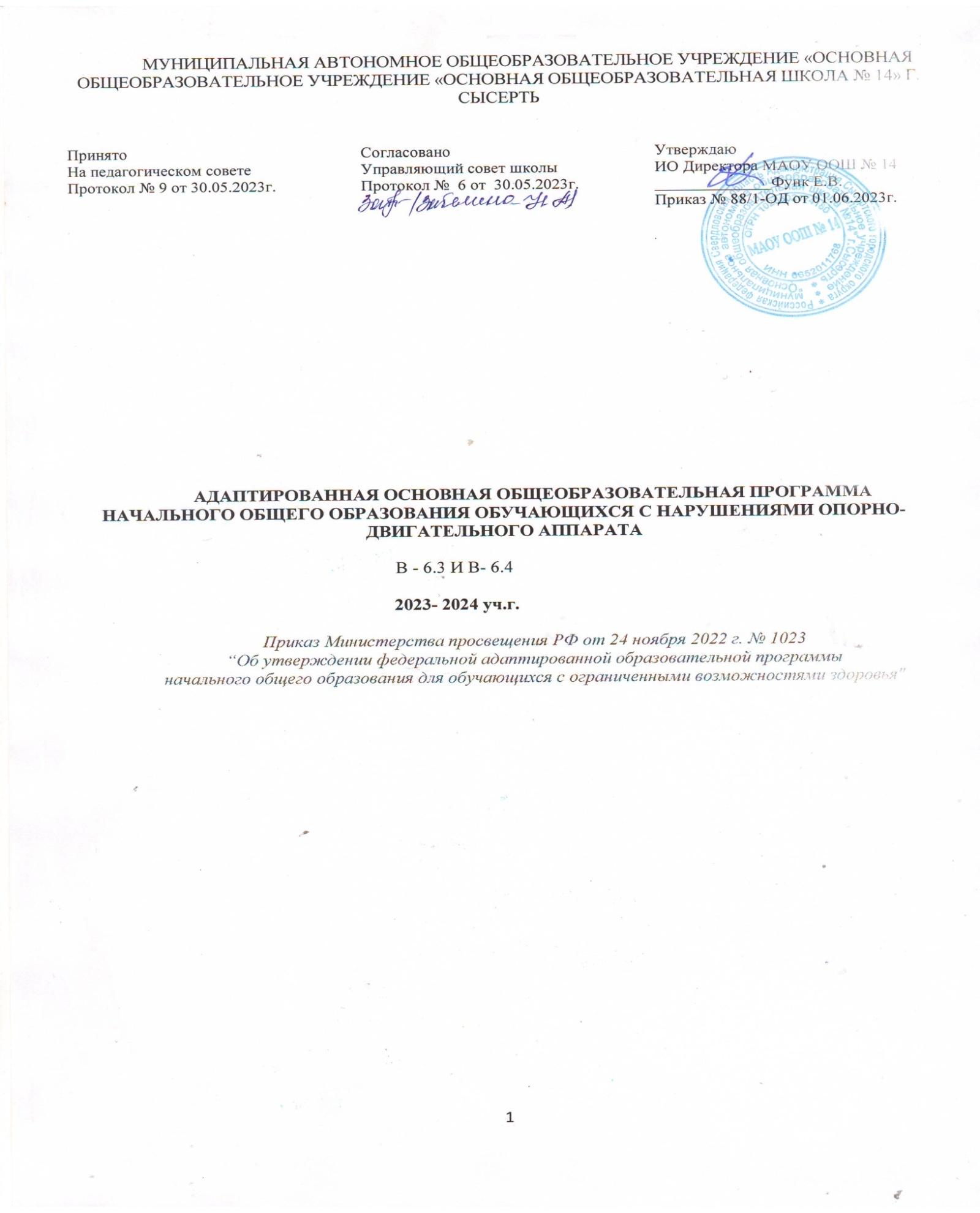 АДАПТИРОВАННАЯ ОСНОВНАЯ ОБЩЕОБРАЗОВАТЕЛЬНАЯ ПРОГРАММА НАЧАЛЬНОГО ОБЩЕГО ОБРАЗОВАНИЯ ОБУЧАЮЩИХСЯ С НАРУШЕНИЯМИ ОПОРНО-ДВИГАТЕЛЬНОГО АППАРАТА	В - 6.3 И В- 6.4	2023- 2024 уч.г.  Приказ Министерства просвещения РФ от 24 ноября 2022 г. № 1023 “Об утверждении федеральной адаптированной образовательной программы начального общего образования для обучающихся с ограниченными возможностями здоровья"ОГЛАВЛЕНИЕОБЩИЕ ПОЛОЖЕНИЯАООП  НОО для обучающихся с НОДА (вариант 6.3) предполагает, что обучающийся с НОДА и с лёгкой умственной отсталостью (интеллектуальными нарушениями) получает образование, которое по итоговым достижениям не соответствует требованиям к итоговым достижениям нормативно развивающихся сверстников на всех этапах и к моменту завершения школьного обучения. Реализация АООП  НОО предусматривается создание условий, учитывающих общие и особые образовательные потребности и индивидуальные особенности обучающихся.Данный вариант предполагает особое структурирование содержания обучения, в большей степени развитие у обучающихся жизненных компетенций на основе планомерного введения в более сложную социальную среду, расширение повседневного жизненного опыта, социальных контактов в доступных для них пределах.Принципы и подходы к формированию адаптированной общеобразовательной программы начального общего образования обучающихся с нарушениями опорно-двигательного аппаратаВ основу разработки АООП  НОО для обучающихся с нарушениями опорно-двигательного аппарата заложены дифференцированный и деятельностный подходы.Дифференцированный подход к построению АООП  НОО для детейс НОДА предполагает учет особых образовательных потребностей этих обучающихся, которые проявляются в неоднородности возможностей освоения содержания образования. Это предусматривает возможность создания с учетом типологических и индивидуальных особенностей развития разных вариантов образовательной программы, в том числе и на основе индивидуального учебного плана. Деятельностный подход основывается на теоретических положениях отечественной психологической науки, раскрывающих основные закономерности процесса обучения и воспитания обучащихся, структуру образовательной деятельности с учетом общих закономерностей развития детей с нормальным и нарушенным развитием.Основным средством реализации деятельностного подхода в образовании является обучение как процесс организации познавательной и предметно-практической деятельности обучающихся, обеспечивающий овладение ими содержания образования.В контексте разработки АООП  начального общего образования для обучающихся с НОДА реализация деятельностного подхода обеспечивает:придание результатам образования социально и личностно значимого характера;прочное усвоение обучающимися с НОДА знаний и опыта разнообразной деятельности и поведения, возможность их самостоятельного продвижения в изучаемых образовательных областях;существенное повышение мотивации и интереса к учению, приобретению нового опыта деятельности и поведения;обеспечение условий для общекультурного и личностного развития обучающихся с НОДА на основе формирования универсальных учебных действий, которые обеспечивают не только успешное усвоение ими системы научных знаний, умений и навыков (академических результатов), позволяющих продолжить образование на следующей ступени, но и жизненной компетенции, составляющей основу социальной успешности.В основу формирования адаптированной основной общеобразовательной программы начального общего образования обучающихся с НОДА положены следующие принципы:- принципы государственной политики РФ в области образования (гуманистический характер образования, единство образовательного пространства на территории Российской Федерации, светский характер образования, общедоступность образования, адаптивность системы образования к уровням и особенностям развития и подготовки обучающихся и воспитанников и др.); - принцип учета типологических и индивидуальных образовательных потребностей обучающихся;- принцип коррекционной направленности образовательного процесса;- принцип развивающей направленности образовательного процесса, ориентирующий его на развитие личности обучающегося и расширение его  «зоны ближайшего развития» с учетом особых образовательных потребностей;- онтогенетический принцип; - принцип преемственности, предполагающий при проектировании АООП  ориентировку на программу основного общего образования, что обеспечивает непрерывность образования обучающихся с НОДА;- принцип целостности содержания образования: содержание образования едино; в основе структуры содержания образования лежит не понятие предмета, а понятие «образовательной области»;- принцип направленности на формирование деятельности, обеспечивает возможность овладения детьми с НОДА всеми видами доступной им предметно-практической деятельности, способами и приемами познавательной и учебной деятельности, коммуникативной деятельности и нормативным поведением;- принцип переноса знаний и умений и навыков и отношений, сформированных в условиях учебной ситуации, в деятельность в жизненной ситуации, что обеспечит готовность обучающегося к самостоятельной ориентировке и активной деятельности в реальном мире, в действительной жизни;- принцип сотрудничества с семьей.АДАПТИРОВАННАЯ ОСНОВНАЯ ОБЩЕОБРАЗОВАТЕЛЬНАЯ  ПРОГРАММА НАЧАЛЬНОГО ОБЩЕГО ОБРАЗОВАНИЯ УМСТВЕННО ОТСТАЛЫХ ОБУЧАЮЩИХСЯ 
С НАРУШЕНИЯМИ ОПОРНО-ДВИГАТЕЛЬНОГО АППАРАТА (ВАРИАНТ 6.3.)1. Целевой раздел1.1. Пояснительная запискаЦель реализации АООП  НООАдаптированная основная общеобразовательная  программа для умственно отсталых обучающихся с НОДА учитывает особенности их психофизического развития, индивидуальные возможности, особые образовательные потребности, обеспечивает комплексную коррекцию нарушений развития и социальную адаптацию. Целью реализации АООП  НОО для умственно отсталых обучающихся с НОДА  является формирование общей культуры, обеспечивающей разностороннее развитие их личности (нравственное, социальное, интеллектуальное, физическое), в соответствии с принятыми в семье и обществе нравственными и социокультурными ценностями.Общая характеристика АООП  НООАдаптированная основная общеобразовательная  программа НОО обучающихся с умственной отсталостью и НОДА – это программа, которая учитывает особенности их психофизического развития, индивидуальные возможности, особые образовательные потребности, обеспечивает комплексную коррекцию нарушений развития и социальную адаптацию.Адаптированная основная общеобразовательная  программа для умственно отсталых обучающихся - инвалидов с НОДА дополняется индивидуальной программой реабилитации инвалида.Эта программа самостоятельно разрабатывается и утверждается организацией, осуществляющей образовательную деятельность в соответствии с федеральным государственным образовательным стандартом для умственно отсталых обучающихся с НОДА с учетом примерной основной образовательной программы для умственно отсталых обучающихся.Психолого-педагогическая характеристика обучающихся с НОДА с легкой умственной отсталостью Это группа обучающихся - дети с двигательными нарушениями разной степени выраженности и с легкой степенью интеллектуальной недостаточности, осложненными нейросенсорными нарушениями, а также имеющие дизартрические нарушения и системное недоразвитие речи. У обучающихся с легкой умственной отсталостью нарушения психических функций чаще носят тотальный характер. На первый план выступает недостаточность высших форм познавательной деятельности — абстрактно-логического мышления и высших, прежде всего гностических, функций. При сниженном интеллекте особенности развития личности характеризуются низким познавательным интересом, недостаточной критичностью. В этих случаях менее выражено чувство неполноценности, но отмечается безразличие, слабость волевых усилий и мотивации.Особые образовательные потребности обучающихся с НОДА с легкой умственной отсталостью Особые образовательные потребности у детей с нарушениями опорно-двигательного аппарата задаются спецификой двигательных нарушений, а также спецификой нарушения психического развития, и определяют особую логику построения учебного процесса, находят своё отражение в структуре и содержании образования. Наряду с этим можно выделить особые по своему характеру потребности, свойственные всем обучающимся с НОДА:обязательность непрерывности коррекционно-развивающего процесса, реализуемого, как через содержание образовательных областей, так и в процессе индивидуальной работы;введение в содержание обучения специальных разделов, не присутствующих в Программе, адресованной традиционно развивающимся сверстникам;использование специальных методов, приёмов и средств обучения (в том числе специализированных компьютерных и ассистивных технологий), обеспечивающих реализацию "обходных путей" обучения;индивидуализация обучения требуется в большей степени, чем для нормально развивающегося обучающегося;наглядно-действенный характер содержания образования и упрощение системы учебно-познавательных задач, решаемых в процессе образования;специальное обучение "переносу" сформированных знаний и умений в новые ситуации взаимодействия с действительностью;специальная помощь в развитии возможностей вербальной и невербальной коммуникации;коррекция произносительной стороны речи; освоение умения использовать речь по всему спектру коммуникативных ситуаций (задавать вопросы, договариваться, выражать свое мнение, обсуждать мысли и чувства);обеспечение особой пространственной и временной организации образовательной среды;максимальное расширение образовательного пространства - выход за пределы образовательного учреждения.Для этой группы обучающихся выделяются особые образовательные потребности: учет особенностей и возможностей обучающихся реализуется через образовательные условия (специальные методы формирования графо-моторных навыков, пространственных и временных представлений, приемы сравнения, сопоставления, противопоставления при освоении нового материала, специальное оборудование, сочетание учебных и коррекционных занятий). Специальное обучение и услуги должны охватывать физическую терапию, психологическую и логопедическую помощь. Практическая направленность обучения предполагает направленность на социализацию и воспитание автономности у обучающихся.1.2. Планируемые результаты освоения умственно отсталыми обучающимися с нарушениями опорно-двигательного аппарата адаптированной общеобразовательной программы начального общего образованияОсвоение адаптированной общеобразовательной программы НОО обеспечивает достижение  умственноотсталыми обучающимися с НОДА двух видов результатов: личностных и предметных. Личностные результаты освоения АООП  НОО включают индивидуально-личностные качества, социальные компетенции обучающегося и ценностные установки. Личностные результаты освоения АООП  НОО (вариант 6.3) отражают:1) развитие чувства любви к матери, членам семьи, к школе, принятие своего учителя и одноклассников, взаимодействие с ними;2) развитие мотивации к обучению;3) развитие адекватных представлений о насущно необходимом жизнеобеспечении;4) овладение социально-бытовыми умениями, используемыми в повседневной жизни (представления об устройстве домашней и школьной жизни; умение включаться в разнообразные повседневные школьные дела и другими);5) владение элементарными навыками коммуникации и принятыми ритуалами социального взаимодействия;6) развитие положительных свойств и качеств личности;7) готовность к вхождению обучающегося в социальную средуДостижение личностных результатов обеспечивается содержанием отдельных учебных предметов и внеурочной деятельности; овладением доступными видами деятельности; опытом социального взаимодействия.Предметные результаты освоения АООП  НОО включают освоенные обучающимися знания и умения, специфичные для каждой образовательной области, готовность к их применению. Предметные результаты, достигнутые обучающимися с умственной отсталостью и НОДА, не являются основным критерием при принятии решения о переводе обучающегося в следующий класс, но рассматриваются как одна из составляющих при оценке итоговых достижений. АООП  НОО определяет два уровня овладения предметными результатами: минимальный и достаточный. Достаточный уровень освоения предметных результатов не является обязательным для всех обучающихся.Минимальный уровень является обязательным для всех обучающихся с умственной отсталостью и НОДА. Отсутствие достижения этого уровня по отдельным предметам не является препятствием к продолжению образования по варианту программы. В том случае, если обучающийся не достигает минимального уровня овладения по всем или большинству учебных предметов, то по рекомендации психолого-медико-педагогической комиссии и с согласия родителей (законных представителей) образовательная организация может перевести обучающегося на обучение по индивидуальному плану или на вариант 6.4. образовательной программы. 1.3. Система оценки достижения умственно отсталых обучающимися 
с НОДА планируемых результатов освоения адаптированной общеобразовательной программы начального общего образованияСистема оценки достижения умственно отсталыми обучающимися с НОДА должна:1) закреплять основные направления и цели оценочной деятельности, описание объекта и содержание оценки, критерии, процедуры и состав инструментария оценивания, формы представления результатов, условия и границы применения системы оценки;2) ориентировать образовательный процесс на развитие личности обучающихся, достижение планируемых результатов освоения содержания учебных предметов и формирование базовых учебных действий;3) обеспечивать интегративный подход к оценке результатов освоения АООП  НОО, позволяющий оценивать в единстве предметные и личностные результаты его образования;4) позволять осуществлять оценку динамики учебных достиженийОсновными   направлениями   и   целями   оценочной   деятельности   всоответствии с требованиями Стандарта являются оценка образовательных достижений обучающихся и оценка результатов деятельности образовательных организаций и педагогических кадров. Полученные данные используются для оценки состояния и тенденций развития системы образования.Система оценки достижения обучающимися с умственной отсталостью (интеллектуальными нарушениями) планируемых результатов освоения АООП  призвана решить следующие задачи:закреплять основные направления и цели оценочной деятельности, описывать объект и содержание оценки, критерии, процедуры и состав инструментария оценивания, формы представления результатов, условия и границы применения системы оценки;ориентировать образовательный процесс на нравственное развитие и воспитание обучающихся, достижение планируемых результатов освоения содержания учебных предметов и формирование базовых учебных действий;обеспечивать комплексный подход к оценке результатов освоения АООП , позволяющий вести оценку предметных и личностных результатов;предусматривать оценку достижений обучающихся и оценку эффективности деятельности общеобразовательной организации;позволять осуществлять оценку динамики учебных достижений обучающихся и развития их жизненной компетенции.Результаты    достижений    обучающихся    с    НОДА    и    умственнойотсталостью (интеллектуальными нарушениями) в овладении АООП      являются   значимыми   для   оценки   качества образования обучающихся. При определении подходов к осуществлению оценки результатов целесообразно опираться на следующие принципы:а) дифференциации оценки достижений с учетом типологических и индивидуальных особенностей развития и особых образовательных потребностей обучающихся НОДА и с лёгкой умственной отсталостью;б) динамичности оценки достижений, предполагающей изучение изменений психического и социального развития, индивидуальных способностей и возможностей обучающихся с НОДА и с лёгкой умственной отсталостью.Оценка личностных результатов предполагает, прежде всего, оценку продвижения ребенка в овладении жизненными и	социальными компетенциями, которые, в конечном итоге, составляют основу этих результатов.Всестороння и комплексная оценка овладения обучающимися жизненными и социальными компетенциями осуществляется на основании применения метода экспертной оценки, который представляет собой процедуру оценки результатов на основе мнений группы специалистов (экспертов). Состав экспертной группы определяется МАОУ ООШ № 14 и включает педагогических и медицинских работников (учителей, учителей-логопедов, педагогов-психологов, социальных педагогов, психиатра), которые хорошо знают ученика. Для полноты оценки личностных результатов освоения АООП  учитываются мнения родителей (законных представителей), поскольку основой оценки служит анализ изменений поведения обучающегося в повседневной жизни в различных социальных средах (школьной и семейной). Результаты анализа представлены в форме удобных и понятных всем членам экспертной группы условных единицах в «Положение о системе оценивания возможных результатов осовения адаптированной основной общеобразовательной программы обучающимися с умственной отсталостью (интеллектуальными нарушениями)» приказ № 48\1 – ОД от 28.03.2023 г.Программа оценки предметных результатов (младшие школьники)Предметная область Язык и речевая практикаУчебный предмет Русский  язык 1 классМинимальный уровень:деление слов на слоги;списывание по слогам и целыми словами с печатного текста с орфографическим проговариванием с помощью учителя;запись под диктовку слов и коротких предложений (2-3 слова);дифференциация и подбор слов, обозначающих предметы, действия с помощью учителя;составление предложений по серии сюжетных картинок с помощью учителя;Достаточный уровень:списывание печатного текста целыми словами с орфографическим проговариванием;запись под диктовку текст (10-15 слов);дифференциация и подбор слова различных категорий по вопросу (название предметов, действий) с помощью учителя;составление предложений, постановка знаков препинания в конце предложения (точка, вопросительный и восклицательный знак);выделение темы текста (о чем идет речь) с помощью учителя;самостоятельная запись 1-2 предложений из составленного текста после его анализа.2 класс Минимальный уровень:деление слов на слоги для переноса;списывание по слогам и целыми словами с печатного текста с орфографическим проговариванием;запись под диктовку слов и коротких предложений (2-4 слова) с помощью учителя;дифференциация и подбор слов, обозначающих предметы, действия, признаки с помощью учителя;составление предложений, восстановление в них нарушенного порядка слов с ориентацией на серию сюжетных картинок с помощью учителя;выделение из текста предложений на заданную тему с помощью учителя;Достаточный уровень:списывание печатного текста целыми словами с орфографическим проговариванием;запись под диктовку текст, включающие слова с изученными орфограммами (15-20 слов);дифференциация и подбор слова различных категорий по вопросу (название предметов, действий и признаков предметов);составление и распространение предложений, постановка знаков препинания в конце предложения (точка, вопросительный и восклицательный знак) с помощью учителя;деление текста на предложения с помощью учителя;выделение темы текста (о чем идет речь), озаглавливание его с помощью учителя.самостоятельная запись 2-3 предложений из составленного текста после его анализа.3 класс Минимальный уровень:деление слов на слоги для переноса;списывание по слогам и целыми словами с рукописного и печатного текста с орфографическим проговариванием;запись под диктовку слов и коротких предложений (2-4 слова) с изученными орфограммами;дифференциация и подбор слов, обозначающих предметы, действия, признаки с помощью учителя;составление предложений, восстановление в них нарушенного порядка слов с ориентацией на серию сюжетных картинок с помощью учителя;выделение из текста предложений на заданную тему;•	участие в обсуждении темы текста и выбора заголовка к нему.
Достаточный уровень:списывание рукописного и печатного текста целыми словами с орфографическим проговариванием;запись под диктовку текст, включающие слова с изученными орфограммами (25-30 слов);дифференциация и подбор слова различных категорий по вопросу (название предметов, действий и признаков предметов) с частичной помощью учителя;составление и распространение предложений, установление связи между словами с помощью учителя, постановка знаков препинания в конце предложения (точка, вопросительный и восклицательный знак);деление текста на предложения;выделение темы текста (о чем идет речь), озаглавливание его с частичной помощью учителя;самостоятельная запись 2-3 предложений из составленного текста после его анализа.4 класс Минимальный уровень:деление слов на слоги для переноса;списывание по слогам и целыми словами с рукописного и печатного текста с орфографическим проговариванием;запись под диктовку слов и коротких предложений (2-4 слова) с изученными орфограммами;дифференциация и подбор слов, обозначающих предметы, действия, признаки;составление предложений, восстановление в них нарушенного порядка слов с ориентацией на серию сюжетных картинок с частичной помощью учителя;выделение из текста предложений на заданную тему;•	участие в обсуждении темы текста и выбора заголовка к нему.
Достаточный уровень:списывание рукописного и печатного текста целыми словами с орфографическим проговариванием;запись под диктовку текст, включающие слова с изученными орфограммами (30-35 слов);дифференциация и подбор слова различных категорий по вопросу (название предметов, действий и признаков предметов);составление и распространение предложений, установление связи между словами с помощью учителя, постановка знаков препинания в конце предложения (точка, вопросительный и восклицательный знак);деление текста на предложения;выделение темы текста (о чем идет речь), озаглавливание его;самостоятельная запись 3-4 предложений из составленного текста после его анализа.Чтение1	классМинимальный уровень:осознанно читать текст вслух по слогам;пересказывать   содержание   прочитанного   текста   с   помощью учителя;участвовать в коллективной работе с помощью учителя;выразительно читать наизусть 2-3 коротких стихотворения. Достаточный уровень:читать текст после предварительного анализа;отвечать на вопросы учителя по прочитанному тексту;читать текст в слух;выделять главных действующих героев с помощью учителя;читать небольшие диалоги по ролям (после предварительного разбора) с помощью учителя;выразительно читать наизусть 2-3 стихотворения.2	класс
Минимальный уровень:осознанно читать текст вслух по слогам и целыми словами;пересказывать содержание прочитанного текста по вопросам с помощью        учителя;участвовать в коллективной работе с помощью учителя;•	выразительно читать наизусть 3-4 коротких стихотворения.
Достаточный уровень:читать  текст  после  предварительного  анализа вслух  целыми словами;отвечать на вопросы учителя по прочитанному тексту с помощью учителя;определять   основную   мысль   текста  после   предварительного анализа с        помощью учителя;читать текст в слух;выделять главных действующих героев;читать диалоги по ролям (после предварительного разбора) с помощью учителя;пересказывать текст по частям с опорой на вопросы учителя;выразительно читать наизусть 3-4 стихотворения.3	классМинимальный уровень:осознанно и правильно читать текст вслух целыми словами;пересказывать содержание прочитанного текста по вопросам с помощью учителя;участвовать в коллективной работе по оценке поступков героев с помощью        учителя;•	выразительно читать наизусть 4-5 коротких стихотворений.
Достаточный уровень:читать текст после предварительного анализа вслух целыми словами (сложные       по семантике и структуре слова ― по слогам) с соблюдением пауз;отвечать на вопросы учителя по прочитанному тексту;определять основную мысль текста после предварительного его анализа с        помощью учителя;читать текст про себя, выполняя задание учителя;выделять главных действующих героев, давать элементарную оценку их        поступкам;читать диалоги по ролям (после предварительного разбора) с помощью учителя;пересказывать текст по частям с опорой на вопросы учителя, картинный план;выразительно читать наизусть 5-6 стихотворений.4	классМинимальный уровень:осознанно и правильно читать текст в слух целыми словами;пересказывать содержание прочитанного текста по вопросам с частичной       помощью учителя;участвовать в коллективной работе по оценке поступков героев и событий с       помощью учителя;выразительно читать наизусть 5-7 коротких стихотворений.Достаточный уровень:читать текст после предварительного анализа вслух целыми словами (сложные       по семантике и структуре слова ― по слогам) с соблюдением пауз, с   соответствующим тоном        голоса и темпом речи;отвечать на вопросы учителя по прочитанному тексту;определять основную мысль текста после предварительного его анализа;читать текст про себя, выполняя задание учителя;выделять главных действующих героев, давать элементарную оценку их поступкам;читать диалоги по ролям с использованием некоторых средств устной выразительности (после предварительного разбора);пересказывать текст по частям с опорой на вопросы учителя, картинный план или иллюстрацию;выразительно читать наизусть 7-8 стихотворений.Речевая практика 1 классМинимальный уровеньвыражать свои просьбы, желания с помощью учителясообщать свое имя и фамилию, домашний адрес с помощью учителяучаствовать в ролевых играх в соответствии с речевыми возможностями с помощью учителя;слушать сказку или рассказ, отвечать на вопросы с помощью учителя;с помощью учителя участвовать в беседе на темы. Достаточный уровеньвыражать свои просьбы, желания самостоятельно;сообщать свое имя и фамилию, домашний адрес с помощью учителя;участвовать в ролевых играх в соответствии с речевыми возможностями с помощью учителя;слушать сказку или рассказ, отвечать на вопросы с помощью учителя.2	классМинимальный уровеньвыражать свои просьбы, желания;сообщать свое имя и фамилию, домашний адрес;участвовать в ролевых играх в соответствии с речевыми возможностями;слушать сказку или рассказ, уметь отвечать на вопросы с опорой на иллюстративный материал;с помощью учителя участвовать в беседе на темы; Достаточный уровеньвыражать свои просьбы, желаниясообщать свое имя и фамилию, домашний адрес;участвовать в ролевых играх в соответствии с речевыми возможностями;слушать сказку или рассказ, уметь отвечать на вопросы с опорой на иллюстративный материал;участвовать в беседе на темы с помощью учителя;выражать свои просьбы, желания, используя этикетные слова и выражения с помощью учителя.3	классМинимальный уровеньвыражать свои просьбы, желаниясообщать свое и родителей имя и фамилию, домашний адрес;участвовать в ролевых играх в соответствии с речевыми возможностями;слушать сказку или рассказ, уметь отвечать на вопросы с опорой на иллюстративный материал;•	с помощью учителя участвовать в беседе на темы;
Достаточный уровеньвыражать свои просьбы, желания, используя этикетные слова и выражения;объяснять, как можно доехать или дойти до школы;выразительно произносить чистоговорки, короткие стихотворения с опорой на образец чтения учителя;участвовать в беседе на темы, близкие личному опыту ребенка;•	слушать радио, смотреть телепередачи, отвечать на вопросы
учителя по их содержанию4 классМинимальный уровеньвыражать свои просьбы, желания, используя этикетные слова и выражения;объяснять, как можно доехать или дойти до школы;участвовать в ролевых играх в соответствии с речевыми возможностями;выразительно произносить чистоговорки, короткие стихотворения с опорой на образец чтения учителя;участвовать в беседе на темы, близкие личному опыту ребенка;слушать радио, смотреть телепередачи, отвечать на вопросы учителя по их содержаниюДостаточный уровеньпонимать содержание небольших по объему сказок и рассказов, прослушанных в магнитофонной записи, отвечать на вопросы по их содержанию;понимать содержание детских радио- и телепередач, отвечать на вопросы по поводу услышанного;выбирать правильные средства интонации, ориентируясь на образец речи учителя и анализ речевой ситуации;участвовать в диалогах по темам речевых ситуаций;высказывать свои просьбы и желания; выполнять ритуальные действия приветствия, прощания, извинения и т. п., используя соответствующие этикетные слова и выражения;принимать участие в коллективном составлении рассказа или сказки по темам речевых ситуаций;воспроизводить составленные рассказы с опорой на картинный или картинно-символический план.Планируемые результаты освоения учебного предмета.формирование умения составлять и распространять предложения, устанавливать связи между словами по вопросам; ставить знаки препинания в конце предложения;формирование умения анализировать слова по звуковому составу (выделять и дифференцировать звуки, устанавливать последовательность звуков в слове);списывание рукописного и печатного текста целыми словами и словосочетаниями; писать под диктовку предложения и тексты (30-35 слов).овладение алфавитом; знание расположения слов в алфавитном порядке в словаре.Предметная область МатематикаУчебный предмет Математика 1 класс Минимальный уровень:знать числовой ряд 1—10 в прямом порядке;понимать    смысл    арифметических    действий    сложения    и вычитания.откладывать, используя счетный материал, любые числа в пределах 10 с помощью учителя;выполнять устные и письменные действия сложения и вычитания чисел в пределах 10;различать числа, полученные при счете и измерении;записывать числа, полученные при измерении;решать, составлять, иллюстрировать изученные простые арифметические задачи при помощи учителя;чертить отрезок с помощью учителя. Достаточный уровень:знать числовой ряд 1—10 в прямом и обратном порядке;усвоить смысл арифметических действий сложения и вычитания,знать единицы (меры) измерения стоимости, длины, массы;считать,   присчитывая,   отсчитывая   по   единице   и   равными числовыми группами по1. 2, в пределах 10;откладывать,   используя  счетный материал,   любые   числа   в пределах 10;выполнять устные и письменные действия сложения и вычитания чисел в пределах 10;различать числа, полученные при счете и измерении;решать, составлять, иллюстрировать все изученные простые арифметические задачи с помощью учителя;различать прямые линии, кривые линии, отрезок.чертить  прямоугольник  (квадрат),  треугольник  по  точкам  (с помощью учителя).2 класс Минимальный уровень:знать числовой ряд 1—20 в прямом порядке;понимать    смысл    арифметических    действий    сложения    и вычитания,знать названия компонентов сложения, вычитания,знать переместительное свойство сложения;знать единицы (меры) измерения стоимости, длины, массы,знать названия элементов четырехугольников.откладывать, используя счетный материал, любые числа в пределах 20 с помощью учителя;выполнять устные и письменные действия сложения и вычитания чисел в пределах 20 с помощью учителя;различать числа, полученные при счете и измерении; записывать числа, полученные при измерении одной мерой; определять   время   по   часам   с   точностью   до   1   час   с   помощью учителя;решать, составлять, иллюстрировать изученные простые арифметические задачи при помощи учителя;решать составные арифметические задачи в два действия (с помощью учителя);различать прямую, кривую линии, отрезок.чертить прямоугольник (квадрат), треугольник (с помощью учителя).Достаточный уровень:знать числовой ряд 1—20 в прямом и обратном порядке;усвоить смысл арифметических действий сложения и вычитания;знать названия компонентов сложения, вычитания;знать переместительное свойство сложения;знать единицы (меры) измерения стоимости, длины, массызнать названия элементов четырехугольников, прямоугольников, квадрата.считать, присчитывая, отсчитывая по единице и равными числовыми группами         по 1,2, в пределах 20; откладывать, используя счетный материал, любые числа в        пределах 20;выполнять устные и письменные действия сложения и вычитания чисел в пределах  20, рактически пользоваться переместительным свойством, различать числа, полученные при счете и измерении; записывать числа, полученные при измерении одной мерой. определять время по часам хотя бы одним способом с точностью сложения до 1 часа;решать, составлять, иллюстрировать все изученные простые               арифметические задачи;кратко записывать, решать составные арифметические задачи в два действия (с помощью учителя);различать прямую, кривую линии, отрезок;чертить прямоугольник квадрат, треугольник (с помощью учителя).3 классМинимальный уровень:знать числовой ряд 1—100 в прямом порядке с помощью учителя;понимать смысл арифметических действий сложения и вычитания, умножения и деления (на равные части).знать названия компонентов сложения, вычитания;знать таблицу умножения однозначных чисел до 5;знать переместительное свойство сложения и умножения;знать порядок действий в примерах в два арифметических действия;знать единицы (меры) измерения стоимости, длины, массы, времени, стоимости и их соотношения;называть порядок месяцев в году, номера месяцев от начала года с помощью учителя;знать названия элементов четырехугольников.откладывать, используя счетный материал, любые числа в пределах 100 с помощью учителя;выполнять устные и письменные действия сложения и вычитания чисел в пределах 100;пользоваться таблицами умножения на печатной основе, как для нахождения произведения, так и частного с помощью учителя;практически пользоваться переместительным свойством сложения и умножения с помощью учителя;различать числа, полученные при счете и измерении;записывать числа, полученные при измерении двумя мерами;определять время по часам хотя бы одним способом; пользоваться календарем для установления порядка месяцев в году, количества суток в месяцах, месяцев в году с помощью учителя;решать, составлять, иллюстрировать изученные простыеарифметические задачи;решать составные арифметические задачи в два действия (с помощью учителя);чертить окружности разных радиусов, различать окружность и круг с помощью учителя;Достаточный уровень:знать числовой ряд 1—100 в прямом и обратном порядке;усвоить смысл арифметических действий сложения и вычитания, умножения и деления (на равные части и по содержанию), различие двух видов деления на уровне практических действий, способы чтения и записи каждого вида деления;знать названия компонентов сложения, вычитания;•	знать таблицы умножения чисел в пределах 20
понимать связь таблиц умножения и деления;
знать переместительное свойство сложения и умножения;знать порядок действий в примерах в 2-3 арифметических действия;знать единицы (меры) измерения стоимости, длины, массы, времени, стоимости и их соотношения;знать порядок месяцев в году, номера месяцев от начала года;знать названия элементов четырехугольников.считать, присчитывая, отсчитывая по единице и равными числовыми группами по 2, 5, 4, в пределах 100; откладывать, используя счетный материал, любые числа в пределах 100;выполнять устные и письменные действия сложения и вычитания чисел в пределах 100;использовать знание таблиц умножения для решения соответствующих примеров на деление;пользоваться таблицами умножения на печатной основе, как для нахождения произведения, так и частного;практически пользоваться переместительным свойством сложения и умножения;различать числа, полученные при счете и измерении;записывать числа, полученные при измерении двумя мерами.определять время по часам хотя бы одним способом с точностью до 1 мин; пользоваться календарем для установления порядка месяцев в году, количества суток в месяцах, месяцев в году;решать, составлять, иллюстрировать все изученные простыеарифметические задачи;кратко записывать, моделировать содержание, решать составные арифметические задачи в два действия (с помощью учителя).чертить окружности разных радиусов, различать окружность и круг;чертить прямоугольник (квадрат), треугольник.4 класс Минимальный уровень:знать числовой ряд 1—100 в прямом порядке;понимать    смысл    арифметических    действий деления;    сложения    и вычитания, умножения и деления (на равные части).знать названия компонентов сложения, вычитания, умножения,знать таблицу умножения однозначных чисел до 5; понимать связь таблиц умножения и деления;знать переместительное свойство сложения и умножения; знать порядок действий в примерах в два арифметических действия;знать  единицы   (меры)  измерения  стоимости,  длины,   массы, времени, стоимости и их соотношения;называть порядок месяцев в году, номера месяцев от начала года;знать различные случаи взаимного положения двух геометрических фигур с помощью учителя;знать названия элементов четырехугольников.откладывать, используя счетный материал, любые числа в пределах100;выполнять устные и письменные действия сложения и вычитания чисел в  пределах 100;пользоваться таблицами умножения на печатной основе, как для нахождения произведения, так и частного;практически пользоваться переместительным свойством сложения и умножения;различать числа, полученные при счете и измерении;записывать числа, полученные при измерении двумя мерами;определять время по часам хотя бы одним способом; пользоваться календарем для установления порядка месяцев в году, количества суток в месяцах, месяцев в году;решать, составлять, иллюстрировать изученные простые арифметические задачи;решать составные арифметические задачи в два действия (с помощью учителя);различать замкнутые, незамкнутые кривые, ломаные линии, вычислять длину ломаной;узнавать, называть, чертить, моделировать взаимное положение фигур без вычерчивания;чертить окружности разных радиусов, различать окружность и круг;чертить прямоугольник (квадрат) с помощью чертежного треугольника на нелинованной бумаге (с помощью учителя).Достаточный уровень:знать числовой ряд 1—100 в прямом и обратном порядке;усвоить смысл арифметических действий сложения и вычитания, умножения и деления (на равные части и по содержанию), различие двух видов деления на уровне практических действий, способы чтения и записи каждого вида деления;знать названия компонентов сложения, вычитания, умножения, деления;знать таблицы умножения всех однозначных чисел и числа 10, правило умножения чисел 1 и 0, на 1 и 0, деления 0 и деления на 1, на 10;понимать связь таблиц умножения и деления;знать переместительное свойство сложения и умножения;знать порядок действий в примерах в 2-3 арифметических действия;знать единицы (меры) измерения стоимости, длины, массы, времени, стоимости и их соотношения;знать порядок месяцев в году, номера месяцев от начала года;знать различные случаи взаимного положения двух геометрических фигур;знать названия элементов четырехугольников.считать, присчитывая, отсчитывая по единице и равными числовыми группами по 2, 5, 4, в пределах 100; откладывать, используя счетный материал, любые числа в пределах 100;выполнять устные и письменные действия сложения и вычитания чисел в пределах 100;использовать     знание     таблиц     умножения     для     решениясоответствующих примеров на деление;пользоваться таблицами умножения на печатной основе, как для нахождения произведения, так и частного;практически пользоваться переместительным свойством сложения и умножения;различать числа, полученные при счете и измерении;записывать числа, полученные при измерении двумя мерами;определять время по часам хотя бы одним способом с точностью до 1 мин; пользоваться календарем для установления порядка месяцев в году, количества суток в месяцах, месяцев в году;решать, составлять, иллюстрировать все изученные простые арифметические задачи;кратко записывать, моделировать содержание, решать составные арифметические задачи в два действия (с помощью учителя);различать замкнутые, незамкнутые кривые, ломаные линии, вычислять длину ломаной;узнавать, называть, чертить, моделировать взаимное положение двух прямых, кривых линий, многоугольников, окружностей, находить точки пересечения;чертить окружности разных радиусов, различать окружность и круг;чертить прямоугольник (квадрат) с помощью чертежного треугольника на нелинованной бумаге (с помощью учителя).Планируемые результаты освоения учебного предмета:различие между устным и письменным сложением и вычитанием чисел в пределах 100;таблицы умножения всех однозначных чисел и числа 10. Правило умножения чисел 1 и 0, на 1 и 0, деления 0 и деления на 1, на 10;названия компонентов умножения, деления;меры длины, массы и их соотношения;меры времени и их соотношения;различные случаи взаимного положения двух геометрических фигур;названия элементов четырехугольников;формирование умения выполнять устные и письменные действия сложения и вычитания;практическое использование переместительного свойства умножения;формирование умения определять время по часам тремя способами с точностью до 1 минуты;формирование умения решать, составлять, иллюстрировать все изученные простые арифметические задачи;формирование умения самостоятельно кратко записывать, моделировать содержание, решать составные арифметические задачи в два действия;формирование умения различать замкнутые, незамкнутые кривые, ломаные линии;формирование умения вычислять длину ломаной;формирование умения узнавать, называть, чертить (по возможности), моделировать взаимное положение двух прямых, кривых линий, многоугольников, окружностей, находить точки пересечения.Предметная область ИскусствоУчебный предмет Музыка 1 классМинимальный уровеньпонимание роли музыки в жизни человека;овладение элементами музыкальной культуры;элементарные эстетические представления;эмоциональное восприятие музыки во время слушания музыкальных произведений.Достаточный уровеньумение откликаться на музыку с помощью простейших движений;понимание роли музыки в жизни человека;эмоциональное осознанное восприятие музыки, как в процессе активной музыкальной деятельности, так и во время слушания музыкальных произведений;способность к эмоциональному отклику на музыку разных жанров;владение навыками выражения своего отношения к пластике, мимике.2 класс Минимальный уровеньпонимание роли музыки в жизни человека;овладение элементами музыкальной культуры, в процессе формирования интереса к музыкальному искусству и музыкальной деятельности;эмоциональное осознанное восприятие музыки во время слушания музыкальных произведений;способность к элементарному выражению своего отношения к музыке в слове (эмоциональный словарь), пластике, жесте, мимике;владение элементарными певческими умениями и навыками (координация между слухом и голосом);овладение навыками элементарного музицирования на простейших инструментах (ударно-шумовых).Достаточный уровеньспособность к эмоциональному отклику на музыку разных жанров;владение навыками выражения своего отношения к музыке в слове (эмоциональный словарь), пластике, жесте, мимике;владение певческими умениями и навыками (координация между слухом и голосом, выработка унисонаумение откликаться на музыку с помощью простейших движений и пластического интонирования;умение определять виды музыки;элементарное представление об элементах музыкальной грамоты.3 классМинимальный уровеньовладение элементами музыкальной культуры, в процессе формирования интереса к музыкальному искусству и музыкальной деятельности;сформированность эстетических чувств в процессе слушания музыкальных произведений;способность к эмоциональному отклику на музыку разных жанров;владение элементарными певческими умениями и навыками (координация между слухом и голосом, выработка унисона, кантилены, спокойного певческого дыхания);умение определять некоторые виды музыки, звучание некоторых музыкальных инструментов,овладение навыками элементарного музицирования на простейших инструментах (ударно-шумовых);Достаточный уровеньовладение элементами музыкальной культуры, в процессе формирования интереса к музыкальному искусству и музыкальной деятельности, в том числе на материале музыкальной культуры родного края;сформированность элементарных эстетических суждений;эмоциональное осознанное восприятие музыки, как в процессе активной музыкальной деятельности, так и во время слушания музыкальных произведений;умение воспринимать музыкальные произведения с ярко +выраженным жизненным содержанием;владение певческими умениями и навыками (координация между слухом и голосом, выработка унисона, кантилены, спокойного певческого дыхания), выразительное исполнение песен;умение использовать музыкальные образы при создании театрализованных и музыкально-пластических композиций, исполнении вокально-хоровых произведений;владение элементами музыкальной грамоты.4 класс Минимальный уровеньсформированность эстетических чувств в процессе слушания музыкальных произведений различных жанров;способность к эмоциональному отклику на музыку разных жанров;умение воспринимать музыкальные произведения с ярко выраженным жизненным содержанием;способность к элементарному выражению своего отношения к музыке в слове (эмоциональный словарь), пластике, жесте, мимике;умение определять некоторые виды музыки, звучание некоторых музыкальных инструментов, в том числе и современных электронных;Достаточный уровеньналичие эстетических чувств в процессе слушания музыкальных произведений различных жанров;умение воспринимать музыкальные произведения с ярко выраженным жизненным содержанием, определение их характера и настроения;умение откликаться на музыку с помощью простейших движений и пластического интонирования,умение     определять     виды     музыки,     звучание     различных музыкальных инструментов, в том числе и современных электронных;наличие навыков музицирования на некоторых инструментах (ударно-шумовых, народных);владение   элементами   музыкальной   грамоты,   как   средства осознания музыкальной речи.                                     Рисование 1	классМинимальный уровеньумение организовывать свое рабочее место в зависимости от характера выполняемой работы с помощью учителя;правильно сидеть за столом, располагать лист бумаги на столе, держать карандаш, кисть и др.;умение   изображать,   по   воображению   предметы   несложной формы и конструкции с помощью учителя.Достаточный уровеньумение самостоятельно организовывать свое рабочее место в зависимости от характера выполняемой работы с помощью учителя;правильно сидеть за столом, располагать лист бумаги на столе, держать карандаш, кисть и др.;умение   изображать,   по   воображению   предметы   несложной формы и конструкции;умение изображать с натуры предметы несложной формы;умение применять приемы работы карандашом, с целью передачи фактуры предмета;2	классМинимальный уровеньумение самостоятельно организовывать свое рабочее место в зависимости от характера выполняемой работы с помощью учителя;правильно сидеть за столом, располагать лист бумаги на столе, держать карандаш, кисть и др.;умение   изображать,   по   воображению   предметы   несложной формы и конструкции с помощью учителя;умение изображать с натуры предметы несложной формы;•	умение применять приемы работы карандашом, с целью передачи фактуры предмета с помощью учителя.Достаточный уровеньумение следовать при выполнении работы инструкциям учителя;передавать в рисунке содержание несложных произведений в соответствии с темой;умение применять приемы работы карандашом, с целью передачи фактуры предмета;умение ориентироваться в пространстве листа;умение оценивать результаты собственной художественно-творческой деятельности и одноклассников (красиво, некрасиво, аккуратно, похоже на образец) с помощью учителя;умение рисовать с натуры, по памяти после предварительных наблюдений и адекватно передавать все признаки и свойства изображаемого объекта с помощью учителя.3 классМинимальный уровеньумение следовать при выполнении работы инструкциям учителя;передавать в рисунке содержание несложных произведений в соответствии с темой;умение применять приемы работы карандашом, с целью передачи фактуры предмета;умение ориентироваться в пространстве листа;умение оценивать результаты собственной художественно-творческой деятельности и одноклассников (красиво, некрасиво, аккуратно, похоже на образец) с помощью учителя;умение рисовать с натуры, по памяти после предварительных наблюдений и адекватно передавать все признаки и свойства изображаемого объекта с помощью учителя.Достаточный уровеньследовать при выполнении работы инструкциям учителяумение самостоятельно оценивать результаты собственной художественно-творческой деятельности и одноклассников с помощью учителя;целесообразно организовать свою изобразительную деятельность, планировать работу;умение применять приемы работы карандашом, акварельными красками с целью передачи фактуры предмета с помощью учителя;размещать изображение одного или группы предметов в соответствии с параметрами изобразительной поверхности.4 классМинимальный уровеньследовать при выполнении работы инструкциям учителя;умение самостоятельно оценивать результаты собственной художественно-творческой деятельности и одноклассников;целесообразно организовать свою изобразительную деятельность, планировать работу с частичной помощью учителя;умение применять приемы работы карандашом, акварельными красками с целью передачи фактуры предмета с частичной помощью учителя;размещать изображение одного или группы предметов в соответствии с параметрами изобразительной поверхности с частичной помощью учителя.Достаточный уровеньпланировать работу; осуществлять текущий самоконтроль выполняемых практических действий и корректировку хода практической работы;умение изображать с натуры, по памяти, представлению, воображению предметы несложной формы и конструкции;умение устанавливать причинно-следственные связи между выполняемыми действиями и их результатами.Планируемые результаты освоения учебного предмета:сформированность умения с помощью педагогического работника определять величину изображения в зависимости от размера листа бумаги;сформированность умения с помощью педагогического работника подбирать и передавать в рисунке цвета изображаемых предметов (цветной карандаш, гуашь);сформированность умения пользоваться гуашевыми красками при рисовании орнаментов (узоров);сформированность умения анализировать с помощью педагогического работника свой рисунок и рисунок других обучающихся (по отдельным вопросам педагогического работника);сформированность умения употреблять в речи слова (с помощью педагогического работника), обозначающие пространственные признаки и пространственные отношения предметов;сформированность умения с помощью педагогического работника рассказывать о содержании и особенностях рассматриваемого произведения изобразительного искусства.Предметная область ТехнологияУчебный предмет ТехнологияРучной труд 1 классМинимальный уровеньзнание правил организации рабочего места;знание видов трудовых работ;знание названий и свойств поделочных материалов, используемых на уроках ручного труда, правил их хранения, санитарно-гигиенических требований при работе с ними с помощью учителя;знание названий инструментов, необходимых на уроках ручного труда, правил техники безопасной работы с колющими режущими инструментами с помощью учителяЗнание приемов работы (разметки деталей) используемые на уроках ручного труда с помощью учителяДостаточный уровеньумение работать с разнообразной наглядностьювыполнять общественные поручения по уборке классаумение      осуществлять      текущий      самоконтроль      выполняемых практических действий с помощью учителя2	класс
Минимальный уровеньЗнание видов трудовых работзнание названий и свойств поделочных материалов, используемых на уроках ручного труда, правил их хранения с помощью учителя,знание приемов работы (разметки деталей) с помощью учителяумение самостоятельно организовать свое рабочее место в зависимости от характера выполняемой работыумение анализировать объект, подлежащий изготовлению, выделять и называть его признаки и свойства с помощью учителя;умение работать с доступными материалами (глиной и пластилином; природными материалами; бумагой и картоном) с помощью учителяДостаточный уровеньзнание видов художественных ремесел;знание об эстетической ценности вещей;умение руководствоваться правилами безопасной работы режущими и колющими инструментами,оценивать свое изделие (красиво, некрасиво) выполнять общественные поручения по уборке класса.3	класс
Минимальный уровень•	знание правил организации рабочего места;знание названий и свойств поделочных материалов, используемых на уроках ручного труда, правил их хранения, санитарно-гигиенических требований при работе с ними;умение самостоятельно организовать свое рабочее место в зависимости от характера выполняемой работы, рационально располагать инструменты, материалы и приспособления на рабочем столе, сохранять порядок на рабочем месте;умение анализировать объект, подлежащий изготовлению; определять способы соединения деталей;Достаточный уровеньумение составлять стандартный план работы по пунктам с помощью учителя;умение работать с доступными материалами (глиной и пластилином; природными материалами; бумагой и картоном; нитками и тканью; проволокой и металлом)знание видов художественных ремесел;умение находить необходимую информацию в материалах учебника, рабочей тетради.умение руководствоваться правилами безопасной работы режущими и колющими инструментами, соблюдать санитарно-гигиенические требования при выполнении трудовых работ;умение осознанно подбирать материалы их по физическим, декоративно-художественным свойствам с помощью учителя.умение работать с разнообразной наглядностью: составлять план работы над изделием с помощью учителя;умение осуществлять текущий самоконтроль выполняемых практических действий и корректировку хода практической работы;оценивать свое изделие (красиво, некрасиво, аккуратное)4 классМинимальный уровень:знание правил организации рабочего места;знание видов трудовых работ;знание названий и свойств поделочных материалов, используемых на уроках ручного труда, правил их хранения, санитарно-гигиенических требований при работе с ними;знание названий инструментов, необходимых на уроках ручного труда, их устройства, правил техники безопасной работы с колющими и режущими инструментами;знание приемов работы (разметки деталей, выделения детали из заготовки, формообразования, соединения деталей, отделки изделия), используемые на уроках ручного труда;умение самостоятельно организовать свое рабочее место в зависимости от характера выполняемой работы, рационально располагать инструменты, материалы и приспособления на рабочем столе, сохранять порядок на рабочем месте;умение анализировать объект, подлежащий изготовлению, выделять и называть его признаки и свойства; определять способы соединения деталей с частичной помощью учителя.умение составлять стандартный план работы по пунктам с частичной помощью учителя;умение владеть некоторыми технологическими приемами ручной обработки материалов с частичной помощью учителя;умение работать с доступными материалами (глиной и пластилином; природными материалами; бумагой и картоном; нитками и тканью; проволокой и металлом; древесиной);•	умение выполнять несложный ремонт одежды.
Достаточный уровень:знание правил рациональной организации труда, включающих упорядоченность действий и самодисциплину;знание об исторической, культурной и эстетической ценности вещей;знание видов художественных ремесел;умение находить необходимую информацию в материалах учебника, рабочей тетради;умение руководствоваться правилами безопасной работы режущими и колющими инструментами, соблюдать санитарно-гигиенические требования при выполнении трудовых работ;умение осознанно подбирать материалы их по физическим, декоративно-художественным и конструктивным свойствам;умение отбирать в зависимости от свойств материалов и поставленных целей оптимальные и доступные технологические приемы ручной обработки; экономно расходовать материалы;умение работать с разнообразной наглядностью: составлять план работы над изделием с опорой на предметно-операционные и графические планы, распознавать простейшие технические рисунки, схемы, чертежи, читать их и действовать в соответствии с ними в процессе изготовления изделия;умение осуществлять текущий самоконтроль выполняемых практических действий и корректировку хода практической работы;оценивать свое изделие (красиво, некрасиво, аккуратное, похоже на образец);устанавливать причинно-следственные связи между выполняемыми действиями и их результатами;выполнять общественные поручения по уборке класса/мастерской после уроков трудового обучения.Предметная область Физическая культураУчебный предмет адаптивная физическая культура1 классМинимальный уровень:представления о правильной осанке; видах стилизованной ходьбы под музыку; корригирующих упражнениях в постановке головы, плеч, позвоночного столба, положения тела (стоя, сидя, лежа), упражнениях для укрепления мышечного корсета;представления о двигательных действиях; знание строевых команд; умение вести подсчет при выполнении общеразвивающих упражнений;представления о бережном обращении с инвентарем и оборудованием, соблюдение требований техники безопасности в процессе участия в физкультурно-спортивных мероприятиях.Достаточный уровень:знания о физической культуре как средства укрепления здоровья, физического развития и физического совершенствования человека;выполнение комплексов упражнений для формирования правильной осанки и развития мышц туловища, развития основных физических качеств; участие в оздоровительных занятиях в режиме дня (физкультминутки);знание способов использования различного спортивного инвентаря в основных видах двигательной активности;знание правил бережного обращения с инвентарем и оборудованием;соблюдение требований техники безопасности в процессе участия в физкультурно-спортивных мероприятиях.2	класс
Минимальный уровень:представления о физической культуре как средстве укрепления здоровья, физического развития и физической подготовки человека;представления о правильной осанке; видах стилизованной ходьбы под музыку; корригирующих упражнениях в постановке головы, плеч, позвоночного столба, положения тела (стоя, сидя, лежа), упражнениях для укрепления мышечного корсета;представления о двигательных действиях; знание строевых команд; умение вести подсчет при выполнении общеразвивающих упражнений;представления о бережном обращении с инвентарем и оборудованием, соблюдение требований техники безопасности в процессе участия в физкультурно-спортивных мероприятиях.Достаточный уровень:знания о физической культуре как средства укрепления здоровья, физического развития и физического совершенствования человека;выполнение комплексов упражнений для формирования правильной осанки и развития мышц туловища, развития основных физических качеств; участие в оздоровительных занятиях в режиме дня (физкультминутки);умение оказывать посильную помощь и моральную поддержку сверстникам в процессе участия в подвижных играх и соревнованиях; осуществление их объективного судейства;знание способов использования различного спортивного инвентаря в основных видах двигательной активности;знание правил бережного обращения с инвентарем и оборудованием;соблюдение требований техники безопасности в процессе участия в физкультурно-спортивных мероприятиях.3	классМинимальный уровень:представления о физической культуре как средстве укрепления здоровья, физического развития и физической подготовки человека;представления о правильной осанке; видах стилизованной ходьбы под музыку; корригирующих упражнениях в постановке головы, плеч, позвоночного столба, положения тела (стоя, сидя, лежа), упражнениях для укрепления мышечного корсета;представления о двигательных действиях; знание строевых команд; умение вести подсчет при выполнении общеразвивающих упражнений;представление о видах двигательной активности, направленных на преимущественное развитие основных физических качеств в процессе участия в подвижных играх и эстафетах;представления о способах организации и проведения подвижных игр и элементов соревнований со сверстниками, осуществление их объективного судейства;представления о бережном обращении с инвентарем и оборудованием, соблюдение требований техники безопасности в процессе участия в физкультурно-спортивных мероприятиях.Достаточный уровень:знания о физической культуре как средства укрепления здоровья, физического развития и физического совершенствования человека;выполнение комплексов упражнений для формирования правильной осанки и развития мышц туловища, развития основных физических качеств; участие в оздоровительных занятиях в режиме дня (физкультминутки);знание видов двигательной активности в процессе физического воспитания; выполнение двигательных действий; умение подавать строевые команды, вести подсчет при выполнении общеразвивающих упражнений.знание видов двигательной активности, направленных на преимущественное развитие основных физических качеств в процессе участия в подвижных играх и эстафетах;•   умение оказывать помощь и моральную поддержку сверстникам в процессе участия в подвижных играх и соревнованиях; осуществление их объективного судейства;•   знание способов использования различного спортивного инвентаря в основных видах двигательной активности;знание названий крупнейших спортивных сооружений в Челябинске;двигательных действий;знание правил бережного обращения с инвентарем и оборудованием;соблюдение требований техники безопасности в процессе участия в физкультурно-спортивных мероприятиях.4 классМинимальный уровень:представления о физической культуре как средстве укрепления здоровья, физического развития и физической подготовки человека;представления о правильной осанке; видах стилизованной ходьбы под музыку; корригирующих упражнениях в постановке головы, плеч, позвоночного столба, положения тела (стоя, сидя, лежа), упражнениях для укрепления мышечного корсета;представления о двигательных действиях; знание строевых команд; умение вести подсчет при выполнении общеразвивающих упражнений;представления об организации занятий по физической культуре с целевой направленностью на развитие быстроты, выносливости, силы, координации;представление о видах двигательной активности, направленных на преимущественное развитие основных физических качеств в процессе участия в подвижных играх и эстафетах;представления о способах организации и проведения подвижных игр и элементов соревнований со сверстниками, осуществление их объективного судейства;представления о спортивных традициях своего народа и других народов;понимание особенностей известных видов спорта, показывающих человека в различных эмоциональных состояниях; знакомство с правилами, техникой выполнения двигательных действий;представления о бережном обращении с инвентарем и оборудованием, соблюдение требований техники безопасности в процессе участия в физкультурно-спортивных мероприятиях.Достаточный уровень:знания о физической культуре как средства укрепления здоровья, физического развития и физического совершенствования человека;выполнение комплексов упражнений для формирования правильной осанки и развития мышц туловища, развития основных физических качеств; участие в оздоровительных занятиях в режиме дня (физкультминутки);знание видов двигательной активности в процессе физического воспитания; выполнение двигательных действий; умение подавать строевые команды, вести подсчет при выполнении общеразвивающих упражнений.знание организаций занятий по физической культуре с различной целевой направленностью: на развитие быстроты, выносливости, силы, координации; знание физических упражнений с различной целевой направленностью, их выполнение с заданной дозировкой нагрузки;знание видов двигательной активности, направленных на преимущественное развитие основных физических качеств в процессе участия в подвижных играх и эстафетах;знание форм, средств и методов физического совершенствования;•	умение оказывать посильную помощь и моральную поддержку сверстникам в процессе участия в подвижных играх и соревнованиях;
осуществление их объективного судейства;знание спортивных традиций своего народа и других народов; знание некоторых фактов из истории развития физической культуры, понимание ее роли и значения в жизнедеятельности человека;знание способов использования различного спортивного инвентаря в основных видах двигательной активности;знание названий крупнейших спортивных сооружений в Сыерти;двигательных действий;знание правил бережного обращения с инвентарём и оборудованием;соблюдение требований техники безопасности в процессе участия в физкультурно-спортивных мероприятиях.Планируемые результаты освоения учебного предмета.Планируемые предметные результаты отражают:формирование первоначальных представлений о значении адаптивной физической культуры для укрепления здоровья человека с НОДА, о позитивном влиянии адаптивной физической культуры на развитие человека с НОДА, о физической культуре и здоровье как факторах успешной учёбы и социализации;овладение умениями организовать здоровьесберегающую жизнедеятельность (режим дня, утренняя зарядка, паузы двигательной разгрузки, оздоровительные мероприятия, подвижные игры и другими);формирование навыка систематического наблюдения за своим физическим состоянием, данными мониторинга здоровья (длины и массы тела и других параметров);взаимодействие со сверстниками по правилам проведения подвижных игр и соревнований.2. Содержательный раздел2.2. Программы учебных предметов, курсов 
коррекционно-развивающей областиРабочая программа учебных предметов предметной области "Язык и речевая практика" (предметы "Русский язык", "Чтение", "Речевая практика").Рабочая программа учебных предметов предметной области "Язык и речевая практика" АООП  НОО (вариант 6.3) составлена на основе требований к результатам освоения АООП  НОО, установленными ФГОС НОО обучающихся с ОВЗ, федеральной программы воспитания.Основные задачи реализации содержания предметной области "Язык и речевая практика":Русский язык. Формирование первоначальных навыков чтения и письма в процессе овладения грамотой. Формирование элементарных представлений о русском (родном) языке как средстве общения и источнике получения знаний. Использование письменной коммуникации для решения практико-ориентированных задач.Чтение. Осознание значения чтения для решения социально значимых задач, развития познавательных интересов, воспитания чувства прекрасного, элементарных этических представлений, понятий, чувства долга и правильных жизненных позиций. Формирование и развитие техники чтения, осознанного чтения доступных по содержанию и возрасту литературных текстов. Формирование коммуникативных навыков в процессе чтения литературных произведений.Речевая практика. Расширение представлений об окружающей действительности. Обогащение лексической и грамматико-синтаксической сторон речи. Развитие навыков связной устной речи. Развитие навыков устной коммуникации и их применение в различных ситуациях общения. Ознакомление со средствами устной выразительности, овладение нормами речевого этикета.Содержание обученияПравильное чтение вслух целыми словами. Чтение про себя.Работа над выразительным чтением: соблюдение пауз между предложениями, логического ударения, необходимой интонации.Понимание прочитанного. Выделение главной мысли произведения, осознание последовательности, причинности и смысла читаемого. Деление текста на законченные по смыслу части по данным заглавиям (с помощью взрослого). Придумывание заглавий к основным частям текста, коллективное составление плана. Объяснение выделенных учителем слов и оборотов речи.Подведение учащихся к выводу из произведения, сравнение прочитанного с опытом детей и ранее прочитанным. Выделение главных действующих лиц, оценка их поступков; выбор в тексте слов, выражений, характеризующих героев, события, картины природы.Развитие устной речи.Полный и выборочный пересказ (с помощью взрослого), рассказ по аналогии с прочитанным.Заучивание наизусть стихотворений, басен.Внеклассное чтение.Чтение доступных детских книг из школьной библиотеки и детских газет, журналов; называние заглавия прочитанной книги, ее автора; ответы на вопросы по содержанию; рассказывание отдельных эпизодов из прочитанного.Тематика.Чтение произведений устного народного творчества в обработке русских писателей.Рассказы и стихотворения о героизме народа во время войны.Общественно полезные дела школьников.Чтение рассказов и стихотворений русских и зарубежных классиков о природе, жизни животных, занятиях взрослых и детей в разные времена года.Практические грамматические упражнения, правописание и развитие речи.Грамматика, правописание и развитие речи.Выпускник начального общего образования должен  уметь практически  строить простое предложение. Составлять предложения с употреблением слов в косвенных падежах по вопросам, из слов, данных в начальной форме; заканчивать предложения; восстанавливать  нарушенный порядок слов в предложении.Звукии буквы.Алфавит. Употребление ь на конце и в середине слова. Разделительный ь перед гласными е, е, ю, я, и.Сочетания гласных с шипящими. Правописание жи, ши, ча, ща, чу, щу.Правописание звонких и глухих согласных в конце и середине слов. Проверка написания путем изменения формы слова и подбора (по образцу) родственных слов.Ударение. Различение ударных и безударных гласных. Правописание безударных гласных путем изменения формы слова (водá — вóды) или подбора по образцу родственных слов (водá — вóдный). Слово.Различение основных категорий слов (названия предметов, действий, качеств) в тексте по вопросам, правильное употребление их в связи друг с другом.Имена собственные. Расширение круга имен собственных: названия рек, гор, морей. Большая буква в именах собственных.Предлоги до, без, под, над, около, перед. Раздельное написание предлогов с другими славами.Разделительный ъ.Родственные слова. Общая часть родственных слов (корень).Правописание слов с непроверяемыми написаниями в корне: умение пользоваться словарем, данным в учебнике.Предложение.Членение речи на предложения, выделение в предложениях слов, обозначающих, о ком или о чем говорится, что говорится.Упражнения в составлении предложений. Распространение предложений. Установление связи между словами в предложениях по вопросам.Знаки препинания в конце предложения (точка, вопросительный и восклицательный знаки).Главные члены предложения: подлежащее, сказуемое. Второстепенные члены предложения (без деления на виды).Связная письменная речь.Составлять и записывать небольшой рассказ по серии картинок под руководством учителя.Составлять и записывать рассказ по сюжетной картинке и подробному вопроснику после устного разбора содержания, языка и правописания.Писать изложение под руководством учителя небольшого текста (20—30 слов) по данным учителем вопросам.Восстанавливать несложный деформированный текст по вопросам.Описывать несложные знакомые предметы и картины по коллективно составленному плану в виде вопросов.Составлять и писать под руководством учителя небольшого письма родным, товарищам. Адрес на конверте.Письмо и чистописание.Выполнение письменных упражнений по учебнику в соответствии с заданием (по физическим возможностям ребенка).Списывание рукописного и печатного текстов целыми словами и словосочетаниями.
Списывание предложений и связных текстов со вставкой пропущенных букв или слов.Выборочное списывание по указанию учителя.Письмо под диктовку предложений и связных текстов с соблюдением правил правописания (с учетом физических возможностей обучающихся).Восстановление нарушенного порядка слов в предложении, письмо прописных и строчных букв в алфавитном порядке.(с учетом физических возможностей обучающихся).Устная речьПравильное составление простых распространенных предложений и сложных посредством союзов и, а, но, потому что, чтобы (с помощью учителя).Связное высказывание по затрагиваемым в беседе вопросам.Составление небольших рассказов на предложенную учителем тему.Использование в своей речи вновь усвоенных слов и оборотов речи, выражение связей и отношений между реальными объектами с помощью предлогов, союзов, некоторых наречий.Рабочая программа по учебному предмету "Мир природы и человека".Рабочая программа по учебному предмету "Мир природы и человека" АООП  НОО (вариант 6.3) составлена на основе требований к результатам освоения АООП  НОО, установленными ФГОС НОО обучающихся с ОВЗ, федеральной программы воспитания.Учебный предмет "Мир природы и человека" является начальным звеном формирования естествоведческих знаний, пропедевтическим этапом формирования у обучающихся умений наблюдать, анализировать, взаимодействовать с окружающим миром.Содержание дисциплины предусматривает знакомство с объектами и явлениями окружающего мира и дает возможность постепенно раскрывать причинно-следственные связи между природными явлениями и жизнью человека.Основные задачи реализации содержания обучения по предмету связаны с формированием представлений о живой и неживой природе, человеке, месте человека в природе, взаимосвязях человека и общества с природой.Называние и характеристика предметов и явлений по их основным свойствам. Сравнение предметов, классификация предметов, установление элементарных зависимостей. Активное участие в беседе.Описание предметов, явлений природы с использованием слов, усвоенных в процессе группировки предметов по их признакам и действиям; сравнение предметов и явлений между собой и с другими предметами и явлениями.Дополнение высказываний собеседников на основе материала личных наблюдений и прочитанного.Тематика:Сезонные изменения в природе. Погода (ясно, пасмурно, дождь, гроза, ветер). Высота солнца в разное время дня. Признаки лета: солнце сильно греет, жарко, роса, туман, на небе бывают облака и тучи, летний дождь, ливень, град, гроза (молния, гром). Летние работы в деревне. Названия летних месяцев. Признаки осени: дует холодный ветер, часто идут дожди, становится холоднее, листья на деревьях желтеют, опадают, на ветках остаются почки, птицы (грачи, скворцы) собираются в стаи, улетают в теплые края, заморозки. Осенние работы в поле. Названия осенних месяцев. Признаки зимы: снегопады, морозы, метели, в морозную погоду снег скрипит под ногами, красиво сверкает на солнце, зимой солнце поздно восходит, рано заходит, дни короче, ночи длиннее, самый короткий день, самая длинная ночь, замерзли пруды, лед на реке твердый, скользкий, птицам голодно, они прилетают к домам, ищут корм, люди заботятся о птицах. Труд людей. Названия зимних месяцев. Признаки весны: солнце поднимается выше, греет все сильнее, ледоход, разлив, первые проталины, первые травы и цветы, на деревьях и кустарниках набухают почки, распускаются листья и цветки, цветут фруктовые деревья, на улицах и в садах люди сажают деревья и кустарники, в огородах и цветниках сеют семена, появляются насекомые, прилетают птицы. Названия весенних месяцев.Город, село, деревня. Главная улица города, села. Учреждения города, села, деревни (почта, телеграф, телефонный узел, магазины, рынок, больница, аптека и др.).Дорожное движение. Правила дорожного движения: правильный переход улицы (все случаи).Овощи, фрукты, ягоды. Определение и различение.Орехи. Орех лещины, грецкий орех, кедровый орешек. Различение по внешнему виду, вкусу.Грибы. Части гриба. Грибы съедобные и несъедобные.Семена цветковых растений. Сбор и хранение семян. Практические работы по выращиванию цветковых растений из семян (настурция, ноготки, душистый горошек и др.).Полевые растения. Рожь, кукуруза, овес, другие местные. Части этих растений: корень, стебель (соломина), листья, колос (метелка, початок), зерна. Как используются эти растения. Осенние работы в поле.Квартира, комната. Столовая, спальня, кухня и др. Назначение.Мебель. Мебель для столовой, спальни, кухни. Назначение. Уход за мебелью.Посуда. Называние посуды. Посуда столовая, чайная, кухонная. Уход и хранение.Одежда. Как мы одеваемся в разное время года: одежда летняя, зимняя, демисезонная. Из чего сшита наша одежда. Уход за одеждой (чистка, сушка, проветривание, хранение).Обувь. Из чего делают обувь. Обувь кожаная, резиновая, валяная, текстильная. Уход за разными видами обуви.Комнатные растения. Традесканция, бегония, герань, алоэ (на выбор). Части растений. Практические работы по выращиванию комнатных растений из черенков.Деревья. Ель, сосна. Распознавание. Части дерева: корень, ствол, ветви, листья, хвоя. Семена в шишках. Ель, сосна — хвойные деревья.Домашние животные. Лошадь, корова, свинья и др. Особенности внешнего вида. Пища. Уход и содержание. Польза, приносимая людям.Дикие животные. Лось, олень. Внешний вид, пища, повадки.Домашние птицы. Гусь, индюк и др. Внешний вид, пища, повадки. Польза, приносимая людям.Дикие птицы. Гусь, лебедь и др. Внешний вид, места обитания, пища.Птицы перелетные и зимующие.Время отлета и прилета разных птиц.Насекомые вредные и полезные. Бабочки, майский жук, пчела, муравей, муха.Рыбы. Чем покрыто тело рыбы. Как передвигаются, чем и как питаются рыбы. Уход за рыбами в аквариуме.Охрана здоровья. Отдых и труд дома. Режим сна. Режим питания.Экскурсии, наблюдения и практические работы по темам:Ежедневные наблюдения за погодой. Систематические наблюдения за сезонными изменениями в природе. Экскурсии на природу для проведения этих наблюдений. Ведение сезонного календаря природы и труда.Экскурсии (по возможности) по главной улице города, села, деревни, в школьные мастерские, магазины, огород, сад, парк или лес, к цветочной клумбе, в зоопарк, на животноводческую ферму, звероферму, птицеферму (исходя из местных условий).Практические работы по уходу за одеждой, обувью, за комнатными растениями, по выращиванию цветковых растений из семян.Рабочая программа по учебному предмету "Математика".Рабочая программа по учебному предмету "Математика" АООП  НОО (вариант 6.3) составлена на основе требований к результатам освоения АООП  НОО, установленными ФГОС НОО обучающихся с ОВЗ, федеральной программы воспитания.Математика является одним из важных учебных предметов в образовательных организациях, осуществляющих обучение обучающихся с умственной отсталостью (интеллектуальными нарушениями). Основной целью обучения математике является подготовка обучающихся этой категории к жизни в современном обществе и овладение необходимыми для социальной адаптации навыками.Основные задачи реализации содержания: овладение началами математики (понятием числа, вычислениями, решением простых арифметических задач и другими); овладение способностью пользоваться математическими знаниями при решении соответствующих возрасту житейских задач (ориентироваться и использовать меры измерения пространства, времени, температуры и другими в различных видах практической деятельности); развитие способности использовать некоторые математические знания в жизни.Содержание обучение.МатематикаСложение и вычитание чисел в пределах 100 без перехода через разряд (все случаи).Сложение двузначного числа с однозначным и вычитание однозначного числа из двузначного с переходом через разряд.Письменное сложение и вычитание двузначных чисел с переходом через разряд.Присчитывание и отсчитывание по 3, 6, 9, 4, 8, 7.Таблица умножения чисел 3, 4, 5, 6, 7, 8, 9. Таблица деления на 3, 4, 5, 6, 7, 8, 9 равных частей. Взаимосвязь умножения и деления.Умножение 1, 0, 10 и на 1, 0, 10. Деление 0, деление на 1, на 10. Названия компонентов и результатов умножения и деления в речи учащихся.Единица (мера) массы — центнер. Обозначение: 1 ц. Соотношение: 1 ц = 100 кг (с использованием памятки).Единица (мера) длины — миллиметр. Обозначение: 1 мм. Соотношение: 1 см = 10 мм. (с использованием памятки)Единица (мера) времени — секунда. Обозначение: 1 с. Соотношение: 1 мин =  60 с. Секундная стрелка. Секундомер. Определение времени по часам с точностью до 1 мин (5 ч 18 мин, без 13 мин 6 ч, 18 мин 9-го). Двойное обозначение времени.Простая арифметическая задача на увеличение (уменьшение) числа в несколько раз.Зависимость между стоимостью, ценой, количеством (все случаи). Составные задачи, решаемые двумя арифметическими действиями.Замкнутые и незамкнутые кривые: окружность, дуга.Ломаные линии — замкнутая, незамкнутая. Граница многоугольника — замкнутая ломаная линия. Измерение отрезков ломаной и вычисление ее длины. Построение отрезка, равного длине ломаной. (по физическим возможностям обучающегося).Построение ломаной по данной длине ее отрезков.(по физическим возможностям обучающегося).Взаимное положение на плоскости геометрических фигур (пересечение, точки пересечения). Прямоугольник и квадрат. Квадрат как частный случай прямоугольника.Построение прямоугольника (квадрата) с помощью чертежного треугольника.Название сторон прямоугольника: основания (верхнее, нижнее), боковые стороны (правая, левая), противоположные, смежные стороны.Рабочая программа по учебному предмету "Рисование".Рабочая программа по учебному предмету "Рисование" АООП  НОО (вариант 6.3) составлена на основе требований к результатам освоения АООП  НОО, установленными ФГОС НОО обучающихся с ОВЗ, федеральной программы воспитания.Основная цель изучения предмета заключается во всестороннем развитии личности обучающегося в процессе приобщения его к художественной культуре и обучения умению видеть прекрасное в жизни и искусстве; формировании элементарных знаний об изобразительном искусстве, общих и специальных умений и навыков изобразительной деятельности (в рисовании, лепке, аппликации), в доступных для обучающихся с НОДА пределах.Учебный предмет "Рисование" обладает высоким коррекционном потенциалом для обучающихся с НОДА. Уроки изобразительного искусства оказывают существенное воздействие на интеллектуальную, эмоциональную и двигательные сферы, способствуют формированию личности обучающегося, воспитанию у него положительных навыков и привычек. Особое значение изобразительная деятельность имеет для развития мануальной деятельности, коррекции и развитии пространственных представлений, зрительно-моторной координации и графического навыка. Содержание обучения.Накопление первоначальных представлений о художественном творчестве. Формирование простейших эстетических ориентиров (красиво и некрасиво) в практической жизни обучающегося и их использование в организации обыденной жизни и праздника. Развитие опыта самовыражения в разных видах искусства.Знакомство с художественными материалами, инструментами и приспособлениями; их свойства, назначение, правила хранения, обращения и санитарно-гигиенические требования при работе с ними.Знакомство с элементарными правилами композиции, цветоведения, передачи формы предмета; некоторыми выразительными средства изобразительного искусства: "изобразительная поверхность", "точка", "линия", "штриховка", "пятно", "цвет".Использование материалов для рисования, аппликации, лепки; знание названий предметов, подлежащих рисованию, лепке и аппликации.Народные и национальные промыслы, изготавливающие игрушки: Дымково, Гжель, Городец, Каргополь.Выполнение приемов лепки (раскатывание, сплющивание, отщипывание) и аппликации (вырезание и наклеивание) в доступных для обучающихся с НОДА пределах.Рисование по образцу, с натуры, по памяти, представлению, воображению предметов несложной формы и конструкции; передача в рисунке содержания несложных произведений в соответствии с темой; в силу физических возможностей применение приемов работы карандашом, гуашью, акварельными красками с целью передачи фактуры предмета.Тренировка ориентировки в пространстве листа; размещение изображения одного или группы предметов в соответствии с параметрами изобразительной поверхности.Передача цвета изображаемого объекта, определение насыщенности цвета, получение смешанных цветов и некоторых оттенков цвета.Узнавание и различение в книжных иллюстрациях и репродукциях изображенных предметов и действий.Организация рабочего места в зависимости от характера выполняемой работы.Рабочая программа по учебному предмету "Адаптивная физическая культура".Рабочая программа по учебному предмету "Адаптивная физическая культура" АООП  НОО (вариант 6.3) составлена на основе требований к результатам освоения АООП  НОО, установленными ФГОС НОО обучающихся с ОВЗ, федеральной программы воспитания.Предметом обучения адаптивной физической культуре обучающихся с НОДА на уровне начального общего образования является организация максимально возможной двигательной активности обучающегося с НОДА с общеразвивающей направленностью. В процессе организации деятельности на возможном уровне совершенствуются физические качества и осваиваются определённые двигательные действия, активно развиваются познавательные способности и личностные качества.Цель реализации программы: стремление к нормализации двигательной деятельности, способствующей физической и социальной реабилитации (абилитации) обучающихся с НОДА.Задачи реализации программы:обеспечение регулярной физической активности адекватной состоянию здоровья и возможного уровня функциональной двигательной активности;укрепление здоровья, содействие физическому развитию, повышению защитных сил организма;обучение основам техники движений, формированию жизненно необходимых навыков и умений;развитие двигательных (кондиционных и координационных) способностей; развитие социально-коммуникативных умений;развитие и совершенствование личностных и эмоционально-волевых качеств обучающегося с НОДА.Специфические (коррекционные, компенсаторные, профилактические) задачи адаптивной физической культуры при работе с обучающимися с НОДА:коррекция техники основных движений;коррекция и развитие координационных способностей;коррекция нарушений мышечного тонуса;улучшение пластичности и гибкости с учетом особенностей заболевания обучающегося с НОДА;коррекция и развитие физической подготовленности;компенсация утраченных или нарушенных функций, формирование новых видов движений за счет сохранных функций в случае невозможности коррекции;коррекция психических нарушений в процессе деятельности: зрительно-предметного и зрительно-пространственного восприятия, мыслительных операций, памяти, внимания, речи, воображения, эмоционально-волевой сферы и других нарушений.Содержание обучения.Физическая культура как система разнообразных форм занятий физическими упражнениями по укреплению здоровья человека. Ходьба, бег, прыжки, лазанье, ползание, ходьба на лыжах, плавание как жизненно важные способы передвижения человека.Правила предупреждения травматизма во время занятий физическими упражнениями: организация мест занятий, подбор одежды, обуви и инвентаря.Физические упражнения. Физические упражнения, их влияние на физическое развитие и развитие физических качеств. Физическая подготовка и её связь с развитием основных физических качеств. Характеристика основных физических качеств: силы, быстроты, выносливости, гибкости и равновесия.Способы физкультурнойдеятельностиСоставление режима дня.Выполнение простейших закаливающих процедур, комплексов упражнений для формирования правильной осанки и развития мышц туловища, развития основных физических качеств; проведение оздоровительных занятий в режиме дня (утренняя зарядка, физкультминутки).Наблюдения за физическим развитием и физической подготовленностью. Измерение длины и массы тела, показателей осанки и физических качеств. Измерение частоты сердечных сокращений во время выполнения физических упражнений.Игры и развлечения.Организация и проведение подвижных игр (на спортивных площадках и в спортивных залах).Физическое совершенствованиеФизкультурно­оздоровительная деятельность.Дыхательная гимнастика. Упражнения для формирования правильной осанки. Упражнения для увеличения подвижности суставов конечностей.  Упражнения для развития  вестибулярного аппарата. Развитие координационных способностей.  Упражнения для формирования свода стопы (распределено равными частями в течение учебного года).Комплексы дыхательных упражнений. Гимнастика для глаз.Спортивно­оздоровительная деятельность.Гимнастика. Организующие команды и приёмы. Основные исходные положения. Смена исходных положений лежа. Основные движения из положении лежа, смена направления.Строевые упражнения. Лазание. Перелезания.Акробатические упражнения. Группировка лежа на спине, перекат назад.  Упоры, стойка на коленях. Упражнения в равновесии. Гимнастические упражнения прикладного характера.  Передвижение по гимнастической стенке. Преодоление полосы препятствий с элементами лазанья и перелезания, переползания, передвижение по наклонной гимнастической скамейке.Лёгкая атлетика. Броски: большого мяча (1 кг) на дальность разными способами.Метание: малого мяча в вертикальную цель и на дальность.Раздел «Прикладные Упражнения»направлен на развитие физических качеств и на формирование возрастных  локомоторно-статических  функций,  необходимых прежде всего в быту, в учебном процессе и трудовой деятельности, в нем выделены подразделы: построения и перестроения, ходьба и бег,  передвижение при помощи технических средств (ходунки, коляска), перелезание и переползание, ритмимические и танцевальные упражнения. Упражнения с предметами в силу их особого значения для детей, вынесены в данный раздел и представлены большим практическим материалом, который необходимо освоить с учениками для обогащения их двигательного опыта. Это упражнения с гимнастическими палками, малыми мячами, с флажками, обручами. При прохождении программы особое внимание нужно уделять формированию правильной, устойчивой и быстрой ходьбы, с индивидуальной коррекцией дефектов походки. Учителю физического воспитания необходимо знать об особенностях ходьбы в аппаратах, с костылями, с палочкой, знать основные деформации нижних конечностей, меры ортопедической профилактики, требования ортопедического режима и способы исправления походки при различной патологии опорно-двигательного аппарата.Программа коррекционной работы должна обеспечивать:выявление особых образовательных потребностей обучающихся с нарушениями опорно-двигательного аппарата и легкой умственной отсталостью;осуществление индивидуально ориентированной психолого-педагогической и социальной помощи обучающимся с учетом особенностей психофизического развития и индивидуальных возможностей (в соответствии с рекомендациями ПМПК и ИПРА). Программа коррекционной работы должна содержать:перечень, содержание и план реализации коррекционно-развивающих занятий, обеспечивающих удовлетворение особых образовательных потребностей обучающихся с НОДА и с легкой умственной отсталостью;систему комплексного психолого-педагогического и социального сопровождения обучающихся с НОДА и с легкой умственной отсталостью в условиях образовательного процесса, включающего психолого-педагогическое обследование обучающихся с целью выявления их особых образовательных потребностей, мониторинг динамики развития обучающихся, их успешности в освоении АООП  НОО, корректировку коррекционных мероприятий;механизм взаимодействия в разработке и реализации коррекционных мероприятий педагогических работников, специалистов в области сопровождения, медицинских работников образовательной организации и специалистов других организаций, специализирующихся в области семьи и других институтов.Содержание курсов коррекционно-развивающей области.Курсы коррекционно-развивающей области являются основой для формирования и развития жизненных компетенций обучающихся.Для всех обучающихся необходимо введение коррекционного курса "Двигательная коррекция". В связи с необходимостью развития коммуникативных навыков обучающихся возможно введение коррекционного курса "Основы коммуникации". С умственно отсталыми обучающимися, имеющими выраженные двигательные нарушения рекомендуются коррекционные курсы "Психомоторика", "Развитие мануальной деятельности", обеспечивающие коррекцию и компенсацию нарушений мелкой моторики. Возможно введение коррекционных курсов "Формирование навыков самообслуживания", "Формирование навыков социально-бытовой ориентировки" с обучающимися, нуждающимися в особых условиях обучения и воспитания для более эффективного обучения самостоятельности. Содержание курсов коррекционно-развивающей областиПрограмма по курсу «Формирование навыков социально-бытовой ориентировки»Социально-бытовая ориентировка как предмет включает в себя следующие направления работы: формирование способности заботиться о себе развитие способности ориентироваться в окружающем мире и воспринимать его адекватно развитие умения понимать время и пользоваться расписанием развитие способности ориентироваться в социальных отношениях и умения включаться в них развитие умения пользоваться навыками общения в повседневной жизни.  Обязательным условием эффективной работы является практическое применение полученых умений.Программа по курсу «Формирование навыков самообслуживания»	Обучающиеся с нарушением опорно-двигательного аппарата зачастую не могут себя обслуживать в силу разных причин. Курс по формированию навыков самообслуживания призван расширить рамки самостоятельности обучающихся. Основная цель реализации курса - максимально возможная самостоятельность обучающихсяОсновными направлениями курса являются:формирование навыков личной гигиены;формирование умений одеваться и раздеваться в соответствии с погодой;формирование умений обуваться в соответствии с погодой и разуваться;формирование умений, связанных  с поглощением пищи (формируется не только на уроках самообслуживания);формирование умений ухода за  жилищем.На занятиях могут быть использованы Монтессори-материалы, наглядные планы действий, карточки, наглядные дидактические материалы, натуральные предметы и их муляжи  и т. д.Программа по курсу "Психомоторика и развитие деятельности".Коррекционная работа в рамках данного предмета осуществляется индивидуально с учетом структуры уровневых поражений и нейродинамического состояния.  При поражении коркового, предметного уровня организации движений, когда  невозможна  смысловая организация двигательного акта, овладение движениями должно  происходить с опорой на более сохранные нижележащие церебральные уровни. Движение формируется  в первую очередь по подражанию. На этом этапе большая роль принадлежит ритмике. В дальнейшем тренировки усложняются: используется чередование двигательных ритмов, гимнастические упражнения, упражнения с предметами. Как только движения и действия начинают автоматизироваться, в упражнение включается вербальное сопровождение.  При сохранности коркового, смыслового уровня организация движений коррекционная работа ведется по развитию двигательных качеств, временных и пространственных параметров движения. Она осуществляется путем длительных тренировок, расчленения действия на простые элементы, с опорой на более сохранные нижележащие церебральные уровни. Занятия по психомоторике проводятся индивидуально. На каждого ребенка разрабатывается программа коррекции в соответствии с его уровнем развития психомоторных функций. В занятиях могут быть широко использованы музыка, стихи (ритмическая организация движений), ролевые, сюжетные игры, импровизация и этюды, творческие работы. Для занятий психомоторикой могут быть использованы различные дидактические игры (пальчиковый театр, доска для психомоторики, конструкторы, разрезные картинки), речевое сопровождение, картинные и схематические планы. Также на занятиях могут использоваться Монтессори-материалы.На занятиях с детьми учитываются особенности каждого ребенка, поэтому занятие может состоять как из нескольких разделов программы (3-4 направления работы), так и из одного-двух, куда обязательно входят занятия на формирование движений руки, мелкой моторики.Направления работы по психомоторике:- формирование движений руки, мелкой моторики- развитие пространственного гнозиса- развитие конструктивного праксиса- формирование предметно-орудийных действий- развитие аналитико-синтетической деятельности- формирование и развитие смыслового уровня организации движений- работа с компьютером	- развитие внимания- развитие стереогноза- развитие мимики.	Содеражние курса "Двигательная коррекция".Двигательная активность является естественной потребностью человека. Развитие двигательных навыков необходимо для нормальной жизнедеятельности всех систем и функций человека. У обучающихся с НОДА отмечаются нарушения опорно-двигательных функций, ограничивающие двигательную активность и возможности жизнедеятельности обучающихся.Цель коррекционно-развивающей работы по курсу - развитие двигательных способностей функциональных возможностей обучающихся.Основные задачи реализации содержания связаны с обеспечением коррекции двигательных нарушений в зависимости от индивидуальных особенностей и тяжести поражения опорно-двигательного аппарата.Занятия проводятся инструкторами ЛФК и (или) учителями адаптивной физической культуры.Содержание работы определяется основными направлениями коррекционной работы по курсу:мотивация обучающихся к двигательной активности;поддержка и развитие имеющихся двигательных возможностей, профилактика вторичных возможных нарушений;обучение переходу из одной позы в другую;освоение новых способов передвижения (включая передвижение с помощью технических средств реабилитации);формирование функциональных двигательных навыков, которые обучающийся в дальнейшем научится использовать в повседневной жизни;развитие функции руки, в том числе мелкой моторики;формирование ориентировки в пространстве;обогащение сенсомоторного опыта.Коррекционно-развивающие занятия с обучающимися с НОДА предусматривают: занятия ЛФК, логопедические занятия и индивидуальные и групповые занятия по коррекции и развитию когнитивных функций.Задачами коррекционно-развивающих занятий являются:предупреждение вторичных биологических и социальных отклонений в развитии, затрудняющих образование и социализацию обучающегося;исправление нарушений психофизического развития медицинскими, психологическими, педагогическими средствами;формирование у обучающихся средств компенсации дефицитарных психомоторных функций, не поддающихся исправлению;формирование способов познавательной деятельности, позволяющих обучающемуся осваивать учебные предметы.3. Организационный раздел4.3.1. Учебный план начального общего образования умственно отсталых обучающихся с НОДА (далее – учебный план) обеспечивает введение в действие и реализацию требований Стандарта, определяет общий объем нагрузки и максимальный объем аудиторной нагрузки обучающихся, состав и структуру обязательных предметных областей и направлений внеурочной деятельности по классам (годам обучения).Адаптированная основная общеобразовательная  программа начального общего образования умственно отсталых детей с НОДА может включать как один, так и несколько учебных планов.Формы организации образовательного процесса, чередование учебной и внеурочной деятельности в рамках реализации адаптированной основной общеобразовательной программы начального общего образования умственно отсталых детей с НОДА определяет образовательная организация.Учебный план должен соответствовать законодательству Российской Федерации в области образования, обеспечивать введение в действие и реализацию требований ФГОС НОО обучающихся с ОВЗ, ФАООП  НОО для обучающихся с НОДА и выполнение гигиенических требований к режиму образовательного процесса, которые предусмотрены Гигиеническими нормативами и Санитарно-эпидемиологическими требованиями.учебный план обеспечивает в случаях, предусмотренных законодательством Российской Федерации в области образования, возможность обучения на государственных языках субъектов Российской Федерации и родном языке, возможность их изучения, а также устанавливает количество занятий, отводимых на изучение этих языков, по классам (годам) обучения.Учебный план состоит из двух частей – обязательной части и части, формируемой участниками образовательного процесса.Обязательная часть учебного плана определяет состав учебных предметов обязательных предметных областей, которые должны быть реализованы во всех имеющих государственную аккредитацию образовательных организациях, реализующих основную образовательную программу начального общего образования, и учебное время, отводимое на их изучение по годам обучения.Образовательная организация самостоятельна в организации образовательного процесса, в выборе видов деятельности по каждому предмету (проектная деятельность, практические занятия, экскурсии и т. д.).Часть учебного плана, формируемая участниками образовательных отношений, обеспечивает реализацию особых (специфических) образовательных потребностей, характерных для данной группы обучающихся, а также индивидуальных потребностей каждого обучающегося. Время, отводимое на данную часть внутри максимально допустимой недельной нагрузки обучающихся (в подготовительном и 1 классе в соответствии с санитарно­гигиеническими требованиями эта часть отсутствует), может быть использовано: на увеличение учебных часов, отводимых на изучение отдельных учебных предметов обязательной части; на введение учебных курсов, обеспечивающих различные интересы обучающихся, в том числе этнокультурные.Коррекционно-развивающая область учебного плана реализуется через учебные предметы, включающие в себя систему фронтальных и индивидуальных занятий с обучающимися. В часть, формируемую участниками образовательного процесса, входит и внеурочная деятельность. В соответствии с требованиями Стандартавнеурочная деятельностьорганизуется по направлениям развития личности (духовно-нравственное, социальное, общеинтеллектуальное, общекультурное, адаптивно- спортивное).Организация занятий по направлениям внеурочной деятельности является неотъемлемой частью образовательного процесса в образовательной организации. Образовательные организации предоставляют родителям обучающихся возможность выбора широкого спектра занятий, направленных на развитие их детей. Одно из направлений внеурочной деятельности – проведение коррекционно-развивающих занятий, которые являются обязательными дляумственно отсталых обучающихся с НОДА.Чередование учебной и внеурочной деятельности в рамках реализации адаптированной основной общеобразовательной программы начального общего образования определяет образовательная организация. Время, отведённое на внеурочную деятельность, не учитывается при определении максимально допустимой недельной нагрузки обучающихся, но учитывается при определении объёмов финансирования, направляемых на реализацию основной образовательной программы.Количество часов, отводимых в неделю на занятия внеурочной деятельностью, составляет не более 10 часов (в том числе не менее 5 часов в неделю на коррекционно-образовательную область в течение всего срока обучения на уровне начального общего образования) (пункт 3.4.16 Санитарно-эпидемиологических требований).При обучении по адаптированной основной общеобразовательной программе начального общего образования умственно отсталые школьники с НОДА обучаются в условиях специального малокомплектного класса для детей с двигательными нарушениями и сходными образовательными потребностями. Наполняемость специального класса не может превышать 7 детей; в классах для детей с множественными нарушениями развития – до 5 детей.Предметы (курсы) коррекционно-развивающей направленности (индивидуальные и групповые занятия по логопедии, по психологической коррекции, по двигательной коррекции, а также занятия, направленные на развитие осознания, ощущений, ориентировки в пространстве и на плоскости) являются основой для развития жизненных компетенций. Чем сложнее дефект развития, тем более необходимы данные коррекционно-развивающие занятия.Коррекционная работа осуществляется в рамках целостного подхода к воспитанию и развитию ребенка. Исходным принципом для определения целей и задач коррекции, а также способов их решения является принцип единства диагностики и коррекции развития. Важно и создание условий, в максимальной степени способствующих развитию ребенка.Коррекционно-развивающие занятия проводятся с умственно отсталыми обучающимися с НОДА по мере выявления педагогом, психологом, дефектологом индивидуальных пробелов в их развитии и обучении. При изучении индивидуальных особенностей школьника принимаются во внимание следующие показатели: психофизическое состояние и развитие ребенка, особенности и уровень развития познавательной сферы, особенности усвоения знаний, умений, навыков, предусмотренных программой. При подготовке и проведении коррекционно-развивающих занятий учитываются индивидуальные особенности каждого учащегося.Групповые коррекционно-развивающие занятия могут быть включены в программы внеурочной деятельности. Проведение индивидуальных коррекционно-развивающих занятий (их место в режиме образовательной организации) определяется организацией самостоятельно, в соответствии с существующими нормативными документами и локальными актами образовательной организации.Коррекционно-развивающие занятия с умственно отсталыми обучающимися с НОДА предусматривают: занятия АФК, логопедические занятия и индивидуальные и групповые занятия по коррекции и развитию когнитивных функций.Группы комплектуются с учетом однородности и выраженности речевых, двигательных и других нарушений. Наполняемость групп – 2-4 учащихся. Продолжительность групповых и индивидуальных занятий до 25-30 минут, занятий по ЛФК – до 45 минут.Задачами коррекционно-развивающих занятий являются:предупреждение вторичных биологических и социальных отклонений в развитии, затрудняющих образование и социализацию ребенка;исправление нарушений психофизического развития медицинскими, психологическими, педагогическими средствами;формирование у учащихся средств компенсации дефицитарных психомоторных функций, не поддающихся исправлению;формирование способов познавательной деятельности, позволяющих учащемуся осваивать общеобразовательные предметы.Комплексная абилитация умственно отсталых учащихся с НОДА предусматривает медицинское воздействие, коррекцию физических недостатков с помощью массажа и лечебной физической культуры, логопедическую работу, психологическую коррекцию.Коррекционно-компенсаторный подход реализуется всеми участниками образовательного процесса. Ведущими специалистами при этом являются врач, учитель ЛФК, педагог-психолог, учитель-логопед, учитель-дефектолог, которые осуществляют диагностику, определяют программу коррекции развития ребенка и проводят коррекционные занятия. Кроме того, специалисты дают рекомендации по включению коррекционных компонентов во все формы образовательного процесса.В коррекционно-развивающей области учитывается специфика контингента учащихся, ее содержание направлено на коррекцию психофизического развития личности, создание компенсаторных и социально-адаптационных способов деятельности. Коррекционно-развивающая область может быть представлена курсами, направленными на развитие ощущений, ориентировки в пространстве.В связи с необходимостью развития коммуникативных навыков для умственно отсталых учащихся 1-3-х классов возможно введение коррекционно-развивающих занятий «Основы коммуникации».С умственно- отсталыми детьми, имеющими выраженные двигательные нарушения в сочетании с нарушениями пространственных представлений, могут быть введены коррекционно-развивающие курсы «Психомоторика», «Развитие мануальной деятельности», обеспечивающие коррекцию и компенсацию нарушений мелкой моторики. Количество часов определяется необходимостью дополнительных занятий с учащимися по классам.Для данной категории умственно отсталых детей характерно сочетание нескольких нарушений (ДЦП в сочетании с нейросенсорной тугоухостью, нейровизуальными нарушениями, различными неврологическими синдромами и др.) затрудняющих формирование навыков самообслуживания. В связи с этим возможно введение коррекционно-развивающих курсов «Формирование самообслуживания», «Социально бытовая ориентировка» с обучающимися, нуждающимися в особых условиях обучения и воспитания для более эффективного обучения самостоятельности.Коррекция и компенсация двигательных расстройств обучающихся реализуется под контролем руководителя физического воспитания, учителем АФК и учителем ЛФК. Ежедневно занятия АФК и ЛФК чередуются с общеобразовательными уроками. В расписании дополнительно предусмотрены 1 час/нед. АФК и 1 час/нед. ЛФК для индивидуальных занятий одновременно для всех учащихся класса. Это обусловлено необходимостью ежедневной организации динамических и/или релаксационных пауз между уроками в зависимости от структуры и степени тяжести индивидуального двигательного дефекта.Индивидуальные занятия по АФК и ЛФК обеспечивают коррекцию индивидуального двигательного дефекта. Количество часов на каждого учащегося определяется медицинской службой в зависимости от тяжести двигательного нарушения (от 2 до 5 час/нед.).Реализация коррекционно-развивающей области осуществляется за счет часов, отводимых на внеурочную деятельность (количество часов на коррекционно-образовательную область должно быть не менее 5 часов в неделю в течение всего срока обучения) (пункт 3.4.16. Санитарно-эпидемиологических требований).Особенностью учебного плана для обучающихся с нарушением опорно-двигательного аппарата и умственной отсталостью, обусловленной психофизическими особенностями обучающихся с нарушением опорно-двигательного аппарата и программами коррекционно-развивающей направленности, является реализация учебного предмета «Физическая культура» по программе «Адаптивная физическая культура».Продолжительность учебного года в подготовительных и 1 классах составляет 33 недели, во 2-4 классах - 34 недели. Продолжительность каникул в течение учебного года составляет не менее 30 календарных дней, летом - не менее 8 недель.Для обучающихся в подготовительных и 1 классах устанавливаются в течение года дополнительные недельные каникулы.Наполняемость классов, продолжительность урока и распределение учебной нагрузки в течение учебного дня и учебной недели должны соответствовать Гигиеническим нормативам и Санитарно-эпидемиологическим требованиям.Обучение в подготовительных и первых классах проводится без балльного оценивания знаний обучающихся и домашних заданий.Календарный учебный график МАОУООШ № 14( 2023– 2024 учебный год)Организация образовательной деятельности осуществляется по учебным четвертям. Урочная деятельность обучающихся с ограниченными возможностями здоровья организуется по 5 дневной учебной неделе, в субботу возможна организация и проведение занятий в рамках внеурочной деятельности. Продолжительность учебного года при получении начального общего образования составляет 34 недели, в подготовительном и в 1 классе - 33 недели. С целью профилактики переутомления в федеральном календарном учебном графике предусматривается чередование периодов учебного времени и каникул. Продолжительность каникул должна составлять не менее 7 календарных дней.Продолжительность учебных четвертей составляет: 1 четверть - 8 учебных недель (для подготовительных и 1-4 классов); 2 четверть - 8 учебных недель (для подготовительных и 1-4 классов); 3 четверть - 10 учебных недель (для 2-4 классов), 9 учебных недель (для подготовительных и 1 классов); 4 четверть - 8 учебных недель (для подготовительных и 1 -4 классов). Продолжительность каникул составляет:по окончании 1 четверти (осенние каникулы) - 9 календарных дней (для подготовительных и 1-4 классов);по окончании 2 четверти (зимние каникулы) - 9 календарных дней (для подготовительных и 1-4 классов);дополнительные каникулы - 9 календарных дней (для подготовительных и 1 классов);по окончании 3 четверти (весенние каникулы) - 9 календарных дней (для подготовительных и 1 -4 классов);по окончании учебного года (летние каникулы) - не менее 8 недель.Продолжительность урока не должна превышать 40 минут. Продолжительность перемен между уроками составляет не менее 10 минут, большой перемены (после 2 или 3 урока) - 20-30 минут. Вместо одной большой перемены допускается после 2 и 3 уроков устанавливать две перемены по 20 минут каждая.Продолжительность перемены между урочной и внеурочной деятельностью должна составлять не менее 20-30 минут, за исключением обучающихся с ограниченными возможностями здоровья, обучение которых осуществляется по СИПР.Образовательная недельная нагрузка распределяется равномерно в течение учебной недели, при этом объем максимально допустимой нагрузки в течение дня составляет:для обучающихся 1-х классов - не должен превышать 4 уроков и один раз в неделю - 5 уроков, за счет урока физической культуры;для обучающихся 2-4 классов - не более 5 уроков и один раз в неделю 6 уроков за счет урока физической культуры.Обучение в 1 классе осуществляется с соблюдением следующих требований:учебные занятия проводятся по 5-дневной учебной неделе и только в первую смену, обучение в первом полугодии: в сентябре-октябре - по 3 урока в день по 35 минут каждый, в ноябре-декабре - по 4 урока в день по 35 минут каждый; в январе-мае - по 4 урока в день по 40 минут каждый;в середине учебного дня организуется динамическая пауза продолжительностью не менее 40 минут.Занятия начинаются не ранее 8 часов утра и заканчиваются не позднее 19 часов.Факультативные занятия и занятия по программам дополнительного образования планируют на дни с наименьшим количеством обязательных уроков. Между началом факультативных (дополнительных) занятий и последним уроком необходимо организовывать перерыв продолжительностью не менее 20 минут.Организация УВП в школе:Начало занятий – 1 сентября 2023 года.Школа работает в одну смену. Начало занятий – 8.00.Пятидневная учебная неделя.Расписание звонков:Для 2-11 класс (ОВЗ)Организация УВП в 1-х классах:Организация внеурочной деятельности во 2-4 классахОрганизация внеурочной деятельности в 5-11  классахРеализуемые образовательные программы:Адаптированная основная общеобразовательная  программа для детей с умственной отсталости (В-1, В-2)Адаптированная основная общеобразовательная  программа для детей НОДА (В-6.3, В-6.4)Адаптированная основная общеобразовательная  программа для детей РАС (В-8.3, В-8.4)Сроки каникул на 2023-2024 учебный год Годовой учебный графикПромежуточная аттестация в переводных классах (2-8 классы) проводится в форме итоговых контрольных работ, тестирования в срок с 1 мая по 25 мая без прекращения образовательного процесса. Для детей обучающихся по АООП В-2, РАС В8.4, НОДА 6.4 контрольные работы не проводятся. Период промежуточной аттестации обучающихся: период промежуточной аттестации для каждой параллели (кроме 1-х классов) в каждой четверти и полугодии начинается за 10 – 14 учебных дней до окончания четверти или полугодия. Для учащихся 1 доп, 1 класса по В-1, В- 8.3, В-6,3 и для детей 1доп- 11 класс, обучающиеся по АООП В-2, РАС 8.4, В-6.4 безотметочное. Учащихся 1доп- 11 класс, обучающиеся по АООП В-2, РАС 8.4, В-6.4 переводятся в последущий класс по возрасту и на основании экспертного заключения по уровню освоения СИПР. Промежуточная аттестация в переводных классах (2-8 классы) проводится в форме итоговых контрольных работ, тестирования в срок с 1 мая по 25 мая без прекращения образовательного процесса. Для детей обучающихся по АООП В-2, РАС В8.4, НОДА 6.4 контрольные работы не проводятся. 3.3 Система условий реализации адаптированной основной общеобразовательной программы начального общего образованияМатериально-технические обеспечение Материально-техническое обеспечение – это общие характеристики инфраструктуры организации, включая параметры информационно-образовательной среды.Материально-технические условия реализации АООП обеспечивают возможность достижения обучающимися установленных Стандартом требований к результатам освоения АООП.Материально-техническая база реализации АООП для обучающихся с НОДА В-6.3 соответствует действующим санитарным (СанПиН 2.4.2.2821 – 10, СанПиН 2.4.2.3286-15) и противопожарным нормам, нормам охраны труда работников образовательных организаций, предъявляемым к:-	участку (территории) организации (площадь, инсоляция, освещение, размещение,
необходимый набор зон для обеспечения образовательной и хозяйственной деятельности
организации и их оборудование);-	зданию организации (высота и архитектура здания, необходимый набор и размещение
помещений для осуществления образовательного процесса, их площадь, освещенность,
расположение и размеры рабочих, игровых зон и зон для индивидуальных занятий в учебных
кабинетах организации, для активной деятельности, сна и отдыха, структура которых должна
обеспечивать возможность для организации урочной и внеурочной учебной деятельности);-	помещениям для осуществления образовательного и коррекционно-развивающего
процессов: классам, кабинетам учителя-логопеда, учителя-дефектолога, педагога-психолога и др.
специалистов, медицинского блока, спортивный зал, структура которых обеспечивает
возможность для организации разных форм урочной и внеурочной деятельности;трудовым мастерским (размеры помещения, необходимое оборудование в соответствии с реализуемым профилем трудового обучения);кабинеты для проведения уроков туалетам, коридорам и другим помещениям.помещение библиотеки .помещениям для питания обучающихся. мебели, хозяйственному инвентарю;-	расходным материалам и канцелярским принадлежностям (бумага для ручного и
машинного письма, инструменты письма (в тетрадях и на доске), изобразительного искусства,
технологической обработки и конструирования, носители цифровой
информации).Материально-техническое и информационное оснащение образовательного процесса обеспечивает возможность:Для обучающихся с НОДА имеется  беспрепятственный  доступ к объектам инфраструктуры образовательной организации на 1 этаже здания школы.Все помещения школы, включая санузлы, позволяют  ребенку беспрепятственно передвигаться. Это достигается с помощью установленных:  пандуса, широких дверных проемов. Пространство класса  доступно ребенку, передвигающемуся как самостоятельно, так и  с помощью приспособлений, рабочее место организовано в соответствии с особенностями ограничений его здоровья.УчебникиБукварь. 1 класс. Учеб. для общеобразоват. организаций, реализующих адапт. основные общеобразоват. программы. В 2 ч. /Аксёнова, С.В. Комарова, М.И. Шишкова. - 4-е изд. - М. : Просвещение, 2020. - 112 с. : с ил. Ч.2 /Аксёнова, С.В. Комарова, М.И. Шишкова. - 4-е изд. - М. : Просвещение, 2020. - 112 с. : с ил.Речевая практика. 1 класс: учебн. для общеобразоват. организации, реализующих адапт. основные общеобразоват. программы / С.В. Комарова. - 4-е изд. - М. : Просвещение, 2020. - 95 с. : с ил., Математика. 1 класс. учебн. для общеобразоват. организации, реализующих адапт. основные общеобразоват. программы. В 2 ч.. / Т.В. Алышева. - 4-е изд. - М. : Просвещение, 2021, - 128 с. : с ил. Ч.2. / Т.В. Алышева. - 4-е изд. - М. : Просвещение, 2021, - 128 с. : с ил.Мир природы и человека. 1 класс. учебн. для общеобразовате. организации, реализующих адапт. основные общеобразоват. программы. В 2 ч. Ч. 1 \ [Н.Б.Матвеева, И.А.Ярочкина, М.А.Попова, Т.О.Куртова]. - -е изд. - М.: Просвещение, 2020 - 64 с. : ил. Ч.2 \ [Н.Б.Матвеева, И.А.Ярочкина, М.А.Попова, Т.О.Куртова]. - 2-е изд. - М.: Просвещение, 2020 - 87 с. : ил.Изобразительное искусство.1 класс. учебн. для общеобразоват. организаций, реализующих адапт. основные общеобразоват. программы\ М.Ю.Рау, М.А.Зыкова. - М.: Просвещение, 2020. - 111 с. : ил.Технология. Ручной труд. 1 класс. учеб. для общеобразовательных организаций, реализующих адапт. основные общеобразовательных программы \Л.А.Кузнецова - 4-е изд. - М. : Просвещение, 2021. - 103 с. : ил.Русский язык. 2 класс. Учеб. для общеобразоват. организаций, реализующих адапт. основные общеобразоват. программы. В 2 ч. Ч. 1. / Э.В. Якубовская, Я.В. Коршунова. -3-е изд. -М. : Просвещение, 2020. - 88 с. : ил. Ч. 2. / Э.В. Якубовская, Я.В. Коршунова. ,3-е изд.- М. : Просвещение, 2020. - 80 с. : ил.Чтение. 2 класс. Учеб. для общеобразоват. организаций, реализующих адапт. основные общеобразоват. программы. В 2 ч. Ч. 1. / С. Ю. Ильина и др. - 9-е изд. - М.: Просвещение, 2020. - 102 с. : ил. Ч. 2. / С. Ю. Ильина и др. - 9-е изд. - М. : Просвещение, 2020. - 95 с. : ил.Речевая практика. 2 класс: учеб. для общеобразоват. организации, реализующих адапт. основные общеобразоват. программы / С.В. Комарова. - 3-е изд. - М. : Просвещение, 2020. - 79 с. : с ил.Математика. 2 класс. Учеб. для общеобразоват. организации, реализующих адапт. основные общеобразоват. программы. В 2 ч. Ч.1. / Т.В. Алышева. - 11-е изд. - М. : Просвещение, 2021, - 128 с. : с ил. Ч.2. / Т.В. Алышева. - 11е изд. - М. : Просвещение, 2021, - 128 с. : с ил.Мир природы и человека. 2 класс. Учеб.для общеобразоват. организации, реализующих адапт. основные общеобразоват. программы. В 2 ч. / [Н.Б.Матвеева, И.А.Ярочкина, М.А.Попова и др.]. -3-е изд.- М.: Просвещение, 2020 - 71 с. : ил. Ч.2 \ [Н.Б.Матвеева, И.А.Ярочкина, М.А.Поповаи др.]. -3-е изд.- М.: Просвещение, 2020 - 79с. : ил.Изобразительное искусство.2 класс. Учеб. для общеобразоват.. организаций, реализующих адапт. основные общеобразоват. программы\ М.Ю.Рау, М.А.Зыкова. - 3-е изд. - М.: Просвещение, 2020. - 111 с. : ил.Технология: Ручной труд: 2 класс: учеб. для общеобразоват. организаций, реализующих адапт. основные общеобразоват. программы / Л.А.Кузнецова. – 11-е изд.  – М : «Просвещение», 2021 — 110 с.: ил.Русский язык 3 класс. Учеб. для общеобразоват. организаций, реализующих адапт. основные общеобразоват. программы. В 2ч.Ч1 /Э.В. Якубовская, Я.В. Коршунова.-2-е изд. М.: Просвещение, 2019. – 79с:ил.Ч2 /Э.В. Якубовская, Я.В. Коршунова.-2-е изд. М.: Просвещение, 2019. – 79с.: ил.Чтение.3 класс. Учеб. для общеобразоват. организации, реализующих адапт. основные образоват. программы в 2 ч. Ч1/ [авт.-сост. С.Ю.Ильина А.А. Багданова]. - 5-е изд. - М.: Просвещение, 2019. - 112 с.:ил.Ч2/ [авт.-сост. С.Ю.Ильина А.А. Багданова]. - 5-е изд. - М.: Просвещение, 2019. - 118 с.: ил.Математика.3 класс. Учеб. для общеобразоват. организации, реализующих адапт. основные образоват. программы. В 2 ч.Ч1 / Т.В.Алышева - 2-е изд. - М.: Просвещение, 2019 - 136 с.: ил. Ч.2. - Т.В.Алышева. - 2-е изд. - М.: Просвещение, 2019 - 136 с.: ил.Речевая практика.3класс Учеб. для общеобразоват. организации, реализующих адапт. основные образоват. программы \ С.В. Комарова. - 2-е изд. - М. : Просвещение, 2019. - 79 с.Мир природы и человека. 3класс.Учеб. для общеобразоват. организации, реализующих адапт. основные образоват. программы. В 2 ч. Ч. 1 \ [Н.Б.Матвеева, И.А.Ярочкина, М.А.Попова, Т.О.Куртова]. - 2-е изд. - М.: Просвещение, 2019 - 63 с. Ч.2 \ [Н.Б.Матвеева, И.А. Ярочкина, М.А.Попова, Т.О.Куртова]. - 2-е изд. - М.: Просвещение, 2019 - 71 сИзобразительное искусство.3класс Учеб. для общеобразоват. организации, реализующих адапт. основные образоват. программы\ М.Ю.Рау, М.А.Зыкова. - 2-е изд. - М.: Просвещение, 2019 - 96 с.Технология. Ручной труд.3 класс Учеб. для общеобразоват. организации, реализующих адапт. основные образоват. программы \Л.А.Кузнецов,.- 7-е изд. - М. : Просвещение, 2019. - 110с.:ил.Русский язык. 4кл. Учеб. для общеобразоват. организации, реализующих адапт. основные образоват. программы в 2 ч. Ч.1 /Э.В.Якубовская, Я.В.Коршунова. - 2 изд. - М.: Просвещение, 2019. - 95 с. Ч. 2 \Э.В.Якубовская, Я.В.Коршунова. - 2 изд. - М.: Просвещение, 2019. - 95 с.Чтение.4 кл. Учеб. для общеобразоват. организации, реализующих адапт. основные образоват. программы в 2 ч. 1\ [авт.-сост. С.Ю.Ильина]. - 5-е изд. - М. : Просвещение, 2019. - 112 с.,: ил.Речевая практика. 4кл.Учеб. для общеобразоват. организации, реализующих адапт. основные образоват. программы \ С.В. Комарова. - 2-е изд. - М. : Просвещение,2019. - 63 с.Математика. 4кл. Учеб. для общеобразоват. организации, реализующих адапт. основные образоват. программы. В 2 ч. Ч. 1 - Т.В.Алышева, И.М.Яковлева. - 2-е изд. - М. : Просвещение, 2019 - 135 с. Ч.2. - Т.В.Алышева, И.М.Яковлева. - 2-е изд. - М. : Просвещение, 2019 - 135 с.Мир природы и человека. 4кл. Учеб. для общеобразоват. организации, реализующих адапт. основные образоват. программы. В 2 ч. Ч. 1 \ [Н.Б.Матвеева, И.А.Ярочкина, М.А.Попова, Т.О.Куртова]. - 2-е изд. - М.: Просвещение, 2019 - 63 с. Ч.2 \ [Н.Б.Матвеева, И.А.Ярочкина, М.А.Попова, Т.О.Куртова]. - 2-е изд. - М.: Просвещение, 2019 - 63 сИзобразительное искусство. 4 кл. Учеб. для общеобразоват. организации, реализующих адапт. основные образоват. программы / М.Ю.Рау, М.А.Зыкова. - 2-е изд. - М.: Просвещение, 2019 - 95 с.Технология. 4 кл.Ручной труд. Учеб. для общеобразоват. организации, реализующих адапт. основные образоват. программы /Л.А.Кузнецова, Я.С.Симукова.- 9-е изд. - М. : Просвещение, 2019. - 143 с.Математика. 5кл. Учеб. для общеобразоват. организации, реализующих адапт. основные образоват. программы. /Н.П. Перова, Г.М. Капустина - 17-е изд. - М. : Просвещение, 2021 - 224 с., ил.Русский язык. 5кл. Учеб. для общеобразоват. организации, реализующих адапт. основные образоват.программы  /Э.В, Якубовская, Н.Г. Галунчикова.6-е изд. - М.: "Просвещение" 2021c. : ил.Чтение.5 кл. Учеб. для общеобразоват. организации, реализующих адапт. основные образоват. программы / авт.-сост. З.В. Малышева.-20-е изд. - М. : Просвещение, 2021. - 225 с.,: ил.Природоведение.5 класс Учеб. для общеобразоват. организации, реализующих адапт. основные образоват. программы \Т.М. Лифанова, Е.Н. Соломина.-4-е изд. - М. : Просвещение, 2021. - 159 с.: ил.Технология. Швейное дело. 5 кл. Учеб. для общеобразоват. организации, реализующих адапт. основные образоват. программы /Г.Б. Каршутина, Г.Г. Мозговая.-14-е изд. - М. : Просвещение, 2021. - 160 с..: ил.Математика. 6кл. Учеб. для общеобразоват. организации, реализующих адапт. основные образоват. программы. /М.Н. Перова, Г.М. Капустина - 18-е изд.,стер. - М. : Просвещение, 2022 - 239 с.: ил.Русский язык. 6кл. Учеб. для общеобразоват. организации, реализующих адапт. основные образоват.программы  / Э.В, Якубовская, Н.Г. Галунчикова.-8-е изд., стер. - М.: "Просвещение" 2022c.-239 с.[2]л. ил.: ил.Чтение.6кл. Учеб. для общеобразоват. организации, реализующих адапт. основные образоват. программы / авт.-сост. И.М. Бгажнокова, Е.С.Погостина.-19-е изд., стер. - М. : Просвещение, 2022. - 229 с.,: ил.Мир истории. 6кл. : учеб. для общеобразоват. организаций, реализующих адапт. основные общеобразоват. программы /И.М. Бгажнокова, Л.В. Смирнова. -8-е изд., стер.- М.: Просвещение, 2022 .- 207 с.: ил.Природоведение.6кл.: Учеб. для общеобразоват. организации, реализующих адапт. основные образоват. программы \Т.М. Лифанова, Е.Н. Соломина.- 5-е изд., стер. - М. : Просвещение, 2022. - 192 с.: ил.Георгафия. 6кл. : учеб. для общеобразоват. организации, реализующих адапт. основные образоват. программы: с прил. / Т.М. Лифанова, Е.Н. Соломеина. - 16- е изд. стер.-, М.: Просвещение, 2022. - 184 с.: ил. + Прил. (16 с. : ил., карт.).Технология. Швейное дело. 6кл. Учеб. для общеобразоват. организаций, реализующих адапт. основные общеобразоват. программы /Г.Б. Каршутина, Г.Г. Мозговая.-9-е изд., перераб. - М. : Просвещение, 2018. - 168 с..: ил.Математика. 7класс. Учеб. для общеобразоват. организации, реализующих адапт. основные общеобразоват. программы. /Т.В. Алышева - 16-е изд.,стер. - М. : Просвещение, 2022 - 272 с.: ил.Русский язык. 7класс. Учеб. для общеобразоват. организаций, реализующих адапт. основные общеобразоват.программы  / Э.В, Якубовская, Н.Г. Галунчикова.-6-е изд. - М.: "Просвещение" 2020c.-256 с.: ил.Чтение.7 класс. Учеб. для общеобразоват. организаций, реализующих адапт. основные образоват. программы / авт.-сост. А.К. Аксенова.-13-е изд. - М. : Просвещение, 2020. - 289 с.,: ил.История Отечества. 7 класс. : учеб. для общеобразоват. организаций, реализующих адапт. основные общеобразоват. программы /И.М. Бгажнокова, Л.В. Смирнова. -5-е изд.- М.: Просвещение, 2022 .- 223 с.: ил.Биология. Растения. Бактерии. Грибы.7 класс.:учеб. для общеобразоват. организации, реализующих адапт. основные общеобразоват. программы / З.А. Клепинина.- 16-е изд., стер. - М. : Просвещение, 2022. - 224 с.: ил.Георгафия. 7 класс. : учеб. для общеобразоват. организации, реализующих адапт. основные общеобразоват. программы: с прил. / Т.М. Лифанова, Е.Н. Соломеина. - 17- е изд. стер.-, М.: Просвещение, 2022. - 175 с.: ил. + Прил. (15с. : ил., карт.).Технология. Швейное дело. 7 класс. Учеб. для общеобразоват. организаций, реализующих адапт. основные общеобразоват. программы /Г.Б. Каршутина, Г.Г. Мозговая.-15-е изд., стер. - Москва : Просвещение, 2022. – 181, [3] с..: ил.Математика. 8класс. Учеб. для общеобразоват. организации, реализующих адапт. основные общеобразоват. программы. /В.В. ЭК - 15-е изд. - М. : Просвещение, 2019 - 236 с.: ил.Русский язык. 8класс. Учеб. для общеобразоват. организаций, реализующих адапт. основные общеобразоват.программы  / Э.В, Якубовская, Н.Г. Галунчикова.-7-е изд. - М.: "Просвещение" 2022c.-255 с.: ил.Чтение.8 класс. Учеб. для общеобразоват. организаций, реализующих адапт. основные образоват. программы / авт.-сост. З.Ф. Малышева.-17-е изд., стер. - М. : Просвещение, 2022. - 287 с.,: ил.История Отечества. 8класс.: учеб. для общеобразоват. организаций, реализующих адапт. основные общеобразоват. программы /И.М. Бгажнокова, Л.В. Смирнова. -3-е изд.- М.: Просвещение, 2019 .- 303 с.: ил.Биология. Животные.8 класс.:учеб. для общеобразоват. организации, реализующих адапт. основные общеобразоват. программы / А.И. Никишов, А.В.Теремов.- 18-е изд. - М. : Просвещение, 2021. - 231 с.: ил.Георгафия. 8 класс. : учеб. для общеобразоват. организации, реализующих адапт. основные общеобразоват. программы: с прил. / Т.М. Лифанова, Е.Н. Соломина. - 14- е изд.-, М.: Просвещение, 2021. - 208 с.: ил. + Прил. (40 отд. С.).Технология. Швейное дело. 8 класс Учеб. для общеобразоват. организаций, реализующих адапт. основные общеобразоват. программы /Г.Б. Каршутина, Г.Г. Мозговая.-11-е изд. - М : Просвещение, 2021. – 232 с..: ил.Математика. 9 класс. Учеб. для общеобразоват. организации, реализующих адапт. основные общеобразоват. программы. /А.Ю.Ходот, Т.Г.Ходот - 9-е изд. - М. : Просвещение, 2021 - 400 с.: ил.Русский язык. 9 класс : учеб.для спец.(коррекц.) образоват.учреждений VIII вида/ Н.Г. Галунчикова, Э.В. Якубовская. - 9-ое изд. - М. : Просвещение, 2016. - 264 с. (4) ил.Чтение. 9 класс: учеб. для спец. (коррекц.) образоват. учреждений VIII вида/ [авт.состав. А.К. Аксенова, М.И. Шишкова.] 8-е изд. -М.: Просвещение, 2016. - 270 с.: ил.История отечества. 9 класс: учеб. для общеобразоват. организаций, реализующих адапт. основные общеобразоват. программы /И.М. Бгажнокова, Л.В. Смирнова, И.В. Карелина.-3-е изд.- М.: Просвещение, 2020 .- 302 с.: ил.Георгафия. 9 класс : учеб. для спец. (коррекц.) образоват. учреждений IIIV вида : с прил/ Т.М. Лифанова, Е.Н. Соломеина. - 8- е изд. испр., М.: Просвещение, 2016. - 208 с.: илБиология. Человек. 9 класс: учеб. для общеобразоват. организаций, реализующих адапт. основные общеобразоват. программы / Е.Н. Соломина, Т.В. Шевырева. - 9-е изд., перераб. - М.: Просвещение, 2018. - 239 с. : ил.Технология. Швейное дело. 9 класс:учебн. для общеобразоват. организаций , реализующих адапт. Основные общеобразоват. программы / Г.Б. Картушина, Г.Г. Мозговая.– 9-е изд. –М.:Просвещение" 2020.-190 с. :ил.МЕТОДИЧЕСКИЕ И ДИДАКТИЧЕСКИЕ ПОСОБИЯРабочая программа 1 класс. Учебник в 2-х частях. Аксенова А.К., Комарова С.В., Шишкова М.И. Обучение грамоте. Методические рекомендации для общеобразовательных организаций, реализующих адаптированную основную общеобразовательную программу образования обучающихся с умственной отсталостью (интеллектуальными нарушениями) (вариант 1).Рабочая программа 1 класс. Учебник в 2-х частях. Аксенова А.К., Комарова С.В., Шишкова М.И. Обучение грамоте. Методические рекомендации для общеобразовательных организаций, реализующих адаптированную основную общеобразовательную программу образования обучающихся с умственной отсталостью (интеллектуальными нарушениями) (вариант 1).Рабочая программа 1 класс. Учебник 1 класс.- Комарова С.В. «Методические рекомендации к урокам «Речевая практика». Пособие для учителя. Рабочая тетрадь "Речевая практика" 1 класс. Дыхательная гимнастика Стрельниковой, артикуляционная гимнастика от разных авторов.Рабочая программа 1 класс. Учебник в 2-х частях. Алышева Т.В. Математика. 1-4 классы. Методические рекомендации для общеобразовательных организаций, реализующих адаптированную основную общеобразовательную программу образования обучающихся с умственной отсталостью (интеллектуальными нарушениями) (вариант 1).Рабочая программа 1 класс. Учебник 1 класс. Методические рекомендации. 1-4 классы. Рабочая тетрадь "Мир природы и человека" 1 класс.Рабочая программа 1 класс. Учебник 2 класс. Методические рекомендации. 1-4 классы. Рабочая тетрадь "Ручной труд" 1 класс в 2-х частях.Методические рекомендации по русскому языку 2-4 класс. (ПДФ) Аксенова А.К., Якубовская Э.В. Дидактические игры на уроках русского языка в 1-4 классах вспомогательной школы. Рабочая программа (авторы С.В.Комарова, Т.М.Головкина). Методические рекомендации 1-4 классы.Э.В. Якубовская, Н.Г. Галунчикова. Рабочие тетради по русскому языку. ( 1. Состав слова, 2. Имя существительное, 3. Имя прилагательное., 4. Глагол М.; "Просвещение "2016 , Е.Я. Кудрявцева.Диктанты по русскому языку для 5-7 классов специальных ( коррекционных) школ "Владос" 2010В.Т.Голубь "Математические диктанты для начальной школы" Воронеж 2015Н.Н. Сонин "Уроки природоведения в 5 классе" методические разработки, М.; "Дрофа" 2013, "Атлас огромного мира" М.: "Просвещение " 2016, Т.М. Лифанова Рабочие тетради по естествознанию для 5 класса" М.; "Просвещение " 2018М.П. Фролов, Е.Н. Литвинов "Уроки ОБЖ 5 класс М.; "Астель 2016Рабочие тетради-альбомы Галунчиковой Н.Г., Якубовской Э.В. "Состав слова", "Имя существительное", "Имя прилагательное", "Глагол", "Рабочая тетрадь. Русский язык 6 класс" (деловое письмо) Галунчиковой Н.Г., Якубовской Э.В.. "Методические рекомендации" Галунчиковой Н.Г., Якубовской Э.В. Шехирева А.М. "Деловое письмо. Тетрадь по письму и развитию речи для учащихся 5-9 спец. кор. классов". Зегебарт "Учение без мучения" (работа над дизорфографией). Сухинин И.Г. Весёлые скороговорки для непослушных звуков. Перова М.Н., Яковлева И.М. Математика 6 класс. Рабочая тетрадь.Никишов А.И. Биология. Неживая природа. 6 класс.Рабочая тетрадь.Лифанова Т.М. География 6 класс. Рабочая тетрадь.Гнников специальных (коррекционных) образовательных учреждений VIII вида: методическое пособие. – М.: НЦ ЭНАС, 2003. – 192 с. Львова, С.А. Практический материал к урокам социально-бытовой ориентировки в специальной (коррекционной) общеобразовательной школе VIII вида: пособие для учителя / С.А. Львова. – Гуманит. Изд. Центр ВЛАДОС, 20ладкая, В.В. Социально-бытовая подготовка воспита05. – 136 с.: ил.Рабочая тетрадь к учебнику для общеобразовательныхучреждений М. П. Фролова,М. В. Юрьевой и др. "Основы безопасности жизнедеятельности. 8 класс" под редакцией Ю. Л. Воробьёва, Автор Подолян Ю.Издатель: ДРОФА, Астрель, 2016Деловое письмо. Тетрадь по письму и развитию речи для учащихся 5-9 классов специальных (коррекционных) образовательных учреждений
Автор:А. М. Шехирева, ВЛАДОС, 2016; Русский язык. 5-9 класс. Рабочая тетрадь. Глагол. 5-9 класс. VIII вид; Автор: Н. Г. Галунчикова, Э. В. Якубовская Издательство: Просвещение 2019 г.А.И. Никишов "Рабочая тетрадь по биологии для учащихся 8 класса специальных (коррекционных) образовательных учреждений VIII вида" Серия "Коррекционная педагогика" Издательство: Просвещение,2016География. 8 класс. Рабочая тетрадь. Адаптированные программы. ФГОС ОВЗ
Автор книги: Лифанова Тамара Михайловна,Издательство:
Просвещение,2017Математика. 8 класс. Рабочая тетрадь для специальных (коррекционных) образовательных учреждений VIII вида
Автор книги: Алышева Татьяна Викторовна, Издательство:Просвещение ,2016Перова М.Н.,Яковлева И.М., Математика. Рабочая тетрадь. 9 класс.Учебное пособие для общеобразовательных организаций, обеспечивающих реализацию требований адаптированной общеобразовательной программы М.: Просвещение, 2017г.Тематическая тетрадь: История России. 9 класс специальной (коррекционной) общеобразовательной школы VIII вида. Составитель: Лепешкина Н.В.Т.В. Лифанова, География. Рабочая тетрадь. 9 класс. Учебное пособие для общеобразовательных организаций, обеспечивающих реализацию требований адаптированной общеобразовательной программы М.: Просвещение, 2019 г.Галле А.Г., Кочетова Л.Л., Рубцова Г.Н. Тетрадь по обслуживающему труду для подготовки к экзаменам (для учащихся коррекционных школ VIII вида). 9 класс.- М: АРКТИ,2009 . - 36 с.ил.Учебное издание Биология. Человек. Рабочая тетрадь. Учебное пособие для общеобразовательных организаций, обеспечивающих реализацию требований адаптированной общеобразовательной программы. Соломина, Швырева, М.: Просвещение, 2018 г.Использование игрового набора "Дары Фрёбеля" в образовательных областях "Физическое развитие", "Социально-коммуникативное развитие", "Речевое развитие", "Познавательное развитие", "Худоственно-эстетическое развитие". Метод.рекомендации /Ю.В. Карпова, В.В. Кожевникова, А.В. Соколова; Под. общ.ред. В.В. Кожевниковой. - М.: ООО "Издательство" "ВАРСОН", 2014; Самара: ООО "ТД Светоч", 2014. - 24 с. 2.Л. А. Метиева, Э. Я. Удалова "Развитие сенсорной сферы детей", Пособие для учителей специальных (коррекционных) образовательных учреждений VIII видаКоррекционная педагогика в специальных (коррекционных) образовательных учереждениях VIII вида Пособие для учителя Т.А.Девяткова, Л.Л.Кочетова, А.Г. Петрикова, Н.М.Платонова, А.М.Щербакова, гуманитарный издательский центр Владос М2005, Оценка знаний и умений по технологии у учащихся методическое пособие для студентов С.Б.Шухардина Екатеринбург 2009, Самоделки из текстильных материалов Г.И Перетвень пособие для учителя по внекласной работе М:Просвещение 1990г., Технология. пособие Дополнительные и занимательные материалы 5-9 классы Карачевцева Л.Д., Власенко О.П.издательство "Учитель" Волгоград2009г.,Деревья и кустарники Среднего Урала: Справочник – определитель. – Екатеринбург: Издательство «Сократ», 2006.-272 с., ил.  Иллюстрированная энциклопедия комнатных растений. – М. :Эксмо, 2008. – 240 с.: ил.Лекарственные растения Среднего Урала: Справочник – определитель. – Екатеринбург: Издательство «Сократ», 2008.-328 с., ил. От земли до неба: атлас –определитель: пособие для учащихся общеобразоват. учреждений/ А. А. Плешаков.-13-е изд. –М. :Просвещение, 2012.-222 с.:ил. – (Зеленый дом).Растениеводство: Учебное пособие для студ. высш.пед.учеб.заведений. – М.: Издательский центр «Академия», 1999.-368 с..Технология. Цветоводство и декоративное садоводство. 5 класс: учеб. Пособие для общеобразоват. организаций, реализующих адапт. основные общеобразоват. программы / Н. М. Карман, Е. А. Ковалева, Г. Г. Зак. – М.: Просвещение, 2019. – 159с.:ил.Технология. Цветоводство и декоративное садоводство. 6 класс: учеб. Пособие для общеобразоват. организаций, реализующих адапт. основные общеобразоват. программы / Н. М. Карман, Е. А. Ковалева, Г. Г. Зак. – М.: Просвещение, 2020. – 192 с.:ил.Бабкина Н.В. Интеллектуальное развитие младших школьников с задержкой психического развития. – Москва, 2006.Визель Т. Г. Основы нейропсихологии: учебник для студентов вузов. – М.: В. Секачев, 2019.- 264 с., цветная вклейка 12 с.Глозман, Ж.М. Практическая нейропсихология. Помощь неуспевающим школьникам [Электронный ресурс] / Глозман Ж.М. -Саратов: Вузовское образование, 2013. — 288 c.Епифанцева Т. Б., Киселенко Т. Е., Могилева И. Е. Настольная книга педагога – дефектолога. Москва, 2005 г.Забрамная С. Д., Боровик О. В. Методические рекомендации к пособию «Практический материала для проведения психолого-педагогического обследования детей» авторов С. Д. Забрамной, О. В. Боровика: Пособие для психолого-педагогических комиссий. – М. : ВЛАДОС, 2003, 32 с. Забрамная С. Д., Боровик О. В. Практический материала для проведения психолого-педагогического обследования детей. – М. : ВЛАДОС, 2008.  Корнев, А.Н. Нарушения чтения и письма у детей. – СПб.: ИД «МиМ», 2007. – 286 с.Лалаева, Р.И. Нарушения письменной речи: Дислексия. Дисграфия: пособие для логопедов и студ. дефектол. фак. пед. вузов / Р.И. Лалаева.– М.: ВЛАДОС, 2007. – 304 с.Лалаева, Р.И. Логопедическая работа в коррекционных классах: Кн. для логопеда. – М.: ВЛАДОС, 1998.Лурия А. Р. Высшие корковые функции человека. – СПб.: Питер, 2020.-768 с.:ил.-(Серия «Мастера психологии»).Мозгова В. М., Яковлева И. М.,Еремина А. А. Основы олигофренопедагогики: учеб. пособие для студ. сред. учеб. заведений /. – М.: Издательский центр Академия, 2006 г.Морозова И. А.,Пушкарева М. А. Ознакомление с окружающим миром. Москва, 2006 г.Садовникова И.Н. Коррекционное обучение школьников с нарушениями чтения и письма. Пособие для логопедов, учителей, психологов дошкольных учреждений и школ различных типов. — М.: АРКТИ, 2005. — 400 с. Семаго Н. Я., Семаго М. М. Диагностический альбом для исследования особенностей познавательной деятельности. – М.:АРКТИ, 2017, 66 с.Созонова Н. Н., Куцина Е. В. Читать раньше, чем говорить!: методическое пособие с иллюстрациями по развитию речи детей с алалией. -Екатеринбург: ООО «Издательский дом Литур», 2019. – 32 с. Худенко Е, Останина Е. 1-2 часть. Практическое пособие по развитию речи для детей с отклонениями в развитии. Издательство «Школа», 1992 г.Швайко Г. С. Игры и игровые упражнения для развития речи. Москва, 1988 г.Ястребова, А.В., Спирова Л.Ф., Бессонова Т.П. Учителю о детях с недостатками речи. / Изд.2-е. - М.: АРКТИ, 2007.Радынова О.П. Музыкальные шедевры: Музыка о животных и птицах.-2-е изд., перераб. - М.: ТЦ Сфера, 2016.-128с.;Радынова О.П. Музыкальные шедевры: Песня, танец, марш. - 3-е изд., испр. - М.; ТЦ Сфера, 2019. -240 с.;Радынова О.П. Музыкальные шедевры: Сказка в музыке. Музыкальные инструменты. - 3-е изд., испр.-М.: ТЦ Сфера, 2019.- 208 с.Радынова О.П. Музыкальные шедевры: Настроение, чувства в музыке. - 3-е изд., испр. - М.: ТЦ Сфера, 2019.-208 с.Радынова О.П. Музыкальные шедевры: Природа и музыка. - 2-е изд., перераб. - М.: ТЦ Сфера, 2016. - 176 с.Радынова О.П. Слушаем музыку. Рекомендации к комплекту дисков "Музыкальная шкатулка". - М.: ТЦ Сфера, 2020.-224с. (Музыкальные шедевры. Слушаем музыку).Комплект наглядных пособий "Великая музыка". Русские композиторы. Демонстрационные картинки, беседы. - М.: ТЦ СфераКомплект наглядных пособий "Великая музыка". Русские композиторы. Демонстрационные картинки, беседы. - М.: ТЦ СфераМузыкальная шкатулка. Комплект из 10 дисков и книги с комментариями к музыкальным произведениям. М.: ТЦ СфераМузыкальный мир. Плакаты. Изображение музыкальных инструментов. Пособие для уроков музыки в общеобразовательных и детских музыкальных школах.Психолого-педагогическая диагностика развития детец раннего и дошкольного возраста: метод. пособие с прил. альбома "Наглядный материал для обследования детей" под ред. Е.А. Стребелевой. - 9-е изд..- М.: Просвещение, 2020.-182с.+ Прил. (248 с.: ил.)Диагностический альбом исследования особенностей позновательной деятельности. Дошкольный и младший школьный возаст/Авт.-сост.:Н.Я. Семаго, М.М. Семаго. - М.:АРКТИ, 2018.- 66с.Холодова О. Юным умникам и умницам: Задания по развитию познавательных способностей (6-7 лет)/ Методическое пособие, 1 класс. + Программа курса "РПС". - 3-е изд., перераб. - М.: Росткнига, 2009.- 270 с. (электр. вариант, формат PDF)Холодова О. Юным умникам и умницам: Задания по развитию познавательных способностей/ Методическое пособие, 2 класс в 2 частях. Программа курса "РПС". - 3-е изд., перераб. - М.: Росткнига, 2009.- 270 с.(электр. вариант, формат PDF)Холодова О. Юным умникам и умницам: Задания по развитию познавательных способностей / Методическое пособие, 3 класс Программа курса "РПС". - 3-е изд., перераб. - М.: Росткнига, 2009.- 270 с.(электр. вариант, формат PDF)Языканова Е. Развивающие задания. Тесты, игры, упражнение. 1 класс, 2 класс, 4 класс (электр. вариант, формат PDF)Локалова Н.П. 120 уроков психологического развития младших школьников {Психологическая программа развития когнитивной сферы учащихся I-IV классов). - М.: «Ось-89», 2006. (электр. вариант, формат PDF) Педагогическая диагностика индивидуального развития ребёнка 3-7 лет: методическое пособие / Ю. В. Карпова. - М.: Вентана-Граф, 2015.Психолого-педагогическая диагностика развития детей раннего и дошкольного возраста: метод, пособие: с прил. альбома «Нагляд. материал для обследования детей» / Е. А. Стребелева, Г. А. Мишина, Ю. А. Разенкова и др.; под ред. Е. А. Стребелевой. — 7-е изд., перераб. и доп. - М.: Просвещение, 2018Коррекционно-развивающее обучение детей в процессе дидактических игр: пособие для педагога-дефектолога / Е. А.Стребелева - М.: Издательство ВЛАДОС, 2018.Стребелева Е.А. Коррекционно-развивающее обучение детей в процессе дидактических игр – М.; Владос, 2008. – 256 с.-Стребелева Е.А. Формирование мышления у детей с отклонениями в развитии – М.: Владос, 2001.- 184 с.В.И. Городилова, М.З. Кудрявцева"Чтение и письмо: Сборник упражненийпо исправлению недостатков письма и чтения._М.:Аквариум, СПб.:Дельта,1995. -384с.Веселые скороговорки для "непослушных" звуков./И.Г.Сухин. - Ярославль: Академия развития, 2006._192с.Елецкая О.В., Горбачевская Н.Ю. Организация логопедической работы в школе._ М.:ТЦ Сфера,2007._192с.Логинова Е.А. Нарушения письма. Особенности их проявления и коррекции у младших школьников с задержкой психического развития:Учебное пособие/Под ред. Л.С.Волковой._ СПб.:"Детство-пресс",2004._208с.Созонова Н.Н., Куцина Е.В. Читать раньше,чем говорить. Методическое пособие с иллюстрациями по развитию речи детей с алалией.-М.: "Литур -К".-92с.Учусь не путать буквы.Альбом 2. Упражнения по корркции оптической дисграфии/ Мазанова Е.В.- М.: "Гном и Д", 2008.-32с.Коррекция устной и письменной речи учащихся начальных классов: пособие для логопеда/Л.Н. Ефименкова.-М.: Владос, 2006. - 335с.Коррекция акустической дисграфии. Конспекты занятий для логопедов/ Е.В. Мазанова.- М.: "Гном и Д", 2007.- 184с.Альбом для логопедов/ О.Б. Иншакова. - М.: Владос, 2005. - 279с.Коррекция звукопроизношения у детей: дидактические материалы/Л.Е. Кыласова. - Волгоград: Учитель, 2009. - 404с.А.В. Ундзенкова, О.В. Сагирова. Русский с увлечением! - Екатеринбург: "Литур", 2003. - 264с.Аксенова А.К., Якубовская Э.В. Дидактические игры на уроках русского языка в 1-4 классах вспомогательной школы: Кн.для учителя. -М.: Просвещение,1991. - 176с.Логопедия. Преодоление общего недоразвития речи у дошкольников: Кн.для логопеда/Н.С. Жукова, Е.М. Мастюкова, Т.Б. Филичева. Екатеринбург: "Литур", 2004. - 320с.Л.М. Никифорова, В.И.Буйко Логопедическая азбука. - Екатеринбург:"Литур", 2005. - 112с.Катаева А.А., Стребелева Е.А. Дидактические игры и упражнения в обучении умственно отсталых дошкольников: Кн.для учителя. - М.: Просвещение, 1990. - 191с.Лебедева И.Л. Трудный звук, ты наш друг! Звуки С-Сь - З, Зь:Практическое пособие для логопедов, воспитателей, родителей. - М.: Вентана-Граф,2005. - 32с.Лебедева И.Л. Трудный звук, ты наш друг! Звуки Ш,Ж, Щ:Практическое пособие для логопедов, воспитателей, родителей. - М.: Вентана-Граф,2005. - 32с.Ткаченко Т.А. Логопедические упражнения для развития речи. Альбом дошкольника. - М.: Национальный книжный центр, 2014. - 60с.Коноваленко В.В., Коноваленко С.В. Домашняя тетрадь №4для закрепления произношения шипящих звуков Ч,Щ. Пособие для логопедов, родителей и детей.-М.: "Гном и Д", 2003. - 60с.Коноваленко В.В., Коноваленко С.В. Домашняя тетрадь №6 для закрепления произношения шипящих звука Ль. Пособие для логопедов, родителей и детей.-М.: "Гном и Д", 2003. - 60с.Лебедева И.Л. Трудный звук, ты наш друг! Звуки Л,Ль:Практическое пособие для логопедов, воспитателей, родителей. - М.: Вентана-Граф,2005. - 32с.Лебедева И.Л. Трудный звук, ты наш друг! Звуки Р,Рь:Практическое пособие для логопедов, воспитателей, родителей. - М.: Вентана-Граф,2005. - 32с.Лебедева И.Л. Трудный звук, ты наш друг! Звуки Ц,Ч:Практическое пособие для логопедов, воспитателей, родителей. - М.: Вентана-Граф,2005. - 32с.Логопедические домашние задания для дтей 5-7 лет с ОНР. Альбом 4/Н.Э. Теремкова. - М.: "Гном", 2017. - 32с.Логопедические домашние задания для дтей 5-7 лет с ОНР. Альбом 3/Н.Э. Теремкова. - М.: "Гном", 2017. - 32с.Логопедические домашние задания для дтей 5-7 лет с ОНР. Альбом 2 /Н.Э. Теремкова. - М.: "Гном", 2017. - 32с.Логопедические домашние задания для дтей 5-7 лет с ОНР. Альбом 1 /Н.Э. Теремкова. - М.: "Гном", 2017. - 32с.Логопедическая работа в коррекционных классах: методическое пособие для учителя-логопеда/Р.И. Лалаева. - М.: Владос, 2004. - 223с.Учусь не путать буквы.Альбом 1. Упражнения по корркции оптической дисграфии/ Мазанова Е.В.- М.: "Гном и Д", 2008.-32с.Автоматизация свистящих звуков у детей: дидактический материал для логопедов/ Коноваленко В.В., Коноваленко С.В. - М.: Гном и Д, 2007. - 72с.Учусь работать с текстом. Альбом упражнений по корркциидисграфии на почве нарушения языкового анализа и синтеза/ Е.В. Мазанова. - М.: Гном и Д, 2008. - 46с.Учусь не путать звуки. Альбом 2. Упражнения по коррекции акустической дисграфии у младших школьников/ Е.В. Мазанова. - М.: Гном и Д, 2008. - 32с.Пальчиковая гимнастика/О.В. Узорова, Е.А. Неферодова. - М.: Астрель, 2005. - 127с.Логопедия: учебник для студ. дефектол. фак. пед. высш. учеб. заведений/ Под ред. Л.С. Волковой. - М.: Владос, 2007. - 703с.Садовникова И.Н. Коррекционное обучение школьников с нарушениями чтения и письма: Пособие для логопедов, учителей, психологов дошкольных учреждений и школ различных типов. - М.: Артки, 2005. - 400с.Алябьева Е.А. Логоритмические упражнения без музыкального сопровождения М. 2006Баскакина И.В. Лынская М.И. Логопедические игры Жужжалочка и Шипелочка М. 2007Богомолова А.И. Логопедическое пособие для детей С.-П 1994Бойкова С.В. Занятие с логопедом по развитию связной речи у детей 5-7 лет.Бориснеко М.Г., Н.А. Луцктна "Домашние птицы"С-П 2005"Грамматика в играх и картинках от 2-7 лет"Визель Т.Г. Речь и проблема обобщения у детей. М. 2005Екжакова Е. А., Фроликова О.А. Эффективная коррекция для первоклассников в играх и упражнениях С-П. 2007Мазанова Е.В. Коррекция оптической дисграфии( конспекты занятий для логопедов) М. 2008Ефименкова Л.Н. Коррекция устной речи учащихся начальных классов : Кн. для логопедов ,- М.: Просвещение, 1991 - 224 с. : ил.И.Н. Садовникова Нарушение письменной речи и их преодоление у младших школьников. Учебное пособие - М. :Владос, 1995- 256 с.Мазанова Е. В. Коррекция акустической дисграфии. Конспекты занятий для логопедов. Москва :ГНОМиД, 2008г.Мазанова Е. В. Коррекция дисграфии на почве нарушения языкового анализа и синтеза. Конспекты занятий по логопедии. Москва :ГНОМиД, 2008г.Лалаева Р. И. Методика исправления звукопроизношения у дизартриков- детей с умственной отсталостью.Лалаева Р. И. Дислексия, дисграфия у детей с умственной отсталостью. Методы исправления.Мазанова Е.В. Коррекция дисграфии на почве нарушения языкового анализа и синтеза — Издательство «ГНОМ и Д», Москва, 2010гМазанова Е.В. Коррекция оптической дисграфии — Издательство «ГНОМ и Д», Москва, 2010г.Жукова Н. С. Уроки логопеда: исправление нарушений речи - Москва: Эксмо, 2019. - 120 с.Косинова Е. М. Грамматическая тетрадь № 1-4 для занятий с дошкольниками. Развитие речи шаг за шагом. - М.: ТЦ Сфера, 2019.Теремкова Н. Э. Логопедические домашние задания для детей 5-7 лет с ОНР альбом № 4 - М.: "Гном", 2017. - 32с.Крупенчук О. И., Витязева О. В. В помощь логопеду. Движение и речь: Кинезиология в коррекции детской речи. - СПб.: Издательский Дом "Литера", 2019. - 48с.Энциклопедия психодиагностики. Психодиагностика детей.Самара: Издательский Дом "Барах-М:, 2008. - 624 с.Использование игрового набора "Дары Фрёбеля" в образовательных областях "Физическое развитие", "Социально-коммуникативное развитие", "Речевое развитие", "Познавательное развитие", "Худоственно-эстетическое развитие". Метод.рекомендации /Ю.В. Карпова, В.В. Кожевникова, А.В. Соколова; Под. общ.ред. В.В. Кожевниковой. - М.: ООО "Издательство" "ВАРСОН", 2014; Самара: ООО "ТД Светоч", 2014. - 24 с. 2.Психодиагностический комплекс методик для определения уровня развития познавательной деятельности / Переслени Л.И. - М.: Айрис-пресс, 2006. - 64 с.Иванова Е.В., Мищенко Г.В. Коррекция и развитие эмоциональной сферы детей с ограниченными возможностями здоровья. -М.:Национальный книжный центр, 2017. -112 с.Эмоционально-личностное развитие детей 5-8 летнего возраста. Буровкина Е.М. Научно- методический "Центр проблем детства", г. Екатеринбург 1997 г., - 152 с.Маты.Обруч.Скакалки. Гимнастическое бревно.Мяч теннисный.Стенка шведская.Мяч баскетбольный. Мяч для метания.Мяч волейбольный.Мяч футбольный.Спортивный снаряд «мостик».Коврик гимнастический.Гранаты метательные.Баскетбольные щиты.Набивные мячи.Лыжные палки.Лыжи. Лыжные ботинки. Канат.Насос. Гимнастический козел.Гимнастический конь.Коврики гимнастические.Маты гимнастические.Палки гимнастические. Волейбольная сетка.Обручи.Скакалки.Гимнастическая скамья.Секундомер.Конус малый.Гантели разного веса.Колцеброс.Мячь прыгунок большой.Мячи утежеленные.Кегли.Кочки.Спортивный снаряд для занятий физкультурой тренажёр мини-степпер DomyosEssentialСпортивный снаряд для занятий физкультурой батут мини, каркасный Domyos МТ-100Комплект терапевтических мячиковМяч футбольныйМяч волейбольныйМассажные коврикиОборудование для спортивных игрМатематика 1-4 класс. Дидактический раздаточный материал Счетная лесенкаМатематический конструктор на магнитах Таблицы по математике 1-4 класс, 5-6 класс.Набор геометрических фигур.Калькуляторы.Линейки.Набор цифр на магнитах.  Основы социальной жизни Комплекты кухонного оборудования  в рамках предмета «Технология»Набор столовой посуды 34 предмета (столовый + чайный сервиз на 6 персон) Набор посуды из нержавеющей сталиНабор оборудования для сервировки столаКоррекционные занятия Комплект для практических занятий учителя- логопедаОборудование, предназначенное для сортировки, обобщения и классификации элементовНастенная игровая панель для сенсорной тренировкиНабор геометрических фигур «Волшебный комодик» Сюжетные (предметные) картинки по русскому языку и литературному чтениюКасса букв классная (ламинированная, с магнитным креплением)Набор "Тела геометрические" (дерев.)Набор муляжей овощей (8 видов)Набор муляжей фруктов (9 видов)Набор муляжей грибов (7 видов)Набор муляжей - Домашние животные с детенышами / 10 шт, банкаНабор муляжей - Животные леса  / 8 шт, банка, пластикНабор муляжей - Фруктов и Ягод  / 15 пред., пласт, ведроНабор муляжей - Хлеб/ 5 шт, пластизоль, сеткаДидактический раздаточный материал Счетная лесенкаМатематический конструктор на магнитах Конструктор строительный "Городок большой" Тематический конструктор "Дом и семья" аксесс., деревоОборудование для уголков живой природы-Аквариумный комплексФинансовые условия реализации адаптированной основной общеобразовательной программыФинансовое обеспечение:В соответствии с планом ПФХД и смете областного и местного боюджета (на сайте школы)4. АДАПТИРОВАННАЯ ОСНОВНАЯ ОБЩЕОБРАЗОВАТЕЛЬНАЯ  ПРОГРАММА НАЧАЛЬНОГО ОБЩЕГО ОБРАЗОВАНИЯ ОБУЧАЮЩИХСЯ С ТЯЖЕЛЫМИ МНОЖЕСТВЕННЫМИ НАРУШЕНИЯМИ РАЗВИТИЯ (ВАРИАНТ 6.4.)4.1. Целевой раздел4.1.1. Пояснительная запискаЦель реализации АООП  НОООбщие характеристики, направления, цели и практические задачи учебных предметов основываются на индивидуальных возможностях и индивидуальных образовательных потребностях обучающегося с ТМНР. Обучающийся с умственной отсталостью (в умеренной, тяжелой или глубокой степени; с тяжелыми и множественными нарушениями развития), интеллектуальное развитие которого не позволяет освоить АООП  (вариант 6.3.) либо он испытывает существенные трудности в ее освоении, получает образование по варианту 6.4. АООП , на основе которой образовательная организация разрабатывает специальную индивидуальную образовательную программу (СИОП), учитывающую индивидуальные образовательные потребности обучающегося. Принципы и подходы к формированию АООП  НОО Представлены в разделе 1. Общие положения.Общая характеристика АООП  НОО Для таких обучающихся с характерно сочетание нарушений интеллектуального развития с нарушениями зрения, слуха, опорно-двигательного аппарата, расстройствами аутистического спектра и эмоционально-волевой сферы, выраженными в различной степени и сочетающимися в разных вариантах. АООП  НООобучающихся с умственной отсталостью и ТМНР (вариант 6.4.) включает: обязательную часть и часть, формируемую участниками образовательных отношений.АООП  реализуется образовательной организацией через урочную и внеурочную деятельность в соответствии с санитарно-эпидемиологическими правилами и нормами, а также другими нормативно-правовыми документами.Психолого-педагогическая характеристика обучающихся с умственной отсталостью и ТМНРДети имеют тяжёлые опорно-двигательные нарушения неврологического генеза и, как следствие, полную или почти полную зависимость от посторонней помощи в передвижении, самообслуживании и предметной деятельности. Большинство детей этой группы не могут самостоятельно удерживать своё тело в сидячем положении. Спастичность конечностей часто осложнена гиперкинезами. Процесс общения затруднен в связи с несформированностью языковых средств и речемоторных функций порождения экспрессивной речи. Степень умственной отсталости колеблется от выраженной до глубокой. Дети данной группы с менее выраженным интеллектуальным недоразвитием имеют предпосылки для формирования представлений, умений и навыков, значимых для социальной адаптации детей. Так, у большинства детей проявляется интерес к общению и взаимодействию, что позволяет обучать детей пользоваться невербальными средствами коммуникации (жесты, мимика, графические изображения и др.); наличие отдельных двигательных действий (захват, удержание предмета, контролируемые движения шеи и др.), создаёт предпосылки для обучения детей выполнению доступных операций самообслуживания и предметно-практической деятельности. Обучение строится с учётом специфики развития каждого ребёнка, а также в соответствии с типологическими особенностями развития детей с тяжёлыми и множественными нарушениями.Особые образовательные потребности обучающихся с умственной отсталостью и ТМНРОсобые образовательные потребности у детей с нарушениями опорно-двигательного аппарата задаются спецификой двигательных нарушений, а также спецификой нарушения психического развития, и определяют особую логику построения учебного процесса, находят своё отражение в структуре и содержании образования. Наряду с этим можно выделить особые по своему характеру потребности, свойственные всем обучающимся с НОДА:обязательность непрерывности коррекционно-развивающего процесса, реализуемого, как через содержание образовательных областей, так и в процессе индивидуальной работы;требуется введение в содержание обучения специальных разделов;необходимо использование специальных методов, приёмов и средств обучения (в том числе специализированных компьютерных и ассистивных технологий), обеспечивающих реализацию «обходных путей» обучения;индивидуализация обучения в соответствии с потенциальными возможностями; наглядно-действенный характер содержания образования и упрощение системы учебно-познавательных задач, решаемых в процессе образования;специальное обучение «переносу» сформированных знаний и умений в новые ситуации взаимодействия с действительностью;специальная помощь в развитии возможностей вербальной и невербальной коммуникации;коррекция произносительной стороны речи; освоение умения использовать речь по всему спектру коммуникативных ситуаций;обеспечение особой пространственной и временной организации образовательной среды;максимальное расширение образовательного пространства – выход за пределы образовательного учреждения.Для этой обучающихся: учет особенностей и возможностей обучающихся реализуется как через образовательные условия, так и через содержательное и смысловое наполнение учебного материала. Усиление практической направленности обучения с индивидуальной дифференцированностью требований в соответствии с особенностями усвоения учебного материала обучающимися с тяжелыми множественными нарушениями развития. Специальное обучение и услуги должны охватывать физическую терапию, психологическую и логопедическую помощь. 4.1.2 Планируемые результаты освоения обучающимися 
с умственной отсталостью и ТМНР адаптированной основной общеобразовательной программы начального общего образованияи программы коррекционной работыВ соответствии с требованиями ФГОС для детей с ОВЗ применительно к варианту 6.4. адаптированной основной общеобразовательной программы результативность обучения может оцениваться только строго индивидуально с учетом особенностей психофизического развития и особых образовательных потребностей каждого обучающегося. В связи с этим, требования к результатам освоения образовательных программ представляют собой описание возможных результатов образования данной категории обучающихся. Стандарт устанавливает требования к результатам освоения обучающимися с умственной отсталостью АООП , которые  рассматриваются в варианте 6.4. как возможные (примерные) и соразмерные с индивидуальными возможностями и специфическими образовательными потребностям обучающихся. Требования устанавливаются к результатам:   личностным, включающим готовность и способность обучающихся к саморазвитию, сформированность мотивации к обучению и познанию, ценностно-смысловые установки обучающихся, отражающие их индивидуально-личностные позиции, социальные компетенции, личностные качества;предметным, включающим освоенный обучающимися в ходе изучения учебного предмета опыт специфической для данной предметной области деятельности по получению нового знания и его применению. Возможные личностные результаты освоения адаптированной  образовательной программызаносятся вСИОП и должны отражать:1) формирование основ персональной идентичности, осознание своей принадлежности к определенному полу; осознание себя, как гражданина России;2) формирование социально ориентированного взгляда на окружающий мир в его органичном единстве и разнообразии природной и социальной частей;3) формирование уважительного отношения к иному мнению;4) овладение начальными навыками адаптации в динамично изменяющемся и развивающемся мире;5) освоение доступных социальных ролей (обучающегося, сына/дочери, пассажира, покупателя и т.д.) развитие мотивов учебной деятельности и формирование личностного смысла учения;6) развитие самостоятельности и личной ответственности за свои поступки на основе представлений о нравственных нормах, общепринятых правилах;7) формирование эстетических потребностей, ценностей и чувств;8) развитие этических чувств, доброжелательности и эмоционально-нравственной отзывчивости, понимания и сопереживания чувствам других людей;9) развитие навыков сотрудничества со взрослыми и сверстниками в разных социальных ситуациях, умения не создавать конфликтов и находить выходы из спорных ситуаций;10) формирование установки на безопасный, здоровый образ жизни, наличие мотивации к труду, работе на результат, бережному отношению к материальным и духовным ценностям.Содержание учебного предмета, его цели и практические задачи должны определяться с учетом индивидуальных возможностей и особых образовательных потребностей обучающихся. Содержание должно обеспечивать возможность достижения планируемых в СИПР результатов.Планируемые результаты освоения учебного предмета:Общение и чтение:а) овладение доступными средствами коммуникации и общения - вербальными и невербальными:способность понимать обращенную речь, понимать смысл доступных невербальных графических знаков (рисунков, фотографий, пиктограмм, графических изображений), неспецифических жестов;умение пользоваться средствами альтернативной коммуникации: воспроизводящими заменяющими речь устройствами (коммуникаторы, персональные компьютеры), коммуникативными тетрадями, жестом, взглядом;б) умение пользоваться доступными средствами коммуникации в практике экспрессивной и импрессивной речевой деятельности для решения соответствующих возрасту житейских задач;умение вступать в контакт, поддерживать и завершать его, используя невербальные и вербальные средства, соблюдая общепринятые правила общения;умение использовать средства альтернативной коммуникации в процессе общения: использование предметов для выражения потребностей путем указания на них жестом, взглядом; пользование индивидуальными коммуникативными тетрадями с графическими изображениями объектов и действий путем указательного жеста; использование доступных жестов для передачи сообщений; общение с помощью электронных средств коммуникации (коммуникатор, планшет);в) развитие речи как средства общения в тесной связи с познанием окружающего мира, личным опытом обучающегося:понимание слов, обозначающих объекты, явления природы, рукотворного мира;умение использовать усвоенный словарный и фразовый материал в коммуникативных ситуациях;различение и узнавание напечатанных слов, обозначающих имена людей, названия хорошо известных предметов и действий;чтение в доступных обучающемуся пределах, понимание смысла узнаваемого слова.2. Письмо:умение при возможности писать буквы, слоги, слова;выполнение письменных упражнений по учебнику в соответствии с заданием (в соответствии с физическими возможностями обучающегося);списывание рукописного и печатного текстов целыми словами и словосочетаниями."Математические представления".1) Элементарные математические представления о цвете, форме, величине; количественные (дочисловые), пространственные, временные представления:умение различать и сравнивать предметы по цвету, форме, величине;умение ориентироваться в схеме тела, в пространстве и на плоскости. Умение различать, сравнивать и преобразовывать множества (один - много, большой - маленький);умение различать части суток, соотносить действие с временными промежутками, составлять и прослеживать последовательность событий, определять время по часам, соотносить время с началом и концом деятельности.2) Представления о количестве, числе, знакомство с цифрами, составом числа в доступных обучающемуся пределах, счет, решение простых арифметических задач с опорой на наглядность:умение соотносить число с соответствующим количеством предметов, обозначать его цифрой;умение пересчитывать предметы в доступных обучающемуся пределах;умение представлять множество двумя другими множествами в пределах 5-ти;умение обозначать арифметические действия знаками;умение решать задачи на увеличение и уменьшение на несколько единиц.3) Овладение способностью пользоваться математическими знаниями при решении соответствующих возрасту житейских задач:умение обращаться с деньгами, рассчитываться ими и разумно пользоваться карманными деньгами;умение определять длину, вес, объем, температуру, время, пользуясь мерками и измерительными приборами;умение устанавливать взаимно-однозначные соответствия;умение распознавать цифры, обозначающие номер дома, квартиры, автобуса, телефона."Изобразительная деятельность (лепка, рисование, апликация)".1) Освоение средств изобразительной деятельности и их использование в повседневной жизни:интерес к доступным видам изобразительной деятельности;умение использовать инструменты и материалы в процессе доступной изобразительной деятельности (лепка, рисование, аппликация);умение использовать различные изобразительные технологии в процессе рисования, лепки, аппликации.2) Способность к совместной и самостоятельной изобразительной деятельности:получение удовольствия, радости от изобразительной деятельности;стремление с собственной творческой деятельности, демонстрация результата своей работы;умение выражать свое отношение к результатам собственной и чужой творческой деятельности.3) Готовность к участию в совместных мероприятиях:получение положительных впечатлений от взаимодействия в процессе совместной творческой деятельности;умение использовать навыки, полученные на занятиях по изобразительной деятельности, для изготовления творческих работ, участия в выставках поделок, конкурсах рисунков."Музыка и движение".1. Развитие восприятия, накопление впечатлений и практического опыта в процессе слушания музыки, просмотра музыкально-танцевальных, вокальных и инструментальных выступлений, активного участия в игре на доступных музыкальных инструментах, движении под музыку, пении:интерес к различным видам музыкальной деятельности (слушание, пение, движение под музыку, игра на музыкальных инструментах);умение слушать разную по характеру музыку и двигаться в соответствии с характером музыкального произведения;освоение приемов игры на музыкальных инструментах, сопровождение мелодии игрой на музыкальных инструментах;получение удовольствия, радости от совместной и самостоятельной музыкальной деятельности.2. Готовность к участию в совместных музыкальных мероприятиях:умение получать радость от совместной и самостоятельной музыкальной деятельности;умение использовать навыки, полученные на занятиях по музыкальной деятельности, для участия в представлениях, концертах, спектаклях."Развитие речи и окружающий природный мир".1. Представления о явлениях и объектах неживой природы, смене времен года и соответствующих сезонных изменениях в природе, умения адаптироваться к конкретным природным и климатическим условиям:интерес к объектам и явлениям неживой природы;расширение представлений об объектах неживой природы (огне, почве, земле, воздухе, лесе, луге, реке, водоемах, формах земной поверхности, полезных ископаемых);представления о временах года, характерных признаках времен года, погодных изменениях, их влиянии на жизнь человека.2. Представления о животном и растительном мире, их значении в жизни человека:интерес к объектам живой природы;расширение представлений о животном и растительном мире (грибах, ягодах, птицах, рыбах);умение заботливо и бережно относиться к растениям и животным, ухаживать за ними;умение соблюдать правила поведения в природе (в лесу, у реки).3. Элементарные представления о течении времени:умение различать части суток, дни недели, месяцы, их соотнесение с временем года;представления о течении времени: смена событий дня, суток, в течение недели, месяца."Человек".Формирование представлений о себе, осознание общности и различий с другими.Представления о собственном теле.Распознавание своих ощущений и обогащение сенсорного опыта.Соотнесение себя со своим именем, своим изображением на фотографии, отражением в зеркале.Отнесение себя к определенному полу.Умение определять "моё" и "не моё", осознавать и выражать свои интересы, желания.Умение сообщать общие сведения о себе: имя, фамилия, возраст, пол, место жительства, свои интересы, хобби.Представления о возрастных изменениях человека, адекватное отношение к своим возрастным изменениям.Представления о мире, созданном руками человекаИнтерес к объектам, изготовленным руками человека.Представления о доме, школе, о расположенных в них и рядом объектах (мебель, оборудование, одежда, посуда, игровая площадка), о транспорте.Умение соблюдать элементарные правила безопасности в повседневной жизнедеятельности.Расширение представлений об окружающих людях: овладение первоначальными представлениями о социальной жизни, о профессиональных и социальных ролях людей.Представления о профессиях людей, окружающих обучающегося (учитель, повар, врач, водитель).Представления о социальных ролях людей (пассажир, пешеход, покупатель), правилах поведения согласно социальной роли.Определение круга своих социальных ролей, умение вести себя в конкретной ситуации соответственно роли.Освоение навыков учебной деятельности и накопление опыта продуктивного взаимодействия со взрослыми и сверстниками.Умение соблюдать правила поведения на уроках и во внеурочной деятельности, взаимодействовать со взрослыми и сверстниками, выбирая адекватную дистанцию и формы контакта соответствующих возрасту и полу обучающегося.Стремление находить друзей, участвовать в коллективных играх, мероприятиях, занятиях, организовывать личное пространство и время (учебное и свободное).Умение находить друзей на основе личностных симпатий.Умение строить дружеские отношения, оказывать поддержку и взаимопомощь, сопереживать, сочувствовать.Умение взаимодействовать в группе в процессе учебной, игровой и доступной трудовой деятельности.Умение организовывать свободное время с учетом своих интересов.Накопление положительного опыта сотрудничества, участия в общественной жизни.Интерес к праздничным мероприятиям, желание принимать участие в них, получение положительных впечатлений от взаимодействия в процессе совместной деятельности.Использование простейших эстетических ориентиров и (или) эталонов в быту, дома и в школе.Умение соблюдать традиции государственных, семейных, школьных праздников.Представления об обязанностях и правах ребенка.Представления о праве на жизнь, на образование, на труд, на неприкосновенность личности и достоинства.Представления об обязанностях обучающегося, сына или дочери, гражданина. Формирование представления о России. Представление о государственной символике.Представление о значимых исторических событиях и выдающихся людях России.Умение поддерживать образ жизни, соответствующий возрасту, потребностям и ограничениям здоровья; поддерживать режим дня с необходимыми оздоровительными процедурами.Формирование умений определять свое самочувствие (как хорошее или плохое), локализировать болезненные ощущения и сообщать о них взрослым.Умение соблюдать режимные моменты (чистка зубов утром и вечером, мытье рук после посещения туалета), чередовать их с занятиями.Представления о своей семье, взаимоотношениях в семье.Представления о членах семьи, родственных отношениях в семье и своей социальной роли, обязанностях членов семьи, бытовой и досуговой деятельности семьи."Домоводство (самообслуживание)".Умение решать постоянно возникающие жизненные задачи, связанные с удовлетворением первоочередных потребностей.Умение обслуживать себя или принимать помощь при одевании и раздевании, приеме пищи, питья и других гигиенических процедурах.Умение сообщать о своих потребностях.Умение следить за своим внешним видом."Адаптивная физическая культура".1. Восприятие собственного тела, осознание своих физических возможностей и ограничений:освоение доступных способов контроля над функциями собственного тела: сидеть, стоять, передвигаться (в том числе с использованием технических средств);освоение двигательных навыков, координации движений.2. Соотнесение самочувствия с настроением, собственной активностью, самостоятельностью и независимостью:умение устанавливать связь телесного самочувствия с физической нагрузкой: усталость после активной деятельности, болевые ощущения в мышцах после физических упражнений."Предметные действия".Овладение предметными действиями как необходимой основой для самообслуживания, коммуникации, изобразительной, бытовой и трудовой деятельности:интерес к предметному рукотворному миру;умение выполнять простые действия с предметами и материалами;умение соблюдать очередность (в парной игре с предметами, в диалоге, при выполнении трудовых операций);умение следовать алгоритму и (или) расписанию при выполнении предметных действий;умение принимать посильное участие в повседневных делах дома и в школе: умение выполнять доступные бытовые поручения (обязанности) совместно со взрослыми;умение взаимодействовать с окружающими людьми в соответствии с общепринятыми нормами поведения, в доступной форме оказывать поддержку и взаимопомощь, сопереживать, сочувствовать и эмоционально реагировать на различные ситуации дома и в школе.Коррекционный курс "Основы коммуникации"Сформированность различных форм общения (вербальных и невербальных), соответствующих возможностям обучающегося, формирование альтернативных форм коммуникации; тренировка различных коммуникативных умений.Созданные условий для общения детей со взрослыми и сверстниками.Коррекционный курс "Психомоторика и развитие деятельности".Сформированность       различных       видов       деятельности:       предметно-игровой, элементов    продуктивных    видов     деятельности    (конструирование,     изобразительная деятельность), элементов трудовой деятельности. Сформированость мотивации к деятельности.Развитие сенсорной сферы (сенсорных эталонов), межанализаторного взаимодействия Коррекционный курс "Двигательная активность (развитие крупной имелкой моторики).".Обеспечение коррекции индивидуального двигательного нарушения в зависимости от тяжести поражения опорно-двигательного аппарата.Развитие функциональных возможностей кистей и пальцев рук и коррекция ее нарушений.Коррекционное воздействие и стимуляция процессов компенсации осуществляются в течение всего времени образования обучающихся с умственной отсталостью и НОДА. Коррекционно-компенсаторная область носит строго индивидуализированный характер.4.1.3. Система оценки достижения обучающимися с умственной отсталостью и ТМНР планируемых результатов освоения 
адаптированной основной общеобразовательной программы начального общего образования ипрограммы коррекционной работыНа основе АООП (варианты 2, 6.4., 8.4.)  образовательная организация разрабатывает СИПР, результаты которого за полугодие выступают в качестве текущей аттестации обучающихся. В качестве промежуточной (годовой) аттестации выступает оценка результатов освоения СИПР и развития жизненных компетенций обучающегося по итогам учебного года. Для организации аттестации обучающихся применяется метод экспертной группы (на междисциплинарной основе). Она объединяет разных специалистов, осуществляющих процесс образования и развития обучающегося. Задачей экспертной группы является выработка согласованной оценки достижений ребенка в сфере жизненных компетенций. Основой служит анализ результатов обучения ребенка, динамика развития его личности. Результаты анализа должны быть представлены в удобной и понятной всем членам группы форме оценки, характеризующей наличный уровень жизненной компетенции. По итогам освоения отраженных в СИПР задач и анализа результатов обучения составляется развернутая характеристика учебной деятельности ребенка, оценивается динамика развития его жизненных компетенций.Итоговая оценка качества освоения обучающимися с умеренной, тяжелой, глубокой умственной отсталостью, с ТМНР адаптированной основной общеобразовательной программы образования осуществляется образовательной организацией. Предметом итоговой оценки освоения обучающимися адаптированной основной общеобразовательной программы образования для обучающихся с умственной отсталостью (вариант 2) должно быть достижение результатов освоения специальной индивидуальной программы развития последнего года обучения и развития жизненной компетенции обучающихся. Итоговая аттестация осуществляется в течение последних двух недель учебного года путем наблюдения за выполнением обучающимися специально подобранных заданий, позволяющих выявить и оценить результаты обучения. При оценке результативности обучения важно учитывать затруднения обучающихся в освоении отдельных предметов (курсов) и даже образовательных областей, которые не должны рассматриваться как показатель неуспешности их обучения и развития в целом.Система оценки результатов отражает степень выполнения обучающимся СИПР, взаимодействие следующих компонентов:-что обучающийся знает и умеет на конец учебного периода;-что из полученных знаний и умений он применяет на практике;-насколько активно, адекватно и самостоятельно он их применяет.При оценке результативности обучения должны учитываться особенности психического, неврологического и соматического состояния каждого обучающегося. Выявление результативности обучения должно происходить вариативно с учетом психофизического развития обучающегося в процессе выполнения перцептивных, речевых, предметных действий, графических работ. При предъявлении и выполнении всех видов заданий обучающимся должна оказываться помощь: разъяснение, показ, дополнительные словесные, графические и жестовые инструкции; задания по подражанию, совместно распределенным действиям. При оценке результативности достижений необходимо учитывать степень самостоятельности обучающегося.Освоение обучающимися АООП (варианты 2, 6.4., 8.4.)  предполагает достижение ими двух видов результатов: - личностных, включающих сформированность мотивации к обучению и познанию, социальные компетенции, личностные качества;- предметных (коррекционных для коррекционных курсов), включающих освоенный обучающимися в ходе изучения учебного предмета опыт специфической для данной предметной области деятельности по получению нового знания и его применению. В соответствии с требованиями ФГОС личностные и предметные планируемые результаты освоения обучающимися АООП (вариант 2) рассматриваются в качестве возможных (примерных, ожидаемых) результатов, соответствующих индивидуальным возможностям и специфическим образовательным потребностям  обучающихся. Система оценки достижения планируемых (возможных) результатов освоения АООП (вариант 2) решает следующие задачи:*закрепляет основные направления и цели оценочной деятельности, описывает объект и содержание оценки, критерии, процедуры и состав инструментария оценивания, формы представления результатов, условия и границы применения системы оценки; *обеспечивает комплексный подход к оценке предметных, базовых учебных действий и личностных результатов   освоения АООП (вариант 2); *позволяет осуществлять оценку динамики учебных достижений обучающихся и развития их жизненной компетенции.Предметные результаты связаны с овладением обучающимися содержанием каждой предметной области и характеризуют достижения обучающихся в усвоении знаний и умений, способность их применять в практической деятельности.Возможные предметные результаты освоения АООП (варианты 2, 6.4., 8.4.) заносятся в СИПР с учетом индивидуальных возможностей и специфических образовательных потребностей обучающихся, а также специфики содержания предметных областей и конкретных учебных предметов.      Результаты заносятся экспертной группой за 1 полугодие (декабрь)  и за год(май) , что  и позволяет проследить динамику освоения обучающимися СИПР по каждому учебному предмету и коррекционному курсу  на основе сравнительного анализа результатов. Оценка освоения содержания СИПР  хранится в ПМПк.Оценка выявленных  результатов освоения  СИПР осуществляется  с использованием метода наблюдения и с применением специальных диагностических проб.Диагностическая проба включает оценку сформированности представлений и умений по  критериям в соответствии с содержанием программного материала. Наблюдение за ребенком проводят не только на занятиях, но и в режимные моменты, в свободной деятельности. Оценка предметных результатов обучения осуществляется в оценочных показателях, основанных на качественных критериях по итогам выполняемых практических действий: 7 баллов - «выполняет действие самостоятельно (без опоры на внешние средства)» / «самостоятельно показывает называемый объект окружающего мира / самостоятельно называет указанный объект окружающего мира»;6 баллов - «выполняет действие по образцу» (обучающийся ориентируется на наглядный результат действия);5 баллов – «выполняет действие по алгоритму» (обучающийся ориентируется на наглядно представленную – предметную или графическую последовательность действий) / например, рассказывает по мнемокартинкам, наглядно представленному плану и др.;4 балла - «выполняет действие по инструкции» (педагог предъявляет инструкцию с использованием жеста, визуальную, речевую) /например, покажи, где снегирь (покажи птичку с красной грудкой); желтый как лимон; где корова? (учитель приставляет вытянутые указательные пальцы к голове, изображает рога) и т.п.;3 балла - «выполняет действие по подражанию» (педагог показывает образец выполнения действия, обучающийся повторяет это действие) / не всегда показывает называемый объект окружающего мира / не всегда называет указанный объект окружающего мира, тогда учитель показывает называемый объект или называет слово, обозначающее объект, обучающийся повторяет за учителем;2 балла - «выполняет действие с частичной физической помощью» (педагог периодически оказывает физическую помощь, при выполнении отдельных операций действия, использует прием «рука в руке», придерживает за запястья, предплечья, локти и др.);1 балл - «выполняет действие со значительной физической помощью» (педагог выполняет всё действие вместе с обучающимся, использует прием «рука в руке») / «не показывает называемый объект окружающего мира / не называет указанный объект окружающего мира».Выявление представлений, умений и навыков обучающихся в каждой образовательной области должно создавать основу для корректировки СИПР, конкретизации содержания дальнейшей коррекционно-развивающей работы.В случае затруднений в оценке сформированности действий, представлений в связи с отсутствием видимых изменений, обусловленных тяжестью имеющихся у обучающегося нарушений, следует оценивать его эмоциональное состояние, другие возможные личностные результаты.Результаты освоения АООП (варианты 2, 6.4., 8.4.)  оцениваются как итоговые на момент завершения обучения.Личностные результаты освоения адаптированной образовательной программы обучающимися с умеренной,  тяжёлой степенью умственной отсталости отражают социальные компетенции  (Приложение 1):1) основы персональной идентичности, осознание своей принадлежности к определённому полу, осознание себя как «Я»;2) социально-эмоциональное участие в процессе общения и совместной деятельности;3) формирование социально-ориентированного взгляда на окружающий мир в его органичном единстве и разнообразии природной и социальной частей;4) формирование уважительного отношения к окружающим;5) овладение начальными навыками адаптации в динамично изменяющемся и развивающемся мире;6) освоение доступных социальных ролей (обучающегося, сына/дочери, пассажира, покупателя и т.д.), развитие мотивов учебной деятельности и формирование личностного смысла учения;7) развитие самостоятельности и личной ответственности за свои поступки на основе представлений о нравственных нормах и общепринятых правилах;8) формирование эстетических потребностей, ценностей и чувств;9) развитие этических чувств, доброжелательности и эмоционально-нравственной отзывчивости, понимания и сопереживания чувствам других людей;10) развитие навыков сотрудничества со взрослыми и сверстниками в разных социальных ситуациях, умения не создавать конфликтов и находить выходы из   оценки достижений ребёнка в сфере жизненной компетенции. Основой оценки продвижения ребенка в жизненной компетенции служит анализ изменений его поведения в повседневной жизни.  Уровень развития жизненных компетенций определяется по среднему баллу в каждой содержательной линии с применением бальной системы оценивания:0 баллов ― действие отсутствует, обучающийся не понимает его смысла, не включается в процесс выполнения вместе с учителем; 1 балл ― смысл действия понимает, связывает с конкретной ситуацией, выполняет действие только по прямому указанию учителя, при необходимости требуется оказание помощи; 2 балла ― преимущественно выполняет действие по указанию учителя, в отдельных ситуациях способен выполнить его самостоятельно; 3 балла ― способен самостоятельно выполнять действие в определенных ситуациях, нередко допускает ошибки, которые исправляет по прямому указанию учителя; 4 балла ― способен самостоятельно применять действие, но иногда допускает ошибки, которые исправляет по замечанию учителя; 5 баллов ― самостоятельно применяет действие в любой ситуации. Бланк оценивания обучающихся (Приложение 2, 3) заполняется в конце каждого учебного года и  хранится в Индивидуальной карте развития обучающегося, а результаты всего класса заносятся в Журнал итоговых достижений класса (Приложение 4)  , который  хранится  в ПМПк. По результатам оценивания в конце учебного года классный руководитель определяет цель и задачи на следующий учебный год. Программа формирования базовых учебных действий обучающихся с умственной отсталостью (интеллектуальными нарушениями) реализуется в процессе всего школьного обучения и конкретизирует требования к личностным и предметным результатам освоения АООП, включая следующие задачи:  1. Подготовка ребенка к нахождению и обучению в среде сверстников, к эмоциональному, коммуникативному взаимодействию с группой обучающихся. 2. Формирование учебного поведения:  направленность взгляда (на говорящего взрослого, на задание);  умение выполнять инструкции педагога;  использование по назначению учебных материалов; умение выполнять действия по образцу и по подражанию.      3. Формирование умения выполнять задание: в течение определенного периода времени,  от начала до конца, с заданными качественными параметрами.4. Формирование умения самостоятельно переходить от одного задания (операции, действия) к другому в соответствии с расписанием занятий, алгоритмом действия и т.д.Задачи по формированию базовых учебных действий включаются в  СИПР. 	Решение поставленных задач происходит, как на групповых и индивидуальных занятиях по учебным предметам, так и на специально организованных коррекционных занятиях в рамках учебного плана и во внеурочной деятельности.Оценивание БУД осуществляется  с применением бальной системы оценивания:0 баллов ― действие отсутствует, обучающийся не понимает его смысла, не включается в процесс выполнения вместе с учителем; 1 балл ― смысл действия понимает, связывает с конкретной ситуацией, выполняет действие только по прямому указанию учителя, при необходимости требуется оказание помощи; 2 балла ― преимущественно выполняет действие по указанию учителя, в отдельных ситуациях способен выполнить его самостоятельно; 3 балла ― способен самостоятельно выполнять действие в определенных ситуациях, нередко допускает ошибки, которые исправляет по прямому указанию учителя; 4 балла ― способен самостоятельно применять действие, но иногда допускает ошибки, которые исправляет по замечанию учителя; 5 баллов ― самостоятельно применяет действие в любой ситуации. Балльная система оценки позволяет объективно оценить достижения каждого обучающегося в овладении конкретными учебными действиями, получить общую картину сформированности учебных действий у обучающихся, и на этой основе осуществлять корректировку процесса их формирования на протяжении всего времени обучения.  Оценка сформированности БУД обучающегося производится 2 раза в год: в начале (сентябрь) и конце учебного года (май)  и  заносятся в таблицу «Оценка сформированности БУД» (Приложение 5). Подсчитывается средний балл, по которому и  определяется уровень сформированности БУД. Лист  сформированности БУД  (Приложение 6) хранится в Индивидуальной карте развития обучающегося, а результаты всего класса заносятся в Журнал итоговых достижений класса (Приложение 7)  , который  хранится  в ПМПк. 4.2. Содержательный разделСодержание учебного предмета, его цели и практические задачи должны определяться с учетом индивидуальных возможностей и особых образовательных потребностей обучающихся. Содержание должно обеспечивать возможность достижения планируемых в СИПР результатов.Общение Планируемые результаты освоения учебного предмета:1. Общение и чтение:а) овладение доступными средствами коммуникации и общения - вербальными и невербальными:способность понимать обращенную речь, понимать смысл доступных невербальных графических знаков (рисунков, фотографий, пиктограмм, графических изображений), неспецифических жестов;умение пользоваться средствами альтернативной коммуникации: воспроизводящими заменяющими речь устройствами (коммуникаторы, персональные компьютеры), коммуникативными тетрадями, жестом, взглядом;б) умение пользоваться доступными средствами коммуникации в практике экспрессивной и импрессивной речевой деятельности для решения соответствующих возрасту житейских задач;умение вступать в контакт, поддерживать и завершать его, используя невербальные и вербальные средства, соблюдая общепринятые правила общения;умение использовать средства альтернативной коммуникации в процессе общения: использование предметов для выражения потребностей путем указания на них жестом, взглядом; пользование индивидуальными коммуникативными тетрадями с графическими изображениями объектов и действий путем указательного жеста; использование доступных жестов для передачи сообщений; общение с помощью электронных средств коммуникации (коммуникатор, планшет);в) развитие речи как средства общения в тесной связи с познанием окружающего мира, личным опытом обучающегося:понимание слов, обозначающих объекты, явления природы, рукотворного мира;умение использовать усвоенный словарный и фразовый материал в коммуникативных ситуациях;различение и узнавание напечатанных слов, обозначающих имена людей, названия хорошо известных предметов и действий;чтение в доступных обучающемуся пределах, понимание смысла узнаваемого слова.2. Письмо:умение при возможности писать буквы, слоги, слова;выполнение письменных упражнений по учебнику в соответствии с заданием (в соответствии с физическими возможностями обучающегося);списывание рукописного и печатного текстов целыми словами и словосочетаниями."Математические представления".Планируемые результаты освоения учебного предмета:1) Элементарные математические представления о цвете, форме, величине; количественные (дочисловые), пространственные, временные представления:умение различать и сравнивать предметы по цвету, форме, величине;умение ориентироваться в схеме тела, в пространстве и на плоскости. Умение различать, сравнивать и преобразовывать множества (один - много, большой - маленький);умение различать части суток, соотносить действие с временными промежутками, составлять и прослеживать последовательность событий, определять время по часам, соотносить время с началом и концом деятельности.2) Представления о количестве, числе, знакомство с цифрами, составом числа в доступных обучающемуся пределах, счет, решение простых арифметических задач с опорой на наглядность:умение соотносить число с соответствующим количеством предметов, обозначать его цифрой;умение пересчитывать предметы в доступных обучающемуся пределах;умение представлять множество двумя другими множествами в пределах 5-ти;умение обозначать арифметические действия знаками;умение решать задачи на увеличение и уменьшение на несколько единиц.3) Овладение способностью пользоваться математическими знаниями при решении соответствующих возрасту житейских задач:умение обращаться с деньгами, рассчитываться ими и разумно пользоваться карманными деньгами;умение определять длину, вес, объем, температуру, время, пользуясь мерками и измерительными приборами;умение устанавливать взаимно-однозначные соответствия;умение распознавать цифры, обозначающие номер дома, квартиры, автобуса, телефона."Изобразительная деятельность (лепка, рисование, апликация)".Планируемые результаты освоения учебного предмета:1) Освоение средств изобразительной деятельности и их использование в повседневной жизни:интерес к доступным видам изобразительной деятельности;умение использовать инструменты и материалы в процессе доступной изобразительной деятельности (лепка, рисование, аппликация);умение использовать различные изобразительные технологии в процессе рисования, лепки, аппликации.2) Способность к совместной и самостоятельной изобразительной деятельности:получение удовольствия, радости от изобразительной деятельности;стремление с собственной творческой деятельности, демонстрация результата своей работы;умение выражать свое отношение к результатам собственной и чужой творческой деятельности.3) Готовность к участию в совместных мероприятиях:получение положительных впечатлений от взаимодействия в процессе совместной творческой деятельности;умение использовать навыки, полученные на занятиях по изобразительной деятельности, для изготовления творческих работ, участия в выставках поделок, конкурсах рисунков."Музыка и движение".Планируемые результаты освоения учебного предмета:1. Развитие восприятия, накопление впечатлений и практического опыта в процессе слушания музыки, просмотра музыкально-танцевальных, вокальных и инструментальных выступлений, активного участия в игре на доступных музыкальных инструментах, движении под музыку, пении:интерес к различным видам музыкальной деятельности (слушание, пение, движение под музыку, игра на музыкальных инструментах);умение слушать разную по характеру музыку и двигаться в соответствии с характером музыкального произведения;освоение приемов игры на музыкальных инструментах, сопровождение мелодии игрой на музыкальных инструментах;получение удовольствия, радости от совместной и самостоятельной музыкальной деятельности.2. Готовность к участию в совместных музыкальных мероприятиях:умение получать радость от совместной и самостоятельной музыкальной деятельности;умение использовать навыки, полученные на занятиях по музыкальной деятельности, для участия в представлениях, концертах, спектаклях."Развитие речи и окружающий природный мир".Планируемые результаты освоения учебного предмета:1. Представления о явлениях и объектах неживой природы, смене времен года и соответствующих сезонных изменениях в природе, умения адаптироваться к конкретным природным и климатическим условиям:интерес к объектам и явлениям неживой природы;расширение представлений об объектах неживой природы (огне, почве, земле, воздухе, лесе, луге, реке, водоемах, формах земной поверхности, полезных ископаемых);представления о временах года, характерных признаках времен года, погодных изменениях, их влиянии на жизнь человека.2. Представления о животном и растительном мире, их значении в жизни человека:интерес к объектам живой природы;расширение представлений о животном и растительном мире (грибах, ягодах, птицах, рыбах);умение заботливо и бережно относиться к растениям и животным, ухаживать за ними;умение соблюдать правила поведения в природе (в лесу, у реки).3. Элементарные представления о течении времени:умение различать части суток, дни недели, месяцы, их соотнесение с временем года;представления о течении времени: смена событий дня, суток, в течение недели, месяца."Человек".Планируемые результаты освоения учебного предмета.Формирование представлений о себе, осознание общности и различий с другими.Представления о собственном теле.Распознавание своих ощущений и обогащение сенсорного опыта.Соотнесение себя со своим именем, своим изображением на фотографии, отражением в зеркале.Отнесение себя к определенному полу.Умение определять "моё" и "не моё", осознавать и выражать свои интересы, желания.Умение сообщать общие сведения о себе: имя, фамилия, возраст, пол, место жительства, свои интересы, хобби.Представления о возрастных изменениях человека, адекватное отношение к своим возрастным изменениям.Представления о мире, созданном руками человекаИнтерес к объектам, изготовленным руками человека.Представления о доме, школе, о расположенных в них и рядом объектах (мебель, оборудование, одежда, посуда, игровая площадка), о транспорте.Умение соблюдать элементарные правила безопасности в повседневной жизнедеятельности.Расширение представлений об окружающих людях: овладение первоначальными представлениями о социальной жизни, о профессиональных и социальных ролях людей.Представления о профессиях людей, окружающих обучающегося (учитель, повар, врач, водитель).Представления о социальных ролях людей (пассажир, пешеход, покупатель), правилах поведения согласно социальной роли.Определение круга своих социальных ролей, умение вести себя в конкретной ситуации соответственно роли.Освоение навыков учебной деятельности и накопление опыта продуктивного взаимодействия со взрослыми и сверстниками.Умение соблюдать правила поведения на уроках и во внеурочной деятельности, взаимодействовать со взрослыми и сверстниками, выбирая адекватную дистанцию и формы контакта соответствующих возрасту и полу обучающегося.Стремление находить друзей, участвовать в коллективных играх, мероприятиях, занятиях, организовывать личное пространство и время (учебное и свободное).Умение находить друзей на основе личностных симпатий.Умение строить дружеские отношения, оказывать поддержку и взаимопомощь, сопереживать, сочувствовать.Умение взаимодействовать в группе в процессе учебной, игровой и доступной трудовой деятельности.Умение организовывать свободное время с учетом своих интересов.Накопление положительного опыта сотрудничества, участия в общественной жизни.Интерес к праздничным мероприятиям, желание принимать участие в них, получение положительных впечатлений от взаимодействия в процессе совместной деятельности.Использование простейших эстетических ориентиров и (или) эталонов в быту, дома и в школе.Умение соблюдать традиции государственных, семейных, школьных праздников.Представления об обязанностях и правах ребенка.Представления о праве на жизнь, на образование, на труд, на неприкосновенность личности и достоинства.Представления об обязанностях обучающегося, сына или дочери, гражданина. Формирование представления о России. Представление о государственной символике.Представление о значимых исторических событиях и выдающихся людях России.Умение поддерживать образ жизни, соответствующий возрасту, потребностям и ограничениям здоровья; поддерживать режим дня с необходимыми оздоровительными процедурами.Формирование умений определять свое самочувствие (как хорошее или плохое), локализировать болезненные ощущения и сообщать о них взрослым.Умение соблюдать режимные моменты (чистка зубов утром и вечером, мытье рук после посещения туалета), чередовать их с занятиями.Представления о своей семье, взаимоотношениях в семье.Представления о членах семьи, родственных отношениях в семье и своей социальной роли, обязанностях членов семьи, бытовой и досуговой деятельности семьи."Домоводство (самообслуживание)".Планируемые результаты освоения учебного предмета.Умение решать постоянно возникающие жизненные задачи, связанные с удовлетворением первоочередных потребностей.Умение обслуживать себя или принимать помощь при одевании и раздевании, приеме пищи, питья и других гигиенических процедурах.Умение сообщать о своих потребностях.Умение следить за своим внешним видом."Адаптивная физическая культура".Планируемые результаты освоения учебного предмета:1. Восприятие собственного тела, осознание своих физических возможностей и ограничений:освоение доступных способов контроля над функциями собственного тела: сидеть, стоять, передвигаться (в том числе с использованием технических средств);освоение двигательных навыков, координации движений.2. Соотнесение самочувствия с настроением, собственной активностью, самостоятельностью и независимостью:умение устанавливать связь телесного самочувствия с физической нагрузкой: усталость после активной деятельности, болевые ощущения в мышцах после физических упражнений."Предметные действия".Планируемые результаты освоения учебного предмета.Овладение предметными действиями как необходимой основой для самообслуживания, коммуникации, изобразительной, бытовой и трудовой деятельности:интерес к предметному рукотворному миру;умение выполнять простые действия с предметами и материалами;умение соблюдать очередность (в парной игре с предметами, в диалоге, при выполнении трудовых операций);умение следовать алгоритму и (или) расписанию при выполнении предметных действий;умение принимать посильное участие в повседневных делах дома и в школе: умение выполнять доступные бытовые поручения (обязанности) совместно со взрослыми;умение взаимодействовать с окружающими людьми в соответствии с общепринятыми нормами поведения, в доступной форме оказывать поддержку и взаимопомощь, сопереживать, сочувствовать и эмоционально реагировать на различные ситуации дома и в школе.Программы коррекционных курсов."Сенсорное развитие".Сенсорное развитие направлено на формирование полноценного восприятия окружающей действительности. Первым шагом познания мира является чувственный опыт человека. Успешность умственного, физического, эстетического воспитания в значительной степени зависит от уровня сенсорного развития обучающихся, то есть от того, насколько полно обучающийся воспринимает окружающий мир. У обучающихся с ТМНР сенсорный опыт спонтанно не формируется. Чем более выражены нарушения развития обучающегося, тем большее значение в его жизни имеет чувственный опыт, который накапливается в процессе восприятия различных ощущений. Обучающиеся с ТМНР наиболее чувствительными к воздействиям на сохранные анализаторы, поэтому педагогически продуманный выбор средств и способов сенсорного воздействия будет благоприятствовать их дальнейшему психическому и физическому развитию.Целью обучения является обогащение чувственного опыта через целенаправленное систематическое воздействие на различные анализаторы.Программно-методический материал включает 5 разделов: "Зрительное восприятие", "Слуховое восприятие", "Кинестетическое восприятие", "Восприятие запаха", "Восприятие вкуса".Содержание каждого раздела представлено по принципу от простого к сложному. Сначала проводится работа, направленная на расширение диапазона воспринимаемых ощущений обучающегося, стимуляцию активности. Под активностью подразумеваются психические, физические, речевые реакции обучающегося, например: эмоционально-двигательная отзывчивость, концентрация внимания, вокализация. В дальнейшем в ходе обучения формируются сенсорно-перцептивные действия. Обучающийся учится не только распознавать свои ощущения, но и перерабатывать получаемую информацию, что в будущем поможет ему лучше ориентироваться в окружающем мире. Содержание коррекционного курса.Зрительное восприятие. Фиксация взгляда на лице человека. Фиксация взгляда на неподвижном светящемся предмете. Фиксация взгляда на неподвижном предмете, расположенном напротив обучающегося, справа и слева от него. Прослеживание взглядом за движущимся близко расположенным предметом (по горизонтали, по вертикали, по кругу, вперед - назад). Прослеживание взглядом за движущимся удаленным объектом.Слуховое восприятие. Локализация неподвижного источника звука, расположенного на уровне уха, плеча, талии. Прослеживание за близко расположенным перемещающимся источником звука. Локализация неподвижного удаленного источника звука. Соотнесение звука с его источником. Нахождение объектов, одинаковых по звучанию.Кинестетическое восприятие. Адекватная эмоционально-двигательная реакция на прикосновения человека. Адекватная реакция на соприкосновение с материалами (дерево, металл, клейстер, пластмасса, бумага, вода), различными по температуре (холодный, теплый), фактуре (гладкий, шероховатый), вязкости (жидкий, густой, сыпучий). Адекватная реакция на вибрацию, исходящую от объектов. Адекватная реакция на давление на поверхность тела. Адекватная реакция на положение тела (горизонтальное, вертикальное). Адекватная реакция на положение частей тела. Адекватная реакция на соприкосновение тела с разными видами поверхностей. Различение материалов по характеристикам (температура, фактура, влажность, вязкость).Восприятие запаха. Адекватная реакция на запахи. Различение объектов по запаху.Восприятие вкуса. Адекватная реакция на продукты, различные по вкусовым качествам (горький, сладкий, кислый, соленый) и консистенции (жидкий, твердый, вязкий, сыпучий). Узнавание продукта по вкусу. Различение основных вкусовых качеств продуктов (горький, сладкий, кислый, соленый).Планируемые результаты освоения курса.Планируемые (возможные) результаты освоения курса должны уточняться и конкретизироваться с учетом индивидуальных особенностей и возможностей обучающихся с НОДА."Предметно-практические действия (психомотрика и развитие деятельности)".Вследствие органического поражения ЦНС процессы восприятия, памяти, мышления, речи, двигательных и других функций нарушены или искажены, поэтому формирование предметных действий происходит со значительной задержкой. У многих обучающихся с ТМНР, достигших школьного возраста, действия с предметами остаются на уровне неспецифических манипуляций. В этой связи обучающемуся необходима специальная обучающая помощь, направленная на формирование разнообразных видов предметно-практической деятельности. Обучение начинается с формирования элементарных специфических манипуляций, которые со временем преобразуются в произвольные целенаправленные действия с различными предметами и материалами.Целью обучения является формирование целенаправленных произвольных действий с различными предметами и материалами.Программно-методический материал включает 2 раздела: "Действия с материалами", "Действия с предметами".В процессе обучения обучающиеся знакомятся с различными предметами и материалами и осваивают действия с ними. Сначала формируются приемы элементарной предметной деятельности, такие как: захват, удержание, перекладывание, которые в дальнейшем используются в разных видах продуктивной деятельности: изобразительной, доступной бытовой и трудовой деятельности, самообслуживании.Содержание коррекционного курса.Действия с материалами. Сминание материала. Разрывание материала. Размазывание материала. Разминание материала. Пересыпание материалов. Переливание материалов. Наматывание материала.Действия с предметами. Захват, удержание, отпускание предмета. Встряхивание предмета. Толкание предмета. Вращение предмета. Нажимание на предмет (всей рукой, пальцем). Сжимание предмета (двумя руками, одной рукой, пальчиками). Тянуть предмет. Вынимание предметов. Складывание предметов. Перекладывание предметов. Вставление предметов. Нанизывание предметов.Планируемые (возможные) результаты освоения курса должны уточняться и конкретизироваться с учетом индивидуальных особенностей и возможностей обучающихся с НОДА."Двигательная коррекция".Двигательная активность является естественной потребностью человека. Развитие двигательных навыков необходимо для нормальной жизнедеятельности всех систем и функций человека. У большинства обучающихся с ТМНР имеются тяжелые нарушения опорно-двигательных функций, значительно ограничивающие возможности самостоятельной деятельности обучающихся, поэтому работа по поддержанию и развитию способности к движению и функциональному использованию двигательных навыков является целью данного коррекционного курса.Целенаправленное двигательное развитие в рамках курса происходит на специально организованных занятиях, проводимых инструкторами ЛФК и (или) учителями адаптивной физической культуры.Содержание коррекционного курса:поддержание жизненно-важных функций организма (дыхание, работа сердечно-сосудистой системы и других внутренних органов);мотивация двигательной активности;поддержка и развитие имеющихся движений, расширение диапазона движений и профилактика возможных нарушений;обучение переходу из одной позы в другую;освоение новых способов передвижения (включая передвижение с помощью технических средств реабилитации);формирование функциональных двигательных навыков, которые обучающийся в дальнейшем научится использовать в повседневной жизни;развитие функции руки, в том числе мелкой моторики;формирование ориентировки в пространстве;обогащение сенсомоторного опыта.Планируемые (возможные) результаты освоения курса должны уточняться и конкретизироваться с учетом индивидуальных особенностей и возможностей обучающихся с НОДА."Альтернативная коммуникация".Общение является неотъемлемой составляющей жизни человека. Каждый человек занимает в обществе определенное место и всегда находится в каких-либо отношениях с другими окружающими людьми. Для обучающегося с ТМНР обучение общению представляет большую значимость. Его учат выражать свои желания, нужды, просить о помощи, реагировать на слова говорящих с ним людей. Эта способность является тем средством, с помощью которого он адаптируется в окружающем мире и учится жить в нем. Обучающийся с ТМНР, не владеющий вербальной речью, становится непонятным окружающим, что затрудняет полноценное общение с ним. Выходом из этой ситуации является обучение использованию альтернативных средств коммуникации. Альтернативные средства общения могут использоваться для дополнения речи (если речь невнятная, смазанная) или замены речи (в случае ее отсутствия).Коррекционная работа в рамках курса тесно взаимосвязана с обучением по предмету "Общение". Приоритетной задачей коррекционного курса является обучение альтернативной коммуникации как средству, а в рамках предмета "Общение" происходит обучение умению пользоваться этим средством.Содержание коррекционного курса.Освоение доступных средств невербальной коммуникации: взгляда, мимики, жеста, предмета, графического изображения, знаковой системы.Освоение таблицы букв, карточек с напечатанными словами, набора букв как средства коммуникации.Составление коммуникативных таблиц и коммуникативных тетрадей для общения в школе, дома и в других местах.Планируемые (возможные) результаты освоения курса должны уточняться и конкретизироваться с учетом индивидуальных особенностей и возможностей обучающихся с НОДА.Коррекционно-развивающие занятия.Коррекционно-развивающие занятия направлены:на реализацию особых образовательных потребностей обучающихся с ТМНР не предусмотренных содержанием программ по учебным предметам;на дополнительную помощь в освоении отдельных действий и представлений, которые оказываются для обучающихся особенно трудными;на развитие индивидуальных способностей обучающихся, их творческого потенциала.Возможности усвоения программного материала у разных обучающихся с ТМНР определяют объем и содержание необходимой помощи каждому обучающемуся. Учитывая особенности психофизического развития и индивидуальные возможности конкретного обучающегося, образовательная организация может расширить содержание включенного в СИПР учебного предмета дополнительными задачами.Программа коррекционной работы должна обеспечивать:выявление особых образовательных потребностей обучающихся с ограниченными возможностями здоровья;осуществление индивидуально-ориентированной психолого-педагогической и социальной помощи обучающимся с ТМНР с учетом особенностей психофизического развития и индивидуальных возможностей (в соответствии с рекомендациями ПМПК и ИПРА);Программа коррекционной работы должна содержать:перечень, содержание и план реализации коррекционно-развивающих занятий, обеспечивающих удовлетворение особых образовательных потребностей обучающихся с ТМНР;систему комплексного психолого-педагогического и социального сопровождения обучающихся с ТМНР в условиях образовательного процесса, включающего психолого-педагогическое обследование обучающихся с целью выявления их особых образовательных потребностей, мониторинг динамики развития обучающихся, их успешности в освоении АООП, корректировку коррекционных мероприятий;механизм взаимодействия в разработке и реализации коррекционных мероприятий педагогических работников, специалистов в области сопровождения, медицинских работников образовательной организации и специалистов других организаций, специализирующихся в области семьи и других институтов.Занятия коррекционно-развивающей области (индивидуальные занятия по логопедии, по психологической коррекции, по двигательной коррекции, а также занятия, направленные на развитие осознания, ощущений, ориентировки в пространстве и на плоскости) являются основой для развития жизненных компетенций.Задачами коррекционно-развивающих занятий являются:предупреждение вторичных биологических и социальных отклонений в развитии, затрудняющих образование и социализацию обучающегося;исправление нарушений психофизического развития медицинскими, психологическими, педагогическими средствами;формирование у обучающихся средств компенсации дефицитарных психомоторных функций, не поддающихся исправлению;формирование способов познавательной деятельности, позволяющих обучающемуся осваивать учебные предметы.4.3. Организационный раздел4.3.1. Учебный планУчебный план для образовательных организаций, реализующих ООП НОО на основе ИП для обучающихся с нарушениями опорно-двигательного аппарата с ТМНР (вариант 6.4.)Учебные планы обеспечивают в случаях, предусмотренных законодательством Российской Федерации в области образования, возможность обучения на государственных языках субъектов Российской Федерации, а также возможность их изучения, и устанавливают количество занятий, отводимых на их изучение, по классам (годам) обучения.Образовательная организация самостоятельна в организации образовательного процесса, в выборе видов деятельности по каждому предмету (проектная деятельность, практические занятия, экскурсии и т. д.).Часть учебного плана, формируемая участниками образовательных отношений, обеспечивает реализацию особых (специфических) образовательных потребностей, характерных для данной группы обучающихся, а также индивидуальных потребностей каждого обучающегося. Время, отводимое на данную часть внутри максимально допустимой недельной нагрузки обучающихся  может быть использовано: на увеличение учебных часов, отводимых на изучение отдельных учебных предметов обязательной части; на введение учебных курсов, обеспечивающих различные интересы обучающихся, в том числе этнокультурные.В целях обеспечения индивидуальных потребностей обучающихся часть учебного плана, формируемая участниками образовательного процесса, предусматривает:- учебные занятия, обеспечивающие удовлетворение особых образовательных потребностей детей с НОДА и необходимую коррекцию недостатков в психическом и/или физическом развитии;  - учебные занятия, обеспечивающие различные интересы обучающихся с НОДА, в том числе этнокультурные (например: история и культура родного края, этика, музыкальные занятия и др.).Коррекционно-развивающая область учебного плана реализуется через учебные предметы, включающие в себя систему фронтальных и индивидуальных занятий с обучающимися. В часть, формируемую участниками образовательного процесса, входит и внеурочная деятельность. В соответствии с требованиями Стандартавнеурочная деятельностьорганизуется по направлениям развития личности (духовно-нравственное, социальное, общеинтеллектуальное, общекультурное, адаптивно- спортивное).Организация занятий по направлениям внеурочной деятельности является неотъемлемой частью образовательного процесса в образовательной организации. Образовательные организации предоставляют обучающимся возможность выбора широкого спектра занятий, направленных на их развитие. Одно из направлений внеурочной деятельности – проведение коррекционно-развивающих занятий, которые являются обязательными для обучающихся с НОДА и  ТМРН.Обязательной частью внеурочной деятельности является реализация коррекционных курсов и проведение коррекционно-развивающих занятий по программе коррекционной работы.Коррекционно-развивающие занятия с обучающимися с ТМНР предусматривают: занятия ЛФК, логопедические занятия и индивидуальные занятия по коррекции и развитию когнитивных функций. Все эти занятия проводятся в индивидуальной форме. Продолжительность занятий до 25-30 минут, занятий по ЛФК - до 45 минут.Комплексная абилитация обучающихся с НОДА предусматривает медицинское воздействие, коррекцию физических недостатков с помощью массажа и ЛФК, логопедическую работу, психологическую коррекцию.В коррекционно-развивающей области учитывается специфика контингента обучающихся, ее содержание направлено на коррекцию психофизического развития личности, создание компенсаторных и социально-адаптационных способов деятельности.В предметной области "Физическая культура" в учебном плане должен быть предмет "Адаптивная физическая культура". В случае необходимости целесообразна замена групповых занятий адаптивной физической культурой индивидуальными занятиями для обучающихся с тяжелыми двигательными нарушениями. Педагогический работник в таком случае может эффективно работать по коррекции индивидуального двигательного нарушения.Количество индивидуальных часов по коррекции двигательного нарушения для каждого обучающегося определяется на основе медицинских рекомендаций в зависимости от тяжести двигательного нарушения (от 2 до 5 часов в неделю).Содержание обучения направлено на социализацию, коррекцию личности и познавательных возможностей обучающегося. На первый план выдвигаются задачи, связанные с приобретением элементарных знаний, формированием практических общеучебных знаний и навыков, обеспечивающих относительную самостоятельность обучающихся в быту, их социальную адаптацию, а также развитие социально значимых качеств личности.Коррекционно-развивающие занятия для варианта 6.4 строятся на основе предметно-практической деятельности обучающихся, осуществляются педагогическим работником через систему специальных упражнений и адаптационно-компенсаторных технологий, включают большое количество игровых и занимательных моментов.Коррекционная работа проводится в виде индивидуальных и групповых занятий; продолжительность занятий и перемен, чередование занятий определяются педагогическим работником, исходя из психофизических особенностей и возможностей, эмоционального состояния обучающихся.Коррекционно-компенсаторный подход реализуется всеми участниками образовательного процесса. Ведущими специалистами при этом являются педагогические работники (учителя адаптивной физической культуры и инструкторы ЛФК, педагоги-психологи, учителя-логопеды, учителя-дефектологи), которые осуществляют диагностику, определяют программу коррекции и проводят коррекционные занятия. Кроме того, специалисты дают рекомендации по включению коррекционных компонентов во все формы образовательного процесса.Чередование учебной и внеурочной деятельности в рамках реализации адаптированной образовательной программы начального общего образования определяет образовательная организация. Время, отведённое на внеурочную деятельность, не учитывается при определении максимально допустимой недельной нагрузки обучающихся, но учитывается при определении объёмов финансирования, направляемых на реализацию основной образовательной программы.Количество часов, отводимых в неделю на занятия внеурочной деятельностью, составляет не более 10 часов (в том числе не менее 5 часов в неделю на коррекционно-образовательную область в течение всего срока обучения на уровне начального общего образования) (пункт 3.4.16. Санитарно-эпидемиологических требований).Время, отведённое на внеурочную деятельность, не учитывается при определении максимально допустимой недельной нагрузки обучающихся, но учитывается при определении объёмов финансирования, направляемых на реализацию основной образовательной программы. В учебном плане количество часов в неделю на коррекционно-развивающие курсы указано на одного обучающегося. Продолжительность учебного года в подготовительных и 1 классах составляет 33 недели, во 2-4 классах - 34 недели. Продолжительность каникул в течение учебного года составляет не менее 30 календарных дней, летом - не менее 8 недель.Для обучающихся в подготовительных и 1 классах устанавливаются в течение года дополнительные недельные каникулы.Наполняемость классов, продолжительность урока и распределение учебной нагрузки в течение учебного дня и учебной недели должны соответствовать требованиям действующих Гигиеническим нормативам и Санитарно-эпидемиологическими требованиям.Организация образовательной деятельности осуществляется по учебным четвертям. Урочная деятельность обучающихся с ограниченными возможностями здоровья организуется по 5 дневной учебной неделе, в субботу возможна организация и проведение занятий в рамках внеурочной деятельности.Продолжительность учебного года при получении начального общего образования составляет 34 недели, в подготовительном и в 1 классе - 33 недели.С целью профилактики переутомления в федеральном календарном учебном графике предусматривается чередование периодов учебного времени и каникул. Продолжительность каникул должна составлять не менее 7 календарных дней.Продолжительность учебных четвертей составляет: 1 четверть -8 учебных недель (для подготовительных и 1-4 классов); 2 четверть - 8 учебных недель (для подготовительных и 1-4 классов); 3 четверть - 10 учебных недель (для 2-4 классов), 9 учебных недель (для подготовительных и 1 классов); 4 четверть - 8 учебных недель (для подготовительных и 1-4 классов).Продолжительность каникул составляет:по окончании 1 четверти (осенние каникулы) - 9 календарных дней (для подготовительных и 1-4 классов);по окончании 2 четверти (зимние каникулы) - 9 календарных дней (для подготовительных и 1-4 классов);дополнительные каникулы - 9 календарных дней (для подготовительных и 1 классов);по окончании 3 четверти (весенние каникулы) - 9 календарных дней (для подготовительных и 1-4 классов);по окончании учебного года (летние каникулы) - не менее 8 недель.Продолжительность урока не должна превышать 40 минут.Продолжительность перемен между уроками составляет не менее 10 минут, большой перемены (после 2 или 3 урока) - 20-30 минут. Вместо одной большой перемены допускается после 2 и 3 уроков устанавливать две перемены по 20 минут каждая.Расписание уроков составляется с учетом дневной и недельной умственной работоспособности обучающихся и шкалы трудности учебных предметов, определенной Гигиеническими нормативами.Образовательная недельная нагрузка распределяется равномерно в течение учебной недели, при этом объем максимально допустимой нагрузки в течение дня составляет:для обучающихся 1-х классов - не должен превышать 4 уроков и один раз в неделю - 5 уроков, за счет урока физической культуры;для обучающихся 2-4 классов - не более 5 уроков и один раз в неделю 6 уроков за счет урока физической культуры.Обучение в 1 классе осуществляется с соблюдением следующих требований:учебные занятия проводятся по 5-дневной учебной неделе и только в первую смену, обучение в первом полугодии: в сентябре-октябре - по 3 урока в день по 35 минут каждый, в ноябре-декабре - по 4 урока в день по 35 минут каждый; в январе-мае - по 4 урока в день по 40 минут каждый;в середине учебного дня организуется динамическая пауза продолжительностью не менее 40 минут;предоставляются дополнительные недельные каникулы в середине третьей четверти. Возможна организация дополнительных каникул независимо от четвертей (триместров).Занятия начинаются не ранее 8 часов утра и заканчиваются не позднее 19 часов.Факультативные занятия и занятия по программам дополнительного образования планируют на дни с наименьшим количеством обязательных уроков. Между началом факультативных (дополнительных) занятий и последним уроком необходимо организовывать перерыв продолжительностью не менее 20 минут.4.3.2 Система условий реализации адаптированной основной образовательной программы начального общего образования обучающихся с задержкой психического развитияКадровое обеспечение.Коррекционная работа осуществляется:-	специалистами соответствующей квалификации, имеющими специализированное
образование   (педагог-психолог, учитель-логопед, учитель-дефектолог);-	педагогами,    прошедшими   обязательную   курсовую    подготовку      и   курсы
повышения квалификации в рамках обозначенной темы.С целью обеспечения освоения детьми с АООП  НОО НАДА , коррекции недостатков их физического и психического развития введены в штатное расписание ставки педагогических работников (учитель-дефектолог, учитель-логопед, педагог-психолог).Уровень квалификации работников для каждой занимаемой должности соответствуетквалификационным характеристикам по соответствующей должности.Специфика   организации   образовательной   и   коррекционной   работы   обуславливаетнеобходимость специальной подготовки педагогического коллектива школы. Для этого обеспечивается на постоянной основе профессиональная подготовка и переподготовка, повышение квалификации работников организаций, занимающихся решением вопросов образования детей с ОВЗ.Материально-техническое   обеспечение.Оборудованы и функционируют:–    кабинет психолога;–    кабинет учителя-логопеда;–    кабинет учителя-дефектолога;–    тренажерный зал для проведения занятий по   физической культуре;–    специально оборудованные учебные места.Информационное обеспечение.Необходимым условием реализации программы является создание информационной образовательной среды и на этой основе развитие дистанционной формы обучения детей с ОВЗ (обучение на дому) с использованием современных информационно-коммуникативных технологий.Планируемые результаты коррекционной работыГруппа школьников разнородна: они имеют не только общие, но и особые образовательные потребности. При этом диапазон различий обучающихся в целом и каждой категории в отдельности столь велик, что единый итоговый уровень школьного образования невозможен.Компонент жизненной компетенции рассматривается в структуре образования детей с ОВЗ как овладение знаниями, умениями и навыками, уже сейчас необходимыми ребенку в обыденной жизни. Если овладение академическими знаниями, умениями и навыками направленно преимущественно на обеспечение его будущей реализации, то формируемая жизненная компетенция обеспечивает развитие отношений с окружением в настоящем. При этом движущей силой развития жизненной компетенции становится также опережающая наличные возможности ребенка интеграция в более сложное социальное окружение.Календарный учебный график МАОУООШ № 14( 2023– 2024 учебный год)Организация УВП в школе:Начало занятий – 1 сентября 2023 года.Школа работает в одну смену. Начало занятий – 8.00.Пятидневная учебная неделя.Расписание звонков:Для 2-11 класс (ОВЗ)Организация УВП в 1-х классах:Организация внеурочной деятельности во 2-4 классахОрганизация внеурочной деятельности в 5-11  классахРеализуемые образовательные программы:Адаптированная основная общеобразовательная  программа для детей с умственной отсталости (В-1, В-2)Адаптированная основная общеобразовательная  программа для детей НОДА (В-6.3, В-6.4)Адаптированная основная общеобразовательная  программа для детей РАС (В-8.3, В-8.4)Сроки каникул на 2023-2024 учебный год Годовой учебный графикПромежуточная аттестация в переводных классах (2-8 классы) проводится в форме итоговых контрольных работ, тестирования в срок с 1 мая по 25 мая без прекращения образовательного процесса. Для детей обучающихся по АООП В-2, РАС В8.4, НОДА 6.4 контрольные работы не проводятся. Период промежуточной аттестации обучающихся: период промежуточной аттестации для каждой параллели (кроме 1-х классов) в каждой четверти и полугодии начинается за 10 – 14 учебных дней до окончания четверти или полугодия. Для учащихся 1 доп, 1 класса по В-1, В- 8.3, В-6,3 и для детей 1доп- 11 класс, обучающиеся по АООП В-2, РАС 8.4, В-6.4 безотметочное. Учащихся 1доп- 11 класс, обучающиеся по АООП В-2, РАС 8.4, В-6.4 переводятся в последущий класс по возрасту и на основании экспертного заключения по уровню освоения СИПР. Промежуточная аттестация в переводных классах (2-8 классы) проводится в форме итоговых контрольных работ, тестирования в срок с 1 мая по 25 мая без прекращения образовательного процесса. Для детей обучающихся по АООП В-2, РАС В8.4, НОДА 6.4 контрольные работы не проводятся. 4.4.ПРОГРАММА ВОСПИТАНИЯДанная программа воспитания предназначена для планирования и организации системной воспитательной деятельности в образовательной организации;разрабатывается и утверждается с участием коллегиальных органов управления образовательной организацией, в том числе советов обучающихся, советов родителей (законных представителей);реализуется в единстве урочной и внеурочной деятельности, осуществляемой совместно с семьей и другими участниками образовательных отношений, социальными институтами воспитания;предусматривает приобщение обучающихся к российским традиционным духовным ценностям, включая ценности своей этнической группы, правилам и нормам поведения, принятым в российском обществе на основе российских базовых конституционных норм и ценностей;предусматривает историческое просвещение, формирование российской культурной и гражданской идентичности обучающихся. Воспитательная программа показывает, каким образом педагоги могут реализовать воспитательный потенциал их совместной с детьми деятельности.Программа воспитания обучающихся Муниципального автономного общеобразовательного учреждения «Основная общеобразовательная школа № 14» г.Сысерть ориентирует педагогические коллективы на совместную работу, на создание и развитие внутришкольных сообществ, поддерживает традиционную для отечественной сферы образования нравственную, гуманистическую основу, приоритет воспитательных задач над узко прагматическими, а именно: приоритет в формировании и развитии жизненной компетенции обучающихся с умственной отсталостью, всестороннего развития личности с целью социализации, интеграции в общество.Данная программа воспитания показывает систему работы с детьми в школе и включает в себя четыре основных раздела:раздел "Особенности организуемого в образовательной организации воспитательного процесса";раздел «Цель и задачи воспитания»;раздел "Планируемые (ожидаемые) результаты воспитания"раздел «Виды, формы и содержание деятельности»;раздел "Самоанализ воспитательной работы".К программе воспитания прилагается ежегодный календарный план воспитательной работы.1.ОСОБЕННОСТИ ОРГАНИЗУЕМОГО В ШКОЛЕ ВОСПИТАТЕЛЬНОГО ПРОЦЕССАПроцесс воспитания в МАОУ ООШ № 14 основывается на следующих принципах взаимодействия педагогов и школьников:культура взаимного уважения, неукоснительное соблюдение прав всех участников воспитательной работы, прав семьи, воспитывающей обучающегося с ОВЗ и инвалидностью, самого обучающегося, педагогических работников, соблюдения конфиденциальности информации об обучающемся и его семье;ориентир на создание в образовательной организации психологически комфортной среды для каждого обучающегося и взрослого, без которой невозможно конструктивное взаимодействие обучающихся и педагогических работников;здоровьесбережение как ключевой принцип воспитательной работы, развитие и укрепление ценности здоровья, здорового образа жизни; понимание ребенком собственных возможностей и умением грамотно обходиться ограничениями;реализация процесса воспитания главным образом через создание в образовательной организации детско-взрослых общностей, которые бы объединяли обучающихся и педагогических работников яркими и содержательными событиями, общими позитивными эмоциями и доверительными отношениями друг к другу;организация основных совместных дел, образовательных событий, мероприятий, включающих обучающихся и педагогических работников как предмета совместной заботы;последовательное дозированное вовлечение семьи обучающегося, включая братьев и сестер, в систему ценностно окрашенных, личностно значимых общих дел, событий, мероприятий;системность, целесообразность и нешаблонность воспитательной работы как условия ее реализации;поддержка максимально возможной самостоятельности обучающегося, способностей обучающегося опираться на собственные знания и умения; бытовая и социальная компетентность (в соответствии с реальным уровнем возможностей).Рабочая программа воспитания обучающихся с умственной отсталостью рассматривается как составляющая комплекса программно-методического обеспечения воспитательного процесса в образовательной организации с описанием его структуры, включая планы работы классных руководителей, специалистов коррекционно-развивающего блока, специалистов психолого-педагогической службы, школьного психолого-педагогического консилиума и другие документы (например, профессионально-этический кодекс педагогического работника, работающего с обучающимися с ОВЗ и с инвалидностью, положение о школьном психолого-педагогическом консилиуме, положение о разработке индивидуальных образовательных маршрутов обучающихся с ОВЗ и инвалидностью).Основными традициями воспитания в МАОУ ООШ № 14  являются следующие:стержнем годового цикла воспитательной работы школы являются ключевые общешкольные дела, через которые осуществляется интеграция воспитательных усилий педагогов;важной чертой каждого ключевого дела и большинства используемых для воспитания других совместных дел педагогов и школьников является коллективная разработка, коллективное планирование, коллективное проведение,коллективный анализ их результатов;в школе создаются такие условия, при которых по мере взросления ребенка увеличивается и его роль в совместных делах (от пассивного наблюдателя до организатора);в проведении общешкольных дел отсутствует соревновательность между классами, поощряется конструктивное межклассное и межвозрастное взаимодействие школьников, а также их социальная активность;педагоги школы ориентированы на формирование коллективов в рамках школьных классов, кружков, секций и иных детских объединений, на установление в них доброжелательных и товарищеских взаимоотношений;ключевой фигурой воспитания в школе является классный руководитель, реализующий по отношению к детям защитную, личностно развивающую, организационную, посредническую (в разрешении конфликтов) функции.2.ЦЕЛЬ И ЗАДАЧИ ВОСПИТАНИЯСовременный национальный идеал личности, воспитанной в новой российской общеобразовательной школе, – это высоконравственный, творческий, компетентный гражданин России, принимающий судьбу Отечества как свою личную, осознающей ответственность за настоящее и будущее своей страны, укорененный в духовных и культурных традициях российского народа.Исходя из этого воспитательного идеала, а также основываясь на базовых для нашего общества ценностях (таких как семья, труд, отечество, природа, мир, знания, культура, здоровье, человек) формулируется общая ЦЕЛЬ воспитания в МАОУ ООШ № 14 – личностное развитие школьников, проявляющееся:в усвоении ими знаний основных норм, которые общество выработало на основе этих ценностей (то есть, в усвоении ими социально значимых знаний);в развитии их позитивных отношений к этим общественным ценностям (то есть в развитии их социально значимых отношений);в приобретении ими соответствующего этим ценностям опыта поведения, опыта применения сформированных знаний и отношений на практике (то есть в приобретении ими опыта осуществления социально значимых дел).Данная цель ориентирует педагогов не на обеспечение соответствия личности ребенка единому стандарту, а на обеспечение позитивной динамики развития его личности. В связи с этим важно сочетание усилий педагога по развитию личности ребенка и усилий самого ребенка по своему саморазвитию. Их сотрудничество, партнерские отношения являются важным фактором успехав достижении цели.Конкретизация общей цели воспитания применительно к возрастным особенностям школьников позволяет выделить в ней следующие целевые приоритеты, соответствующие трем уровням общего образования:Уровень начального общего образованияВ воспитании детей младшего школьного возраста таким целевым приоритетом является создание благоприятных условий для усвоения школьниками социально значимых знаний– знаний основных норм и традиций того общества, в котором они живут.Выделение данного приоритета связано с особенностями детей младшего школьного возраста: с их потребностью самоутвердиться в своем новом социальном статусе - статусе школьника, то есть научиться соответствовать предъявляемым к носителям данного статуса нормам и принятым традициям поведения. Такого рода нормы и традиции задаются в школе педагогами и воспринимаются детьми именно как нормы и традиции поведения школьника. Знание их станет базой для развития социально значимых отношений школьников и накопления ими опыта осуществления социально значимых дел идальнейшем, в подростковом и юношеском возрасте.К наиболее важным из них относятся следующие:быть любящим, послушным и отзывчивым сыном (дочерью), братом (сестрой), внуком (внучкой);уважать старших и заботиться о младших членах семьи; выполнять посильную для ребёнка домашнюю работу, помогая старшим;быть трудолюбивым, следуя принципу «делу — время, потехе — час» как учебных занятиях, так и в домашних делах, доводить начатое дело до конца;знать и любить свою Родину – свой родной дом, двор, улицу, город, село, свою страну;беречь и охранять природу (ухаживать за комнатными растениями в классе или дома, заботиться о своих домашних питомцах и, по возможности, о бездомных животных в своем дворе;подкармливать птиц в морозные зимы; не засорять бытовым мусором улицы, леса, водоёмы);проявлять миролюбие — не затевать конфликтов и стремиться решать спорные вопросы, не прибегая к силе;стремиться узнавать что-то новое, проявлять любознательность, ценитьзнания;быть вежливым и опрятным, скромным и приветливым;соблюдать правила личной гигиены, режим дня, вести здоровый образжизни;уметь сопереживать, проявлять сострадание к попавшим в беду;стремиться устанавливать хорошие отношения с другими людьми;уметь прощать обиды, защищать слабых, по мере возможности помогать нуждающимся в этом людям;уважительно относиться к людям иной национальной или религиозной принадлежности, иного имущественного положения, людям с ограниченными возможностями здоровья;быть уверенным в себе, открытым и общительным, не стесняться быть в чём-то непохожим на других ребят;уметь ставить перед собой цели и проявлять инициативу, отстаивать своё мнение и действовать самостоятельно, без помощи старших.Знание младшим школьником данных социальных норм и традиций, понимание важности следования им имеет особое значение для ребенка этого возраста, поскольку облегчает его вхождение в широкий социальный мир, в открывающуюся ему систему общественных отношений.2. Уровень основного общего образованияВ воспитании детей подросткового возраста таким приоритетом является создание благоприятных условий для развития социально значимых отношений школьников, и, прежде всего, ценностных отношений:к семье как главной опоре в жизни человека и источнику его счастья;к труду как основному способу достижения жизненного благополучия человека, залогу его успешного профессионального самоопределения и ощущения уверенности в завтрашнем дне;к своему отечеству, своей малой и большой Родине как месту, в котором человек вырос и познал первые радости и неудачи, которая завещана ему предками и которую нужно оберегать;к природе как источнику жизни на Земле, основе самого ее существования, нуждающейся в защите и постоянном внимании со стороны человека;к миру как главному принципу человеческого общежития, условию крепкой дружбы, налаживания отношений с коллегами по работе в будущем и создания благоприятного микроклимата в своей собственной семье;к знаниям как интеллектуальному ресурсу, обеспечивающему будущее человека, как результату кропотливого, но увлекательного учебного труда;к культуре как духовному богатству общества и важному условию ощущения человеком полноты проживаемой жизни, которое дают ему чтение, музыка, искусство, театр, творческое самовыражение;к здоровью как залогу долгой и активной жизни человека, его хорошего настроения и оптимистичного взгляда на мир;к окружающим людям как безусловной и абсолютной ценности, как равноправным социальным партнерам, с которыми необходимо выстраивать доброжелательные и взаимоподдерживающие отношения, дающие человеку радость общения и позволяющие избегать чувства одиночества;к самим себе как хозяевам своей судьбы, самоопределяющимся и самореализующимся личностям, отвечающим за свое собственное будущее.Данный ценностный аспект человеческой жизни чрезвычайно важен для личностного развития школьника, так как именно ценности во многом определяют его жизненные цели, его поступки, его повседневную жизнь. Выделение данного приоритета в воспитании школьников, обучающихся на ступени основного общего образования, связано с особенностями детей подросткового возраста: с их стремлением утвердить себя как личность в системе отношений, свойственных взрослому миру. В этом возрасте особую значимость для детей приобретает становление их собственной жизненной позиции, собственных ценностных ориентаций. Подростковый возраст – наиболее удачный возраст для развития социально значимых отношений школьников.Выделение в общей цели воспитания целевых приоритетов, связанных 
с возрастными особенностями воспитанников, не означает игнорирования других составляющих общей цели воспитания. Приоритет – это то, чему педагогическим работникам, работающим с обучающимися конкретной возрастной категории, предстоит уделять большее, но не единственное внимание. Добросовестная работа педагогических работников, направленная 
на достижение поставленной цели, позволит обучающемуся получить необходимые социальные навыки, которые помогут ему лучше ориентироваться в сложном мире человеческих взаимоотношений, эффективнее налаживать коммуникацию 
с окружающими, увереннее себя чувствовать во взаимодействии с ними, продуктивнее сотрудничать с людьми разных возрастов и разного социального положения, смелее искать и находить выходы из трудных жизненных ситуаций, осмысленнее выбирать свой жизненный путь в сложных поисках счастья для себя 
и окружающих его людей.Общая цель воспитания конкретизируется через учет возрастных особенностей обучающихся и их особых потребностей, обусловленных состоянием здоровья.В воспитании обучающихся целевым приоритетом является создание благоприятных условий для усвоения обучающимися с умственной отсталостью социально значимых знаний - знаний основных норм и традиций того общества, в котором они живут. Знание их станет базой для развития социально значимых отношений обучающихся и накопления ими опыта осуществления социально значимых дел в будущем.Приоритетные ценностные отношения:1)к семье как главной опоре в жизни человека, к значимым взрослым и обучающимся;2)к труду как основному способу достижения жизненного благополучия человека, залогу его успешного профессионального становления и ощущения уверенности в завтрашнем дне;3)к собственному здоровью как ресурсу выполнения личностно и общественно значимых задач, жизненных целей;4)к формированию особой культуры - культуры здоровьесбережения;5)к своему отечеству, своей малой и большой Родине, историю и культуру которой необходимо знать, уважать и сохранять;6)к природе как источнику жизни на Земле, основе самого ее существования, нуждающейся в защите и постоянном внимании со стороны человека;7)к миру как главному принципу человеческого общежития, условию крепкой дружбы, налаживания отношений с другими людьми;8)к знаниям как интеллектуальному ресурсу, обеспечивающему будущее человека, как результату кропотливого, но увлекательного учебного труда;9)к мировой и отечественной культуре как духовному богатству общества и важному условию ощущения человеком полноты проживаемой жизни, которое дают ему чтение, музыка, искусство, театр, творческое самовыражение.Сформулированная цель предполагает ряд задач, максимально приближающих к ее достижению. Такими задачами могут быть:реализовывать воспитательные возможности общешкольных ключевых дел и событий, поддерживать традиции их коллективного обсуждения, планирования, организации, проведения и анализа в школьном сообществе;реализовывать потенциал классного руководства в воспитании обучающихся, поддерживать активное участие классных сообществ в жизни образовательной организации;вовлекать обучающихся в кружки, секции, клубы, студии и иные организации дополнительного образования, реализовывать их воспитательные возможности, вовлекать педагогических работников дополнительного образования в обсуждение совместной воспитательной работы;использовать в воспитании обучающихся потенциал школьного урока, поддерживать использование на уроках адекватных форм занятий с обучающимися;максимально использовать воспитательные возможности коррекционных и коррекционно-развивающих занятий, последовательно вовлекать специалистов коррекционного профиля и педагогических работников сопровождения в обсуждение воспитательных задач и способов их решения;развивать взаимодействие между педагогическими работниками и последовательность в решении воспитательных задач (например, в программе "Читательский клуб", библиотекарем, могут участвовать педагогические работники, социальные партнеры, родители (законные представители);развивать внутришкольные системы наставничества, тьюторства, опираясь на традиции образовательной организации и требования профессионального стандарта "Специалист в области воспитания";выявлять и поддерживать детские инициативы и самостоятельность; ученическое самоуправление - как на уровне образовательной организации, так и на уровне классных сообществ;поддерживать деятельность функционирующих на базе образовательной организации детско-взрослых общественных объединений и организаций;организовывать для обучающихся экскурсии, экспедиции, походы и реализовывать их воспитательный потенциал;организовывать раннюю профориентационную работу с обучающимися, знакомить с миром современных профессий;организовать работу школьных детско-взрослых медиаслужб, реализовывать их воспитательный потенциал;развивать здоровьесберегающую предметно-пространственную и коммуникативную среду образовательной организации и реализовывать ее воспитательные возможности;организовать работу с семьями обучающихся, их родителями (законными представителями), направленную на совместное решение проблем личностного развития обучающихся, развитие насыщенной школьной жизни.Планомерная реализация поставленных задач позволит организовать в школе интересную и событийно насыщенную жизнь детей и педагогов, что станет эффективным способом профилактики антисоциального поведения школьников.3. «ПЛАНИРУЕМЫЕ (ОЖИДАЕМЫЕ) РЕЗУЛЬТАТЫ ВОСПИТАНИЯ»Поскольку рабочая программа воспитания является компонентом ФАООП, то при описании ожидаемых результатов учитывается взятый за основу системно-деятельностный подход. В рамках данного подхода цель воспитания должна быть описана не через задачи педагогического работника, а через планируемые личностные результаты обучающихся. Речь идет об описании портрета обучающегося по завершении этапа обучения по АООП, который формулируется исходя из современного национального воспитательного идеала с учетом специфики особых образовательных потребностей обучающихся с умственной отсталостью и реальных возможностей обучающихся.Специальные требования к личностным результатам ("формирования и развития жизненной компетенции"), достигаемые в процессе воспитания при интеграции воспитательной работы с коррекционно-развивающим обучением.Личностные результаты освоения рабочей программы воспитания:Осознание себя как гражданина России; формирование чувства гордости за свою РодинуФормирование уважительного отношения к иному мнению, истории и культуре других народов Сформированность адекватных представлений о собственных возможностях, о насущно необходимом жизнеобеспечении Овладение начальными навыками адаптации в динамично изменяющемся и развивающемся миреОвладение социально-бытовыми навыками, используемыми в повседневной жизниВладение навыками коммуникации и принятыми нормами социального взаимодействияСпособность к осмыслению социального окружения, своего места в нем, принятие соответствующих возрасту ценностей и социальных ролей.Принятие и освоение социальной роли обучающегося, проявление социально значимых мотивов учебной деятельностиСформированность навыков сотрудничества со взрослыми и сверстниками в разных социальных ситуацияхСпособность к осмыслению картины мира, ее временно-пространственной организации; формирование целостного, социально ориентированного взгляда на мир в его органичном единстве природной и социальной частейВоспитание эстетических потребностей, ценностей и чувствРазвитие этических чувств, проявление доброжелательности, эмоционально-нравственной отзывчивости и взаимопомощи, проявление сопереживания  чувствам других людейСформированность установки на безопасный, здоровый образ жизни, наличие мотивации к творческому труду, работе на результат, бережному отношению к материальным и духовным ценностямПроявление готовности к самостоятельной жизни«ВИДЫ, ФОРМЫ И СОДЕРЖАНИЕ ДЕЯТЕЛЬНОСТИ»Практическая реализация цели и задач воспитания осуществляется в рамках следующих направлений воспитательной работы школы. Каждое из них представлено в соответствующем модуле.Модуль «Классное руководство»Классный руководитель (воспитатель, куратор, наставник, тьютор):организует работу по созданию коллектива (группы);осуществляет индивидуальную воспитательную работу с обучающимися;взаимодействует с педагогическими работниками, специалистами коррекционно-развивающего профиля, педагогами дополнительного образования, работающими с обучающимися данного класса (группы);выносит проблемные ситуации в рамках воспитательной работы на обсуждение психолого-педагогического консилиума образовательной организации;включает в совместную воспитательную работу родителей (законных представителей) обучающихся или их; корректно привлекает братьев и сестер обучающегося при подготовке открытых мероприятий, образовательных событий и иных значимых мероприятий;совместно с администрацией образовательной организации планирует взаимодействие с внешними партнерами, а также с родительскими сообществами и объединениями лиц с инвалидностью.Осуществляя работу с классом, педагог организует работу с коллективом класса; индивидуальную работу с обучающимися вверенного ему класса; работу с учителями, преподающими в данном классе; работу с родителями обучающихся или их законными представителями.Работа с классным коллективом:инициирование и поддержка участия класса (группы) в общешкольных ключевых делах и событиях, оказание необходимой помощи обучающимся в их подготовке, проведении и анализе;организация интересных и полезных для личностного развития обучающегося совместных дел с другими обучающимися его класса: (познавательной, трудовой, спортивно-оздоровительной, духовно-нравственной, творческой, профориентационной направленности), позволяющие, с одной стороны, - вовлечь в них обучающихся с разным уровнем потребностей и тем самым дать им возможность самореализоваться в них, а с другой, - установить и упрочить доверительные отношения с обучающимися класса, стать для них значимым взрослым, задающим образцы поведения в обществе;проведение циклов классных часов как плодотворного и доверительного общения педагогического работника и обучающихся, основанного на принципах уважительного отношения к личности обучающегося, его интересов и склонностей, поддержки активной позиции каждого обучающегося в беседе, предоставления им возможности обсуждения и принятия решений по обсуждаемой проблеме, создания благоприятной среды для общения;походы и экскурсии, организуемые классными руководителями и родителями (законными представителями); празднования в классе (группе) дней рождения обучающихся, включающие в себя подготовленные ученическими микрогруппами поздравления, микромероприятия, дающие каждому школьнику возможность рефлексии собственного участия в жизни класса на доступном ему уровне;выработка правил класса (группы), помогающих обучающимся освоить нормы и правила общения, которым они должны следовать в образовательной организации;развитие и поддержка взаимопомощи обучающихся как в вопросах самообслуживания, так и в решении учебно-развивающих и воспитательных задач; развитие внутриклассного наставничества и тьюторства.Индивидуальная воспитательная работа с обучающимися:изучение особенностей личностного развития обучающихся класса (группы) через наблюдение за их поведением в повседневной жизни, в специально создаваемых педагогических ситуациях, в играх, погружающих обучающегося в мир человеческих отношений, в организуемых педагогическим работником беседах по тем или иным нравственным проблемам; результаты наблюдения сверяются с результатами бесед классного руководителя с родителями (законными представителями) обучающихся, с другими педагогическими работниками и специалистами, работающими с обучающимися;поддержка обучающегося в решении важных для него жизненных проблем и задач (налаживание взаимоотношений с одноклассниками или взрослыми, выбор профессии и дальнейшего трудоустройства, успеваемость), когда каждая проблема преобразуется классным руководителем в задачу для школьника, которую они совместно стараются решить;индивидуальная работа с обучающимися класса (группы), направленная на формирование их личных портфолио, в которых обучающиеся не просто фиксируют свои достижения, но и в ходе индивидуальных неформальных бесед с классным руководителем в начале каждого года планируют их, а в конце года - вместе анализируют свои успехи и неудачи;коррекция поведения обучающегося через частные беседы с ним, его родителями (законными представителями), с другими обучающимися класса (группы); через включение в тренинги общения; через предложение взять на себя ответственность за то или иное поручение в классе (группе).Взаимодействие со специалистами, работающими с обучающимися класса:регулярные консультации классного руководителя с другими педагогическими работниками и специалистами коррекционно-развивающего профиля, направленные на формирование у них единства требований по ключевым вопросам воспитания, на предупреждение и развитие культуры конструктивного разрешения конфликтов между педагогическими работниками и обучающимися;проведение мини-педсоветов, направленных на решение конкретных проблем класса и интеграцию воспитательных влияний на обучающихся;привлечение других педагогических работников и специалистов к участию во внутриклассных делах, дающих им возможность лучше узнавать и понимать обучающихся, их интересы, способности, увидев их в иной, отличной от учебной, обстановке;привлечение других педагогических работников к участию в родительских собраниях класса для объединения усилий в деле обучения и воспитания обучающихся;участие в работе психолого-педагогического консилиума.Работа с родителями обучающихся или их законными представителями в рамках воспитательной работы:регулярное информирование родителей (законных представителей) об успехах и проблемах в обучении их детей, о жизни класса (группы) в целом;помощь родителям (законным представителям) обучающихся в регулировании отношений между ними, администрацией образовательной организации и другими педагогическими работниками и специалистами коррекционно-развивающего профиля;организация родительских собраний, происходящих в разных формах (Круглый стол, дискуссия, деловая игра), с целью совместного обсуждения наиболее актуальных проблем воспитания обучающихся;коммуникация с родительскими сообществами, участвующими в управлении образовательной организацией и решении вопросов воспитания обучающихся;привлечение членов семей обучающихся к организации и проведению дел и мероприятий класса;организация на базе класса системы мероприятий (праздников, конкурсов, соревнований), направленных на развитие детско-взрослого сообщества.Модуль «Школьный урок»Виды и формы деятельности на уровне воспитательной работы с группой обучающихся, объединенной в класс:использование воспитательных возможностей содержания учебного предмета через демонстрацию обучающимся примеров ответственного, гражданского поведения, проявления человеколюбия и добросердечности, через подбор соответствующих текстов для чтения, задач для решения, проблемных ситуаций для обсуждения в классе;применение на уроке адекватных особым потребностям обучающихся и их реальным возможностям форм организации: дидактических материалов, стимулирующих познавательную мотивацию обучающихся; работы в парах, которая помогает обучающимся получить опыт взаимодействия с другими обучающимися. Следует отметить, что особые образовательные потребности обучающихся с умственной отсталостью, а также индивидуальные особенности, семейная ситуация напрямую влияют на выбор учителем образовательных технологий и методик урока. Воспитательный компонент проявляется, в первую очередь, не "набором" эффектных педагогических техник, а постепенным и последовательным введением того или иного принятого обучающимися и понятного обучающимся правила поведения на уроке, стиля коммуникации его участников, способности радоваться успехам других и признавать их, рабочей атмосферы урока, взаимного уважения между педагогом и обучающимися, искренней заинтересованностью педагогического работника в успехах обучающихся, оказания им поддержки, педагогической чуткостью и профессионализмом;введение отдельных предметов, способствующих формированию у обучающихся представлений о природных и социальных компонентах окружающего мира (традиционные предметы, в рамках блока "Жизненная компетенция", а также "Финансовая грамотность", "Безопасное поведение в сети");привлечение внимания обучающихся к ценностному аспекту изучаемых на уроках явлений, организация их работы с получаемой на уроке социально значимой информацией - инициирование ее обсуждения, высказывания обучающимися своего мнения по ее поводу, выработки своего к ней отношения;использование на уроке адекватных коммуникативных и коммуникационных (цифровых) технологий, отвечающих особым потребностям и возможностям обучающихся с умственной отсталостью;организация взаимопомощи обучающихся друг другу в рамках урочной деятельности.Виды и формы деятельности на уровне взаимодействия педагогов-предметников, педагогических работников дополнительного образования и специалистов коррекционно-развивающего профиля:ведение совместных "педагогических дневников", "методических копилок", например, в виде таблиц или папок, открытых для взаимного доступа, в которые заносятся успехи, достигнутые ребенком, педагогические находки, предпочитаемые обучающимися способы работы, адаптированные дидактические и стимульные материалы, привлекательные для конкретных обучающихся;разработка и проведение совместных педагогических мастерских, так называемых "бинарных уроков", включающих педагога-предметника и специалистов коррекционно-развивающего профиля в рамках решения воспитательных и коррекционно-развивающих задач;по согласованию с педагогом дополнительного образования "срежиссированная" опора в процессе урока на знания и умения обучающегося, его личностные образовательные результаты, достигнутые в условиях дополнительного образования (посещение кружков, студий, секций в рамках технической, естественно-научной, физкультурно-спортивной, туристско-краеведческой и социально-гуманитарной направленностях).Виды и формы деятельности на уровне взаимодействия с сетевыми партнерами и родительскими сообществами: при наличии педагогической обоснованности и уместности возможно привлечение к подготовке и проведению уроков представителей родительских сообществ и сетевых партнеров (урок - экскурсия в промышленные мастерские и цеха; урок-викторина, урок в форме "Литературно-художественной гостиной", урок - спортивное соревнование).Модуль «Внеурочная деятельность»Особое внимание уделяется выстраиванию уважительных взаимоотношений со специалистом; помощи обучающимся в самоорганизации, в опоре на сохранные функции, умению максимально пользоваться собственными ресурсами, развитию максимальной самостоятельности, развитию коммуникации, доступным ребенку способом.Внеурочная деятельность обучающихся с ОВЗ формируется из часов, необходимых для обеспечения их индивидуальных потребностей, и составляет суммарно 10 часов в неделю на обучающегося, из которых не менее 5 часов должны включать обязательные занятия коррекционной направленности с учетом возрастных особенностей обучающихся и их физиологических потребностей (пункт 3.4.16 санитарных правил СП 2.4.3648-20 "Санитарно-эпидемиологические требования к организациям воспитания и обучения, отдыха и оздоровления обучающихся и молодежи", утвержденных постановлением Главного государственного санитарного врача Российской Федерации от 28.09.2020 N 28 (зарегистрировано в Министерстве юстиции Российской Федерации 18 декабря 2020 г., регистрационный N 61573), действующим до 1 января 2027 г.Модуль "Внеурочная деятельность" в рамках общеразвивающих занятий реализуется через организацию доступных, интересных и полезных для обучающихся курсов, студий, кружковой деятельности, проводимой во второй половине школьного дня. Такая деятельность, основанная на свободе выбора, позволяет обучающимся самореализоваться в ней, приобрести социально значимые знания, развить социально значимые отношения, получить опыт участия в социально значимых делах.Виды и формы деятельности:формирование в кружках, секциях, клубах, студиях, детско-взрослых общностей, которые могли бы объединять обучающихся и педагогических работников общими позитивными эмоциями и доверительными отношениями друг к другу;создание в детских объединениях традиций, задающих их членам определенные социально значимые формы поведения;поддержка в детских объединениях обучающихся, которые проявили познавательные способности, лидерские качества;поощрение педагогическими работниками детской активности и творческих инициатив.Виды и формы деятельности на групповом уровне:общешкольные родительские комитеты и Управляющие советы образовательной организации, участвующие в управлении образовательной организацией и решении вопросов воспитания и социализации их обучающихся;семейные клубы, предоставляющие родителям, педагогическим работникам и обучающимся площадку для совместного проведения досуга и общения;родительские гостиные и дискуссионные площадки, на которых обсуждаются вопросы возрастных особенностей и специфических потребностей обучающихся, формы и способы доверительного взаимодействия родителей (законных представителей) с обучающимися, проводятся мастер-классы, семинары, круглые столы с приглашением специалистов и интересных для родителей (законных представителей) экспертов;родительские дни, во время которых родители (законные представители) могут посещать школьные учебные и внеурочные занятия для получения представления о ходе учебно-воспитательного процесса в образовательной организации;семейные консультации, на которых родители (законные представители) могли бы получать рекомендации и советы от профессиональных психологов, врачей, социальных работников и обмениваться собственным творческим опытом и находками в деле воспитания обучающихся;родительские форумы при официальных сайтах образовательных организаций, на которых обсуждаются интересующие родителей (законных представителей) вопросы, а также осуществляются виртуальные консультации психологов и педагогических работников.Виды и формы деятельности на индивидуальном уровне:работа специалистов по запросу родителей (законных представителей) при возникновении проблемных ситуаций;плановое участие родителей (законных представителей) в работе психолого-педагогических консилиумов образовательной организации с целью обмена мнениями о динамике личностных образовательных результатов обучающегося, о достигнутых результатах и актуальных дефицитах;помощь со стороны родителей (законных представителей) в подготовке и проведении общешкольных и внутриклассных мероприятий воспитательной направленности;индивидуальное консультирование с целью координации воспитательных усилий педагогических работников и родителей (законных представителей).Модуль «Знакомство с профессиями»Деятельность педагогических работников по направлению "профориентация" включает в себя: знакомство обучающихся с умственной отсталостью с миром современных профессий, психолого-педагогическую диагностику и консультирование обучающихся и воспитывающих их семей по проблемам профориентации, а также организацию систематических профессиональных проб обучающихся. Задача совместной деятельности педагогического работника и семьи обучающегося - подготовить обучающегося к требованиям современного рынка труда, с учетом объективных ограничений здоровья, реальных возможностей и перспектив будущей трудовой занятости.Виды и формы деятельности:профориентационные игры: симуляции, деловые игры, квесты, решение кейсов (ситуаций, в которых необходимо принять решение, занять определенную позицию), расширяющие знания обучающихся о типах профессий, о способах выбора профессий, о достоинствах и недостатках той или иной интересной обучающимся профессиональной деятельности;экскурсии на предприятия города, дающие обучающимся начальные представления о существующих профессиях и условиях работы людей, представляющих эти профессии;организация профессиональных проб в рамках курсов по выбору, включенных в адаптированную основную образовательную программу образовательной организации, в том числе соорганизованную с курсами дополнительного образования;организация творческих фестивалей, призванных познакомить обучающихся с миром современных профессий и обеспечить среду, помогающую слабовидящему ребенку совершить профессиональную или трудовую пробу.Профориентационная работа и основы трудовой деятельности - традиционное направление для отечественной педагогической работы с обучающимися с ОВЗ и инвалидностью. Каждая образовательная организация, реализующая АООП и рабочую программу воспитания как ее компонент, разрабатывает собственную систему, обращенную к особым потребностям обучающихся с умственной отсталостью, к необходимости будущей осознанной трудовой или профессиональной деятельности. В эту систему включены как педагогические работники, так и родительские сообщества, а также, при наличии и по возможности, профессиональные сообщества по защите трудовых прав лиц с инвалидностью, сетевые партнеры по реализации программы воспитания. Важно обеспечить преемственность между уровнями образования по реализации этого направления, знакомить обучающихся с реальными "историями успеха" выпускников образовательной организации и в целом людей, столкнувшихся с ситуацией ограничений здоровья и инвалидностью и реализовавшихся в разных профессиях и трудовой деятельности. Привлекать общественное внимание к проблеме трудоустройства или дневной занятости будущих выпускников образовательной организации с нарушением зрения.Вариативные модули описывают те направления воспитательной работы, которые, по мнению образовательной организации, имеют воспитательный потенциал, служат ответом на запросы и потребности обучающихся с умственной отсталостью, воспитывающих их семей, а также гармонично вписываются в школьный уклад и являются компонентом школьной организационной культуры.Вариативный модуль "Ключевые общешкольные дела и события"Включает в себя традиционные для школьного уклада мероприятия (праздники, фестивали, детские творческие конференции, спортивные состязания, учебно-практические слеты), в которых, так или иначе участвует вся образовательная организация. В рамках решения воспитательных задач чрезвычайно важен этап планирования постепенного включения обучающихся с умственной отсталостью, учет их особых потребностей и возможностей. Речь идет как о дозированной нагрузке (физической, психологической, сенсорной) на обучающегося, так и о его понимании личного смысла участия в общешкольном деле, о значимом посильном вкладе в ключевое для образовательной организации мероприятие.Вне образовательной организации:социальные проекты – ежегодные совместно разрабатываемые и реализуемые обучающимися и педагогическими работниками комплексы дел (благотворительной, экологической, патриотической, трудовой направленности), ориентированные на преобразование окружающего школу социума;проводимые для жителей микрорайона и организуемые совместно с семьями обучающихся спортивные состязания, праздники, фестивали, представления, которые открывают возможности для творческой самореализации обучающихся и включают их в деятельную заботу об окружающих; участие во всероссийских акциях, посвященных значимым отечественным и международным событиям.На уровне образовательной организации:общешкольные праздники – ежегодно проводимые творческие (театрализованные, музыкальные, литературные и т.п.) дела, связанные 
со значимыми для обучающихся и педагогических работников знаменательными датами и в которых участвуют все классы школы;торжественные ритуалы посвящения, связанные с переходом обучающихся на следующую ступень образования, символизирующие приобретение ими новых социальных статусов в школе и развивающие школьную идентичность обучающихся;капустники – театрализованные выступления педагогических работников, родителей и обучающихся с элементами доброго юмора, пародий, импровизаций 
на темы жизни обучающихся и педагогических работников. Они создают в школе атмосферу творчества и неформального общения, способствуют сплочению детского, педагогического и родительского сообществ школы;церемонии награждения (по итогам года) обучающихся и педагогических работников за активное участие в жизни школы, защиту чести школы в конкурсах, соревнованиях, олимпиадах, значительный вклад в развитие школы. Это способствует поощрению социальной активности обучающихся, развитию позитивных межличностных отношений между педагогическими работниками
и воспитанниками, формированию чувства доверия и уважения друг к другу.На уровне классов:выбор и делегирование представителей классов в общешкольные советы дел, ответственных за подготовку общешкольных ключевых дел; участие школьных классов в реализации общешкольных ключевых дел; проведение в рамках класса итогового анализа обучающимися общешкольных ключевых дел, участие представителей классов в итоговом анализе проведенных дел на уровне общешкольных советов дела.На уровне обучающихся:вовлечение по возможностикаждого обучающегося в ключевые дела школы в одной из возможных для них ролей: сценаристов, постановщиков, исполнителей, ведущих,ответственных за костюмы и оборудование, ответственных за приглашение и встречу гостей и т.п.);индивидуальная помощь обучающемуся (при необходимости) в освоении навыков подготовки, проведения и анализа ключевых дел;наблюдение за поведением обучающегося в ситуациях подготовки, проведения и анализа ключевых дел, за его отношениями со сверстниками, старшими и младшими обучающимися, с педагогическими работниками и другими взрослыми;при необходимости коррекция поведения обучающегося через частные беседы с ним, через включение его в совместную работу с другими обучающимися, которые могли бы стать хорошим примером для обучающегося, через предложение взять в следующем ключевом деле на себя роль ответственного за тот или иной фрагмент общей работы. Вариативный модуль "Образовательные путешествия и экскурсии"Реализованный с учетом актуальных возможностей здоровья и особых потребностей обучающихся с умственной отсталостью, поможет обучающимся расширить кругозор, получить новые знания об окружающей социальной, культурной, природной среде, научиться уважительно и бережно относиться к ней, приобрести важный опыт социально одобряемого поведения в различных внешкольных ситуациях. На экскурсиях, в экспедициях, в походах создаются благоприятные условия для воспитания у обучающихся с умственной отсталостью самостоятельности и ответственности, формирования у них навыков самообслуживающего труда, преодоления инфантильных и эгоистических наклонностей, обучения рациональному использованию своего времени, сил, имущества.Экскурсии, походы помогают обучающемуся расширить свой кругозор, получить новые знания об окружающей его социальной, культурной, природной среде, научиться уважительно и бережно относиться к ней, приобрести важный опыт социально одобряемого поведения в различных внешкольных ситуациях. На экскурсиях, в экспедициях, в походах создаются благоприятные условия для воспитания у обучающихся самостоятельности и ответственности, формирования у них навыков самообслуживающего труда, преодоления 
их инфантильных и эгоистических наклонностей, обучения рациональному использованию своего времени, сил, имущества. Эти воспитательные возможности реализуются в рамках следующих видов и форм деятельности :регулярные пешие прогулки, экскурсии или походы выходного 
дня, организуемые в классах их классными руководителями и родителями обучающихся: в музей, в картинную галерею, в технопарк, на предприятие, 
на природу (проводятся как интерактивные занятия с распределением среди обучающихся ролей и соответствующих им заданий, например: «фотографов», «разведчиков», «гидов», «корреспондентов», «оформителей»);турслет с участием команд, сформированных из педагогических работников, обучающихся и их родителей, включающий в себя, например: соревнование 
по технике пешеходного туризма, соревнование по спортивному ориентированию, конкурс на лучшую топографическую съемку местности, конкурс знатоков лекарственных растений, конкурс туристской кухни, конкурс туристской песни, конкурс благоустройства командных биваков, комбинированную эстафету.Вариативный модуль "Организация предметно-пространственной и здоровьесберегающей среды" Поможет включить обучающихся с умственной отсталостью не только в освоение возможностей открытой безбарьерной среды, создаваемой силами взрослых, но и самому принять посильную активную позицию и помогать ее развитию и обустройству.Окружающая обучающегося предметно-пространственная, эстетическая среда образовательной организации, при условии ее грамотной организации, отвечающей необходимым специальным условиям воспитания и обучения, указанным в АООП, обогащает внутренний мир обучающегося, способствует формированию у него уверенности в собственных силах, чувства вкуса и стиля, создает атмосферу психологического комфорта, предупреждает стрессовые ситуации, способствует позитивному восприятию ребенком образовательной организации. Воспитывающее и коррекционно-развивающее влияние на обучающегося осуществляется через различные виды и формы работы по обустройству и освоению предметно-пространственной среды. Компонент здоровьесбережения окружающего пространства является ключевым для обучающихся с умственной отсталостью и реализуется грамотно отобранными стратегиями в соответствии с рекомендациями специалистов с учетом индивидуальных особенностей обучающихся с умственной отсталостью, запроса семьи и ресурсов образовательной организации.Воспитывающее влияние на обучающегося осуществляется через такие формы работы с предметно-эстетической средой школы как:оформление интерьера школьных помещений (вестибюля, коридоров, и т.п.) и их периодическая переориентация, которая может служить хорошим средством разрушения негативных установок обучающихся на учебные и внеучебные занятия;размещение на стенах школы регулярно сменяемых экспозиций: творческих работ обучающихся, позволяющих им реализовать свой творческий потенциал, а также знакомящих их с работами друг друга; картин определенного художественного стиля, знакомящего обучающихся с разнообразием эстетического осмысления мира; фотоотчетов об интересных событиях, происходящих в школе (проведенных ключевых делах, интересных экскурсиях, походах, встречах 
с интересными людьми и т.п.);озеленение пришкольной территории, разбивка клумб, тенистых аллей, оборудование во дворе школы беседок, спортивных и игровых площадок, доступных и приспособленных для обучающихся разных возрастных категорий, оздоровительно-рекреационных зон, позволяющих разделить свободное пространство школы на зоны активного и тихого отдыха;создание и поддержание в рабочем состоянии в вестибюле школы стеллажей свободного книгообмена, на которые желающие обучающиеся, родители 
и педагогические работники могут выставлять для общего пользования свои книги, а также брать с них для чтения любые другие;благоустройство классных кабинетов, осуществляемое классными руководителями вместе с обучающимся и своих классов, позволяющее обучающимся проявить свои фантазию и творческие способности, создающее повод для длительного общения классного руководителя со своими обучающимися;событийный дизайн – оформление пространства проведения конкретных школьных событий (праздников, церемоний, торжественных линеек, творческих вечеров, выставок, собраний, конференций и т.п.); совместная с обучающимися разработка, создание и популяризация особой школьной символики (флаг школы, гимн школы, эмблема школы, логотип, элементы школьного костюма и т.п.), используемой как в школьной повседневности, так и в торжественные моменты жизни образовательной организации – во время праздников, торжественных церемоний, ключевых общешкольных дел и иных происходящих в жизни школы знаковых событий;регулярная организация и проведение конкурсов творческих проектов 
по благоустройству различных участков пришкольной территории (например, высадке культурных растений, закладке газонов, сооружению альпийских горок, созданию инсталляций и иного декоративного оформления отведенных для детских проектов мест); акцентирование внимания обучающихся посредством элементов предметно-эстетической среды (стенды, плакаты, инсталляции) на важных для воспитания ценностях школы, ее традициях, правилах.Вариативный модуль "Взаимодействия с родительскими сообществами" Позволяет образовательной организации выстроить максимально адресную совместную воспитательную работу согласно родительским ожиданиям, запросам, а также профессиональным интересам и возможностям конкретного педагогического коллектива. Родительские сообщества могут объединять как семьи, воспитывающие обучающихся с умственной отсталостью, так и носить смешанный характер (региональные отделения ВОРДИ), а также организовываться по принципу принадлежности к образовательной организации, округу, региону.На групповом уровне: Общешкольный родительский комитет школы, участвующие в управлении образовательной организацией и решении вопросов воспитания и социализации их обучающихся;семейные клубы, предоставляющие родителям, педагогическим работникам 
и обучающимся площадку для совместного проведения досуга и общения;родительские гостиные, на которых обсуждаются вопросы возрастных особенностей обучающихся, формы и способы доверительного взаимодействия родителей с обучающимися, проводятся мастер-классы, семинары, круглые столы 
с приглашением специалистов;родительские дни, во время которых родители могут посещать школьные уроки и внеурочные занятия для получения представления о ходе учебно-воспитательного процесса в школе;общешкольные родительские собрания, происходящие в режиме обсуждения наиболее острых проблем обучения и воспитания обучающихся;семейный всеобуч, на котором родители могли бы получать ценные рекомендации и советы от профессиональных психологов, врачей, социальных работников и обмениваться собственным творческим опытом и находками в деле воспитания обучающихся;  родительские форумы при школьном интернет-сайте, на которых обсуждаются интересующие родителей вопросы, а также осуществляются виртуальные консультации психологов и педагогических работников.   На индивидуальном уровне:работа специалистов по запросу родителей для решения острых конфликтных ситуаций;участие родителей в педагогических консилиумах, собираемых в случае возникновения острых проблем, связанных с обучением и воспитанием конкретного обучающегося;помощь со стороны родителей в подготовке и проведении общешкольных 
и внутриклассных мероприятий воспитательной направленности;индивидуальное консультирование c целью координации воспитательных усилий педагогических работников и родителей.САМОАНАЛИЗ ВОСПИТАТЕЛЬНОЙ РАБОТЫСамоанализ организуемой в школе воспитательной работы осуществляется 
по выбранным самой школой направлениям и проводится с целью выявления основных проблем школьного воспитания и последующего их решения. Самоанализ осуществляется ежегодно силами самой образовательной организации с привлечением (при необходимости и по самостоятельному решению администрации образовательной организации) внешних экспертов. Основными принципами, на основе которых осуществляется самоанализ воспитательной работы в школе, являются:принцип гуманистической направленности осуществляемого анализа, ориентирующий экспертов на уважительное отношение как к воспитанникам, 
так и к педагогическим работникам, реализующим воспитательный процесс; принцип приоритета анализа сущностных сторон воспитания, ориентирующий экспертов на изучение не количественных его показателей, а качественных – таких как содержание и разнообразие деятельности, характер общения и отношений между обучающимися  и педагогическими работниками;  принцип развивающего характера осуществляемого анализа, ориентирующий экспертов на использование его результатов для совершенствования воспитательной деятельности педагогических работников: грамотной постановки ими цели и задач воспитания, умелого планирования своей воспитательной работы, адекватного подбора видов, форм и содержания их совместной с обучающимися  деятельности;принцип разделенной ответственности за результаты личностного развития обучающихся, ориентирующий экспертов на понимание того, что личностное развитие обучающихся – это результат как социального воспитания (в котором школа участвует наряду с другими социальными институтами), так и стихийной социализации и саморазвития обучающихся.Основными направлениями анализа организуемого в школе воспитательного процесса могут быть :1. Результаты воспитания, социализации и саморазвития обучающихся. Критерием, на основе которого осуществляется данный анализ, является динамика личностного развития обучающихся каждого класса. Осуществляется анализ классными руководителями совместно с заместителем директора по воспитательной работе с последующим обсуждением его результатов на заседании методического объединения классных руководителей 
или педагогическом совете школы.Способом получения информации о результатах воспитания, социализации 
и саморазвития обучающихся является педагогическое наблюдение. Внимание педагогических работников сосредотачивается на следующих вопросах: какие прежде существовавшие проблемы личностного развития обучающихся удалось решить за минувший учебный год; какие проблемы решить 
не удалось и почему; какие новые проблемы появились, над чем далее предстоит работать педагогическому коллективу.2. Состояние организуемой в школе совместной деятельности обучающихся и взрослых.Критерием, на основе которого осуществляется данный анализ, является наличие в школе интересной, событийно насыщенной и личностно развивающей совместной деятельности обучающихся и взрослых. Осуществляется анализ заместителем директора по воспитательной работе, классными руководителями, активом старшеклассников и родителями, хорошо знакомыми с деятельностью школы. Способамиполучения информации о состоянии организуемой в школе совместной деятельности обучающихся и педагогических работников могут быть беседы с обучающимися и их родителями, педагогическими работниками, лидерами ученического самоуправления, при необходимости – их анкетирование. Полученные результаты обсуждаются на заседании методического объединения классных руководителей или педагогическом совете школы.Внимание при этом сосредотачивается на вопросах, связанных :качеством проводимых общешкольных ключевых дел;качеством совместной деятельности классных руководителей и их классов;качеством организуемой в школе внеурочной деятельности;качеством реализации личностно развивающего потенциала школьных уроков;качеством существующего в школе ученического самоуправления;качеством функционирующих на базе школы детских общественных объединений;качеством проводимых в школе экскурсий, походов; качеством профориентационной работы школы;качеством организации предметно-эстетической среды школы;качеством взаимодействия школы и семей обучающихся.Итогом самоанализа организуемой в школе воспитательной работы является перечень выявленных проблем, над которыми предстоит работать педагогическому коллективу.Структура календарного плана воспитательной работы организацииСентябрь:1 сентября: День знаний;3 сентября: День окончания Второй мировой войны, День солидарности в борьбе с терроризмом;8 сентября: Международный день распространения грамотности. Октябрь:1 октября: Международный день пожилых людей; Международный день музыки; 4 октября: День защиты животных;5 октября: День учителя-дефектолог;25 октября: Международный день школьных библиотек; Третье воскресенье октября: День отца.Ноябрь:4 ноября: День народного единства;8 ноября: День памяти погибших при исполнении служебных обязанностей сотрудников органов внутренних дел России;Последнее воскресенье ноября: День Матери;30 ноября: День Государственного герба Российской Федерации. Декабрь:3 декабря: День неизвестного солдата; Международный день инвалидов; 5 декабря: День добровольца (волонтера) в России;9 декабря: День Героев Отечества;12 декабря: День Конституции Российской Федерации. Январь:25 января: День российского студенчества;27 января: День снятия блокады   Ленинграда, День   освобождения Красной	армией крупнейшего "лагеря смерти" Аушвиц-Биркенау (Освенцима) - День памяти жертв Холокоста.Февраль:2	февраля:	День	разгрома	советскими	войсками	немецко-фашистских	войск	в Сталинградской битве;8 февраля: День российской науки;15 февраля: День памяти о россиянах, исполнявших служебный долг за пределами Отечества;21 февраля: Международный день родного языка; 23 февраля: День защитника Отечества.Март:8 марта: Международный женский день;18 марта: День воссоединения Крыма с Россией 27 марта: Всемирный день театра.Апрель:12 апреля: День космонавтики. Май:1 мая: Праздник Весны и Труда; 9 мая: День Победы;19 мая: День детских общественных организаций России; 24 мая: День славянской письменности и культуры.Июнь:1 июня: День защиты детей; 6 июня: День русского языка; 12 июня: День России;22 июня: День памяти и скорби; 27 июня: День молодежи.Июль:8 июля: День семьи, любви и верности. Август:12 августа: День физкультурника;22 августа: День Государственного флага Российской Федерации; 27 августа: День российского кино.Приложение 1 Ожидаемые личностные результаты (критерии, параметры и индикаторы) освоения АООП (вариант 2)обучающихся 1-4 классов.Ожидаемые личностные результаты (критерии, параметры и индикаторы) освоения АООП (вариант 2)обучающихся 5-9 классов.Приложение 2Оценка личностных результатов  освоения АООП (вариант 2) обучающихся 1-4 классов.Ф.И. обучающегося_____________________________________________      класс             _____________уч. год0 баллов ― действие отсутствует, обучающийся не понимает его смысла, не включается в процесс выполнения вместе с учителем;1 балл ― смысл действия понимает, связывает с конкретной ситуацией, выполняет действие только по прямому указанию учителя, при необходимости требуется оказание помощи;2 балла ― преимущественно выполняет действие по указанию учителя, в отдельных ситуациях способен выполнить его самостоятельно;3 балла ― способен самостоятельно выполнять действие в определенных ситуациях, нередко допускает ошибки, которые исправляет по прямому указанию учителя;4 балла ― способен самостоятельно применять действие, но иногда допускает ошибки, которые исправляет по замечанию учителя;5 баллов ― самостоятельно применяет действие в любой ситуации.Оценка личностных результатов  освоения АООП (вариант 2) обучающихся 5-12 классов.Ф.И. обучающегося_____________________________________________      класс             _____________уч. годПриложение 3Оценка   сформированности жизненных компетентностей    Ф.И.обучающегося__________________________________________________Приложение 4Журнал итоговых достижений обучающихся _____ класса за _______________учебный год.Приложение 5Оценка сформированности БУД Ф.И. обучающегося_______________________________________год обучения_____________Лист мониторинга  оценки сформированности базовых учебных действий заполняется экспертной группой Результаты оценки сформированности базовых учебных действий заносятся в индивидуальную карту развития обучающегося.В соответствующие клетки таблицы вносятся результаты оценки каждого параметра.В соответствующие графы вписывается количественное оценивание (цифры ) от 0 до 5.0 баллов ― действие отсутствует, обучающийся не понимает его смысла, не включается в процесс выполнения вместе с учителем; 1 балл ― смысл действия понимает, связывает с конкретной ситуацией, выполняет действие только по прямому указанию учителя, при необходимости требуется оказание помощи; 2 балла ― преимущественно выполняет действие по указанию учителя, в отдельных ситуациях способен выполнить его самостоятельно; 3 балла ― способен самостоятельно выполнять действие в определенных ситуациях, нередко допускает ошибки, которые исправляет по прямому указанию учителя; 4 балла ― способен самостоятельно применять действие, но иногда допускает ошибки, которые исправляет по замечанию учителя; 5 баллов ― самостоятельно применяет действие в любой ситуации. Уровень сформированности БУДПриложение 6Ф.И.О. обучающегося__________________________________________________Лист  сформированности БУДПриложение 7Журнал итоговых достижений сформирорванности БУД обучающихся________класса____________уч.годПредметные областиУчебные предметыКоличество часов в неделюКоличество часов в неделюКоличество часов в неделюКоличество часов в неделюКоличество часов в неделюКоличество часов в неделюПодг.IIIIIIIVВсегоОбязательная частьОбязательная частьОбязательная частьОбязательная частьОбязательная частьОбязательная частьОбязательная частьОбязательная частьЯзык и речевая практикаРусский язык4444420Чтение4444420Речевая практика111115МатематикаМатематика4444420ЕстествознаниеМир природы и человека112228ИскусствоМузыка111115Рисование111115ТехнологияТехнология112228Физическая культураАдаптивная физическая культура3333315Итого:2020222222106Часть учебного плана, формируемая участниками образовательного процесса при 5-дневной неделеЧасть учебного плана, формируемая участниками образовательного процесса при 5-дневной неделеЧасть учебного плана, формируемая участниками образовательного процесса при 5-дневной неделеЧасть учебного плана, формируемая участниками образовательного процесса при 5-дневной неделеЧасть учебного плана, формируемая участниками образовательного процесса при 5-дневной неделеЧасть учебного плана, формируемая участниками образовательного процесса при 5-дневной неделеЧасть учебного плана, формируемая участниками образовательного процесса при 5-дневной неделеЧасть учебного плана, формируемая участниками образовательного процесса при 5-дневной неделе111115Предельно допустимая аудиторная учебная нагрузка при 5-дневной учебной неделеПредельно допустимая аудиторная учебная нагрузка при 5-дневной учебной неделе2121232323111Кол-во учебных недельКол-во учебных недель3333343434168Всего часовВсего часов6936937827827823732Внеурочная деятельность*Внеурочная деятельность*101010101050индивидуальные и групповые занятия по программе коррекционной работы**5555525"Речевая практика"11111"Основы коммуникации"11111"Психомоторика и развитие деятельности"11111"Двигательная коррекция»11111другие направления внеурочной деятельности5555525Спортивно-оздоровительное направление Адаптированная основная общеобразовательная  программа внеурочной деятельности «Подвижные игры»  111111Общекультурное Адаптированная основная общеобразовательная  программа внеурочной деятельности тестопластика «Город мастеров»тестопластика111111Нравственное Адаптированная основная общеобразовательная  программа внеурочной деятельности «Разговоры о важном»111111Социальное Адаптированная основная общеобразовательная  программа внеурочной деятельности «Профориентация»111111ВсегоВсего3131333333161Предметные областиУчебные предметыКоличество часов в неделюКоличество часов в неделюКоличество часов в неделюКоличество часов в неделюКоличество часов в неделюКоличество часов в неделюПодг.IIIIIIIVВсегоОбязательная частьОбязательная частьОбязательная частьОбязательная частьОбязательная частьОбязательная частьОбязательная частьОбязательная частьЯзык и речевая практикаРусский язык132132136136136672Чтение132132136136136672Речевая практика3333343434168МатематикаМатематика132132136136136672ЕстествознаниеМир природы и человека3333686868270ИскусствоМузыка3333343434168Рисование3333343434168ТехнологияТехнология3333686868270Физическая культураАдаптивная физическая культура9999102102102504Итого:6606607487487483564Часть учебного плана, формируемая участниками образовательного процесса при 5-дневной неделеЧасть учебного плана, формируемая участниками образовательного процесса при 5-дневной неделеЧасть учебного плана, формируемая участниками образовательного процесса при 5-дневной неделеЧасть учебного плана, формируемая участниками образовательного процесса при 5-дневной неделеЧасть учебного плана, формируемая участниками образовательного процесса при 5-дневной неделеЧасть учебного плана, формируемая участниками образовательного процесса при 5-дневной неделеЧасть учебного плана, формируемая участниками образовательного процесса при 5-дневной неделеЧасть учебного плана, формируемая участниками образовательного процесса при 5-дневной неделе3333343434168Предельно допустимая аудиторная учебная нагрузка при 5-дневной учебной неделеПредельно допустимая аудиторная учебная нагрузка при 5-дневной учебной неделе6936937827827823732Кол-во учебных недельКол-во учебных недель3333343434168Всего часовВсего часов6936937827827823732Внеурочная деятельность*Внеурочная деятельность*3303303403403401680индивидуальные и групповые занятия по программе коррекционной работы**165165170170170840"Речевая практика"3333343434168"Основы коммуникации"3333343434168"Психомоторика и развитие деятельности"3333343434168"Двигательная коррекция»3333343434168другие направления внеурочной деятельности165165170170170840Спортивно-оздоровительное направление Адаптированная основная общеобразовательная  программа внеурочной деятельности «Подвижные игры»  3333343434168Общекультурное Адаптированная основная общеобразовательная  программа внеурочной деятельности тестопластика «Город мастеров»тестопластика3333343434168Нравственное Адаптированная основная общеобразовательная  программа внеурочной деятельности «Разговоры о важном»3333343434168Социальное Адаптированная основная общеобразовательная  программа внеурочной деятельности «Профориентация»3333343434168ВсегоВсего102310231122112211225412НачалоРежимное мероприятиеОкончание8:001 урок8:408:502 урок9:3009:503 урок10:3010:504 урок11:3011:505 урок12:3012:506 урок13:3013:407 урок14:2014:308 урок15:101 полугодие1 урок8.00 – 8.358.35– 8.50Перемена2 урок8.50 –9.259.25 – 9.50Перемена, завтрак3 урок9.50 – 10.2510.25 – 11.05Динамическая пауза4 урок11.10– 11.4511.45 – 12.00Обед, прогулка12.40 – 14.00Внеурочная деятельность2 полугодие1 урок8.00 – 8.408.40 – 8.50Перемена2 урок8.50 – 9.309.30 – 9.50Перемена, завтрак3 урок9.50 – 10.3010.30 – 11.10Динамическая пауза4 урок11.15– 11.5511.55 – 12.35Обед, прогулка12.40 – 14.00Внеурочная деятельностьОкончание  уроков  11.30   Окончание уроков 12.30Динамическая пауза, обед 11.30-12.50Динамическая пауза, обед 12.30-13.4012.50 – 13.3013.40 – 14.2013.40 – 14.2014.30 – 15.10   Окончание уроков 12.30   Окончание уроков 13.30   Окончание уроков 14.20Динамическая пауза, обед 12.30-13.40Динамическая пауза, обед 13.30-14.30Динамическая пауза, обед 14.20-15.2013.40 – 14.2014.30 – 15.1015.20- 16.00КаникулыСрокиКоличество дней1 четверть1 сентября – 28 октября41 деньОсенние каникулы29 октября  – 7 ноября 10 дней2 четверть8 ноября – 23 декабря33 дняЗимние  каникулы24 декабря – 7 января15 дней3 четверть08 января – 23 марта55 дня  (1доп. ЛУО В-1, 1доп. -3 ТУО -48 час.)Февральские каникулы  (для уч-ся  1-2 классов ЛУО и 1 доп.- 3 ТУО)19 февраля -25 февраля7днейВесенние каникулы24 марта – 31 марта 8 дней4 четверть01 апреля  – 31мая(С 01. 04. 2024 г. по 25.05.2024 для уч-ся  9,1 классов ЛУО и 1 доп.- 3 ТУО) Для уч.ся 2-8кл ЛУО В- 1  43  дней  (38  дня для уч-ся 9, 1-2 классов ЛУО и 1 доп.- 3 ТУО) дней                       Итоговая аттестация в 9 классе 01.06.2024г. – 10.06. 2024. Летние каникулы С 01.06 -31.0892 дняИтого:  учебных – 172 дней (160 дней для уч-ся  1 класса ЛУО и 1 доп.- 3 ТУО), для учащихся 9 класса - 167 дня, каникулярных – 33 (для учащихся1 класса ЛУО и 1 доп.- 3 ТУО 40) дней .Итого:  учебных – 172 дней (160 дней для уч-ся  1 класса ЛУО и 1 доп.- 3 ТУО), для учащихся 9 класса - 167 дня, каникулярных – 33 (для учащихся1 класса ЛУО и 1 доп.- 3 ТУО 40) дней .Итого:  учебных – 172 дней (160 дней для уч-ся  1 класса ЛУО и 1 доп.- 3 ТУО), для учащихся 9 класса - 167 дня, каникулярных – 33 (для учащихся1 класса ЛУО и 1 доп.- 3 ТУО 40) дней .1 доп,1-2ЛУО, 1-3 ТУОКласс,3-4классы5-8классы9 класс  10 ТУОкласс11ТУОклассНачало учебного года1 сентября1 сентября1 сентября1 сентября1 сентября1 сентябряПродолжительность учебного года, кол-во учебных недель333434343434Продолжительность учебной недели5 дней5 дней5дней5дней5дней5днейОкончание учебного года25мая31мая31мая25мая31мая31мая№ п.п.Ф.И.О. / ссылка на страницу сайтаОбразованиеДолжностьКурсовая подготовка
(ОУ, год, тема, кол-во часов)Стаж по  должностиКвалификационная категория1Антропова Татьяна Васильевна   http://shkola14.sysert.ru/антропова-татьяна-васильевна/Высшее СГПИ 1980 учитель русского языка и литературы
Профпереподготовка в АНО АДПО 2016 «Олигофренопедагогика Методика преподавания русского языка для лиц с нарушениями интеллекта в условиях реализации ФГОС»                              2022 ООО "ЦИОВ" профпереподготовка "Педагог дополнительного образования"учитель2018, «Обучение приёмам оказания первой помощи» 16 ч. УЦ «Фармацевт»                              2019, ФГОС образования обучающихся с умственной отсталостью: образовательная деятельность с обучающимися с умеренной и тяжелой умственной отсталостью, тяжёлыми и множественными нарушениями развития, 72 ч. ИРО                                                                                    2022, Оказание первой помощи пострадавшим в образовательной организации,16 ч. АНО ДПО "ПЛАТФОРМА"                                                                                                           2022, Цифровая грамотность современного педагога, 144 ч. РАНХиГС44СЗД / 30.111.20222Балина Виктория Михайловнавысшее, УГЮА юриспруденция, 2001                           профпереподготовка 2020 ФГАОУ ВО "РГППУ" логопед-дефектолог 2020учитель-дефектолог 2020, Современные профессиональные компетенции в олигофренопедагогике: методы воспитания и обучения детей с нарушениями интеллекта в условиях реализации ФГОС, 72 ч. "ИнРОСС"      2021, Методика преподавания предметных областей Технология" и "Искусство" для детей с умственной отсталостью, 72 ч. "УЦ "ПрофРазвитие"                                                                 2021, Организация профилактической работы в ОО по предупреждению детского дорожно-транспортного травматизам в соответствии с ФГОС, 16 ч. АНО ДПО "АПКиПР"                        2021, Планирование и реализация дополнительных мероприятий по услению мер безопасности в ОО", 72 ч. ООО "МИПК"                                                                                                       2021, ФГОС образования обучающихся с умственной отсталостью: образовательная деятельность с обучающимися с умеренной и тяжелой умственной отсталостью, тяжелыми и множественными нарушениями, 72 ч. ИРО                                                                                           31.10.22, Основы обеспечения информационной безопасности детей, 36 ч. Единый урок                                                 17.11.2022 г., Обучение по оказанию первой помощи пострадавшим в образовательной организации, 16 ч.21 / 29.11.213Бандурина Татьяна Аксановна   http://shkola14.sysert.ru/бандурина-татьяна-аксановна/высшее УрГПУ 2010 учитель начальных классов                                                                                 профпереподготовка АНО ДПО МАПК, 2016 "Специальное (дефектологическое) образование: Олигофренопедагогика" учитель-дефектологучитель 2019, Актуальные вопросы реализации адаптированных основных общеобразовательных программ в соответствии с федеральным государственным образовательным стандартом образования обучающихся с умственной отсталостью (интеллектуальными нарушениями) (40 час.), ИРО                                                                                                                     2022, Оказание первой помощи пострадавшим в образовательной организации,16 ч. АНО ДПО "ПЛАТФОРМА"                                                                                                               2022, Цифровая грамотность современного педагога, 144 ч. РАНХиГС                           28.11.22, Организационно-методическое обеспечение профориентационной деятельности педагога-навигатора в рамках реализации Всероссийского проекта "Билет в будущее". 72 ч., АНО ЦНРЛиРЧП461/ 28.04.20204Боярских Олег Владимировичвысшее, педагог по физической культуре и спорту УрГПУ, 2004                   профессиональная переподготовка "Адаптивная физическая культура" ЦППК Потенциал, 2019                         Инструктор-методист по адаптивной физической культуре и адаптивному спорту 2022 г. "ПрофРазвитие"учитель физкультуры2022, Оказание первой помощи пострадавшим в образовательной организации,16 ч. АНО ДПО "ПЛАТФОРМА"241 /28.04.205Бурнашева Светлана Владимировнавысшее, юрист НОЧУ ВПО "УИКП", 2013 профпереподготовка, ООО"СУЦ" 2019 учитель-дефектолог (олигофренопедагог): специальная педагогика и психологияучитель2021 г., Коррекционная педагогика и особенности образования и воспитания детей с ОВЗ, 73 ч., Единый урок              2022, Оказание первой помощи пострадавшим в образовательной организации,16 ч. АНО ДПО "ПЛАТФОРМА"3-6Бутерус Ксения Олеговнавысшее ФГБПОУ УрГПУ 2013 учитель-дефектологучитель2020, Обработка персональных данных в образовательных организациях, 17 часов, Единый урок                                                                                        2020, Профилактика коронавируса, гриппа и других острых респираторных вирусных инфекций в ОО, 16 ч. Единый урок                                                                                                                                                                                       2020, Методология и технологии дистанционного обучения в ОО, 49 ч. Единый урок                                                                                                                                            2020, Организация деятельности педагогических работников по классному руководству, 17 ч. Единый урок                                                                                                                  2020 г., Формирование культуры питания обучающихся в целях реализации Плана основных мероприятий до  20 года, проводимых в рамках Десятилетия детства, 19 ч. Единый урок                                                                             2020, Основы обеспечения информационной безопасности детй, 22 ч. Единый урок                                                                                                          2021, Обеспечение санитарно-эпидемиологических требований к ОО согласно СП 2.4.3648-20, 36 ч. Единый урок                                                                                                              2021, Профилактика гриппа и острых вирусных инфекций, в том числе новой коронавирусной инфекции (COVID - 19, 36 ч. Единый урок                                                                                                                                                            2021, Навыки оказания первой помощи в ОО, 36 ч. Единый урок                                             21.10.22 г., Технологии работы классного руководителя с родителями (законными представителями), 24 ч., УрГПУ                                                                                      2022, Коррекционная педагогика и особенности образования и воспитания детей с ОВЗ, 73 ч. Единый урок                                                                                                                     06.12.22, Разговоры о важном: система работы классного руководителя (куратора), 58 ч. "АРГПиПРРО Минпросвещения РФ"                                                                              06.12.22, Разговоры о важном: система работы классного руководителя (куратора), 58 ч. "АРГПиПРРО Минпросвещения РФ"                                                                           91 / 25.02.20207Верзакова Маргарита Михайловна  http://shkola14.sysert.ru/%d1%81%d0%b0%d0%b1%d1%83%d1%80%d0%be%d0%b2%d0%b0-%d1%8e%d0%bb%d0%b8%d1%8f-%d1%81%d0%b5%d1%80%d0%b3%d0%b5%d0%b5%d0%b2%d0%bd%d0%b0/высшее, РЗИТЛП, инженер, 2007       Профпереподготовка: Учитель-дефектолог (олигофренопедагог): специальная педагогика и психология. 2019 г. СУЦ   профпереподготовка, 2019 г., НОЧУ ДПО «ЦПКПППС "Потенциал», Адаптивная физическая культура           учитель трудового обучения 2019, Актуальные вопросы реализации адаптированных основных общеобразовательных программ в соответствии с федеральным государственным образовательным стандартом образования обучающихся с умственной отсталостью (интеллектуальными нарушениями) (40 час.), ИРО                                                                                                                     2019, Основы медицинских знаний и обучение оказанию первой доврачебной помощи для педагогических работников, 72 ч. АНО ДПО "РИПП"                                                               2021, Методика преподавания предметных областей Технология" и "Искусство" для детей с умственной отсталостью, 72 ч. "УЦ "ПрофРазвитие"                                                                 2022, Оказание первой помощи пострадавшим в образовательной организации,16 ч. АНО ДПО "ПЛАТФОРМА"                                                                31 / 27.11.20208Вольхина Наталья Юрьевнавысшее, учитель начальных классов, СГПИ 1989                     Профпереподготовка: Специальное (дефектологическое) образование Учитель-дефектолог, олигофренопедагог  2020 г. АНО ДПО "ИОЦПКП "Мой университет"учитель2019, Организация образования обучающихся с выраженным нарушением интеллекта, с тяжёлыми множественными нарушениями развития, 48 ч. ИРО                                                 2019, Тьюторское сопровождение детей с ограниченными возможностями здоровья и инвалидностью в процессе образовательной деятельности, 24 ч. ИРО                                         2022, Оказание первой помощи пострадавшим в образовательной организации,16 ч. АНО ДПО "ПЛАТФОРМА"                                                                                                                  15.02.23-17.02.23 "Оценка результатов профессиональной деятельности аттестующихся работников органзаций, осуществляющих образовательную деятельность, 24 ч. ИРО44СЗД / 30.11.20229Дедюхина Наталья Анатлольевнавысшее, ФГБОУ ВО "Тольяттинский государственный университет" бакалавр, психолого-педагогическое сопровождение 2020                             профпереподготовка                            2017, Логопедагогика. Психолого-педагогическое сопровождение детей с нарушением речи                                  2021, Специальное (дефектологическое) образование. Пдагог-дефектолог   педагог-психолог2019, Обучение по охране труда для специалистов и руководителей служб охраны труда организаций, 40 ч. УЦ "Всеобуч"                                                                                            2022, Консультирование по системе кросс-коучинг. Технология работы с родителями для исправления проблемного поведения детей, подростков, школьников. 16 ч., ООО "СЗМ НПЦ ИПЭГ"                                                                                                                             2022, Оказание первой помощи пострадавшим в образовательной организации,16 ч. АНО ДПО "ПЛАТФОРМА"                                                                                                   09.04.2022, Психологическое сопровождение обучающихся в критических ситуациях в целях реализации Концепции развития психологической службы в системе образования в РФ на период до 2025 года, 36 ч. Единый урок                                                                                          21.03.23-12.04.23 "Основы ава-трапии" 108 ч., ООО "МИППиПК"110Драничникова Мария Сергеевнавысшее специалист по социальной работе, 2008, ГОУ ВПО РГСУ,                                                 2018, профпереподготовка "Теория и практика работы педагога ДО в ОО" ИРО  2019, профпереподготовка "Педагог-психолог: Психологическое обеспечение образовательного процесса в свете ФГОС" ООО "СУЦ"                                       2020, профпереподготовка Педагог-психолог в образовательной организации ИРО учитель2018, Формирование инженерного мышления школьников в условиях реализации ФГОС начального общего образования, 24 ч., ИРО                                                                            2019, "Психолого-педагогическое сопровождение обучающихся с РАС и ТМНР в условиях общеобразовательных организация, 72 ч. УрГПУ                                                                    2019, Профилактика суицидального поведения несовершеннолетних, Ладо, 16 ч.                         2019, Формирование базовых учебных действий у обучающихся с умственной отсталостью в начальной школе, 40 ч. ИРО                                                                                                 2020, Профилактика аддиктивного поведения несовершеннолетних, 16 ч. ИРО                            2022, Оказание первой помощи пострадавшим в образовательной организации,16 ч. АНО ДПО "ПЛАТФОРМА"                                                                                                               15.11.22, Школьные службы примерения и восстановительная медиация, 72 ч. АНО ДПО "ПЛАТФОРМА" 31 / 27.11.202011Ефремова Анастасия Александровнасредне-специальное, учитель начальных классов ГБПОУ СО «СОПК» 2016

2019 г. ООО УЦ «Профессионал» профпереподготовка
Педагог по обучению лиц с ОВЗ                2020 г. ИПКПП профпереподготовка Учитель-дефектолог, олигофренопедагог  2020 г. АНО ДПО "МИРО" профпереподготовка педагог-организатор   2020. Педагог-психолог в образовательной организации ИРО                                        2022 ООО "ЦИОВ" профпереподготовка "Педагог дополнительного образования"учитель2019, Школа подготовки волонтёров профилактической направленности, 72 ч. АНО ДПО "УрАМиКБ"                                                                                                                  2021, Организация профилактической работы в ОО по предупреждению детского дорожно-транспортного травматизам в соответствии с ФГОС, 16 ч. АНО ДПО "АПКиПР"                         2021, Планирование и реализация дополнительных мероприятий по услению мер безопасности в ОО", 72 ч. ООО "МИПК"                                                                                                      31.10.22, Основы обеспечения информационной безопасности детей, 36 ч. Единый урок           17.11.2022 г., Обучение по оказанию первой помощи пострадавшим в образовательной организации, 16 ч.                                                                                                             06.12.22, Разговоры о важном: система работы классного руководителя (куратора), 58 ч. "АРГПиПРРО Минпросвещения РФ"                                                                                     18.10.22-01.11.22 Формирование благоприятного психологического климата в коллективе класса, 24 ч. УрГПУ5СЗД / 21.12.202112Костарева Ольга Ивановна   http://shkola14.sysert.ru/костарева-ольга-ивановна/Высшее СГПИ 1995 учитель русского языка и литературы                                    специальное (дефектологическое) образование, магистр, УрГПУ, 2020учитель 2019, Первичная профилактика ВИЧ-инфекции в сфере труда, 8 ч. СОЦПБС"                             2020, Подготовка организаторов ОГЭ, 24 ч. ИРО                                                                    2020, Современные профессиональные компетенции в олигофренопедагогике: методы воспитания и обучения детей с нарушениями интеллекта в условиях реализации ФГОС, 72 ч. "ИнРОСС"       2021, Планирование и реализация дополнительных мероприятий по услению мер безопасности в ОО", 72 ч. ООО "МИПК"                                                                                                      2022, Оказание первой помощи пострадавшим в образовательной организации,16 ч. АНО ДПО "ПЛАТФОРМА"  261 / 29.12.202113Крылатых Нина Александровнапереподготовка МАПК педагог-библиотекарь 710 ч.                                              2023 г. МАПК тьютор 710 ч. тьютор / педагог-библиотекарь17.11.2022 г., Обучение по оказанию первой помощи пострадавшим в образовательной организации, 16 ч.                                                                                                          23.12.22, Аспекты применения государственных символов РФ в обучении и воспитании, 36 ч. Единый урок0-14Лямин Александр Александрович Среднее-профессиональное ФГБОУ ВПО «УУПС» техник 2013                              Переподготовка
Учитель-дефектолог (олигофренопе-дагог) 600 часов 01.07.2022
Учитель физической культуры 600 часов 07.09.2022учитель17.11.2022 г., Обучение по оказанию первой помощи пострадавшим в образовательной организации, 16 ч.                                                                                                             15.11.22, Особенности организации работы учителя начальных классов по обучению и воспитанию обучающихся с ОВЗ по ФГОС НОО ОВЗ и ФГОС ООО ОВЗ, 72 ч. АНО ДПО "ПЛАТФОРМА"0-15Лямина Анастасия Владимировна   http://shkola14.sysert.ru/короткова-анастасия-владимировна/средне-специальное, 2017 г. ГБОУ СПО СО «СОМПЭК» учитель начальных классов    профпереподготовка, 2018 г., ООО «МЦОСГИ», педагогическое образование:олигофренопедагогика,учитель / отпуск по уходу за ребёнком 2019, «Духовно-нравственное развитие, воспитание и социализация обучающихся с ограниченными возможностями здоровья» (80 ч.). ИРО                                                    2020, Подготовка организаторов ОГЭ, 24 ч. ИРО                                                                2020, Обучение по оказанию первой помощи пострадавшим в образовательной организации, 72 ч. АНО ДПО "ПЛАТФОРМА"                                                                                          2020, Современный урок в цифровой среде, 48 ч. УрГПУ                                                         2021, Планирование и реализация дополнительных мероприятий по услению мер безопасности в ОО", 72 ч. ООО "МИПК"                                                                                                       2021, Коррекционная педагогика и особенности образования и воспитания детей с ОВЗ, 73 ч., Единый урок51 /21.05.1916Непарко Регина Евгеньевна   http://shkola14.sysert.ru/непарко-регина-евгеньевна/средне-специальное, учитель начальных классов ГБПОУ СО «СОПК» 2016

2017 г. ООО УЦ «Профессионал» профпереподготовка
Педагог по обучению лиц с ОВЗ              профпереподготовка, 2021 г.,АНО ДПО "Платформа" учитель-дефектолог                       2022 ООО "ЦИОВ" профпереподготовка "Педагог дополнительного образования"учитель 2019, "Актуальные аспекты программ воспитания и социализации обучающихся в образовательной организации" 32 ч. ИРО                                                                                2021, Планирование и реализация дополнительных мероприятий по услению мер безопасности в ОО", 72 ч. ООО "МИПК"                                                                                                      2021, Программа воспитания в школах и организациях профессионального образования, 24 ч., ИРО                                                                                                                             2022,  Коррекционная педагогика и особенности образования и воспитания детей с ОВЗ, 73 ч. Единый урок                                                                                                                  2022, Психолого-педагогическое обеспечение инклюзивной среды в современной образовательной организации, 32 ч. УрГПУ                                                                                               21.10.22 г., Технологии работы классного руководителя с родителями (законными представителями), 24 ч., УрГПУ                                                                                                  31.10.22, Основы обеспечения информационной безопасности детей, 36 ч. Единый урок              17.11.2022 г., Обучение по оказанию первой помощи пострадавшим в образовательной организации, 16 ч. АНО ДПО "ПЛАТФОРМА"                                                              15.11.22, Школьные службы примерения и восстановительная медиация, 72 ч. АНО ДПО "ПЛАТФОРМА"                                                                                                                 06.12.22, Разговоры о важном: система работы классного руководителя (куратора), 58 ч. "АРГПиПРРО Минпросвещения РФ"                                                                               17.12.22, Организация кадрового резерва: администрирование проектной деятельности в рамках ФГОС, 16 ч. АНО "ИРР при УТПП"                                                                                  06.03.2023, Наставничество в школе, как педагогический подход, для построения базиса успешной преемственности поколений. Основные мероприятия Минпросвещения в рамках Года педагога и наставника, 72 ч. ООО "Федерация развития образования"                                       18.10.22-01.11.22 Формирование благоприятного психологического климата в коллективе класса, 24 ч. УрГПУ                                                                                                                     15.02.23-17.02.23 "Оценка результатов профессиональной деятельности аттестующихся работников органзаций, осуществляющих образовательную деятельность, 24 ч. ИРО                                                                                                                                                                                      51 / 25.12.201817Полищук Екатерина Михайловна  http://shkola14.sysert.ru/wp-admin/post.php?post=1834&action=editвысшее, ФАГОУ ВПО УрГСА 2010, ветеринария                       профпереподготовка, 2019 г., ООО "СУЦ", учитель-дефектолог (олигофренопедагог)учитель 2020, Современные профессиональные компетенции в олигофренопедагогике: методы воспитания и обучения детей с нарушениями интеллекта в условиях реализации ФГОС, 72 ч. "ИнРОСС"       2021, Планирование и реализация дополнительных мероприятий по услению мер безопасности в ОО", 72 ч. ООО "МИПК"                                                                                                       2021, ФГОС образования обучающихся с умственной отсталостью: образовательная деятельность с обучающимися с умеренной и тяжелой умственной отсталостью, тяжелыми и множественными нарушениями, 72 ч. ИРО                                                                          17.11.2022 г., Обучение по оказанию первой помощи пострадавшим в образовательной организации, 16 ч.                                                                                                                 18.10.22-01.11.22 Формирование благоприятного психологического климата в коллективе класса, 24 ч. УрГПУ2СЗД / 08.10.202118Попова Любовь Георгиевна  http://shkola14.sysert.ru/попова-любовь-георгиевна/высшее, учитель биологии и географии СГПИ 1983                      Профпереподготовка: Учитель-дефектолог (олигофренопедагог): специальная педагогика и психология. 2018 г. СУЦучитель 2018, "Реализация образовательной программы для детей с умственной отсталостью в соответствии с ФГОС" (72 ч.) ООО "МЦОСГИ"                                                                      2022, Цифровая грамотность современного педагога, 72 ч. РАНХиГС                                     17.11.2022 г., Обучение по оказанию первой помощи пострадавшим в образовательной организации, 16 ч.32СЗД / 14.02.202219Пронина Ксения Владимировна  http://shkola14.sysert.ru/пронина-ксения-владимировна/ Высшее Педагогическое, ФГБОУ ВПО УрГПУ Бакалавр (педагогика и методика начального образования)  2014                              профпереподготовка АНО ДПО МАПК, 2018 "Специальное (дефектологическое) образование: Олигофренопедагогика" учитель-дефектолог                      профпереподготовка ООО "Издательство "Учитель", 2019 "Педагогическое образование: тьютор"учитель2018, "Проектирование деятельности воспитателя ГПД на основе ФГОС" 72 ч. ООО "Издательство "Учитель"                                                                                                  2018, "Психолого-педагогическое сопровождение обучающихся с РАС в рамках реализации ФГОС НОО обучающихся с ОВЗ" 72 ч. УрФУ
2019, "Организация и содержание образовательной деятельности с обучающимися с РАС" 24 ч. ИРО                                                                                                                             2022, Оказание первой помощи пострадавшим в образовательной организации,16 ч. АНО ДПО "ПЛАТФОРМА"  6СЗД / 02.10.202020Рыбина Лариса Анатольевнапедагог начального общего образования   профпереподготовка АНО ДПО МАПК, 2018 "Специальное (дефектологическое) образование: Олигофренопедагогика" учитель-дефектологучитель 2019, «Тьюторское сопровождение детей с ограниченными возможностями здоровья и инвалидностью в процессе образовательной деятельности» 24 ч. ИРО                                                                                                                        2019, «Психолого-педагогическое сопровождение обучающихся с нарушениями опорно-двигательного аппарата (НОДА) в условиях общеобразовательной организации» 72 ч. УрГПУ                                                                         2019, "Основы обеспечения информационной безопасности детей" 22 ч. ООО "ЦИОВ"                                                                                           2020, "Аутизм: психолого-педагогическая работа с детьми с расстройствами аутистического спектра (РАС) в условиях ФГОС" 108 ч. АНО ДПО "МИРО"                                                                                                                        2022, Оказание первой помощи пострадавшим в образовательной организации,16 ч. АНО ДПО "ПЛАТФОРМА"                                                                                        4СЗД / 08.10.202121Султангараева Анна  Зиятдиновна  http://shkola14.sysert.ru/султангараева-анна-яковлевна/высшее, олигофренопедагогика и логопедия УРГПУ, 1995 гучитель-логопед 2018, «Особенности разработки и реализации индивидуальной адаптированной образовательной программы (далее - АООП ) освоения начального уровня образования обучающимися с расстройствами аутистического спектра» семинар ГБОУ «Речевой центр»                                                                                                                                                        2018, Подготовка экспертов устного собеседования в 9 классе ИРО                                                                              2020, Подготовка организаторов ОГЭ, 24 ч. ИРО                                                                                                                 2022, Оказание первой помощи пострадавшим в образовательной организации,16 ч. АНО ДПО "ПЛАТФОРМА"  2022, Цифровая грамотность современного педагога, 144 ч. РАНХиГС41СЗД / 14.02.202222Султангараева Юлия Рамилевна  http://shkola14.sysert.ru/султангараева-юлия-рамилевна/среднее профессиональное СОМЭПК воспитатель 2013

профпереподготовка, 2016 г., ИРО, Педагогика и психология начального общего образования
профпереподготовка, 2019 г.,АНО ДПО "ИСТИМ" Социальный педагогучитель  2019, «Формирование базовых учебных действий у обучающихся с умственной отсталостью в начальной школе» 40 ч. ИРО                                                                                                2020, "Профилактика распространения в образовательных организациях радикальной и иной деструктивной идеологии" 40 ч. ИРО
2021, Программа воспитания в школах и организациях профессионального образования, 24 ч., ИРО                                                                                                                                24.11.21-25.11.21, Особенности организации профилактической работы в ОО с несовершеннолетними, находящимися в конфликте с законом, 24 ч. АНО ДПО "УрАМиКБ"                                                                                                                             2022, Психолого-педагогическое обеспечение инклюзивной среды в современной образовательной организации, 32 ч. УрГПУ                                                                                               2022, Оказание первой помощи пострадавшим в образовательной организации,16 ч. АНО ДПО "ПЛАТФОРМА"                                                                                                       15.11.22, Школьные службы примерения и восстановительная медиация, 72 ч. АНО ДПО "ПЛАТФОРМА"                                                                                                                 71 / 27.01.202223Тагарифуллина Ирина МавлетзяновнаВысшее ГОУ ВПО «РГППУ» педагог профессионального обучения 2008   Переподготовка 
Организация образовательного про-цесса для обучающихся с ОВЗ 2022 г. 540 часов        Учитель-дефектолог (олигифренопедагог) 270 ч.                                                  Учитель технологии 270 ч.воспитательОсновы дефектологии, методы и приемы работы с обучающимися с ОВЗ 72 ч. Инфоурок        17.11.2022, Аутизм: психолого-педагогическая работа с детьми с РАС в условиях ФГОС, 72 ч. АНО ДПО "ПЛАТФОРМА"                                                                                           17.11.2022 г., Обучение по оказанию первой помощи пострадавшим в образовательной организации, 16 ч.АНО ДПО "ПЛАТФОРМА"2-24Таракина Мария Сергеевнавысшее, учитель права РГППУ 2013   профпереподготовка, 2019 г., НОЧУ ДПО «ЦПКПППС "Потенциал», Адаптивная физическая культура                     профпереподготовка, 2019 г., "Учитель-логопед: Организация профессиональной деятельности в образовательной организации" ООО "СУЦ"учтель-логопед17.11.2022 г., Обучение по оказанию первой помощи пострадавшим в образовательной организации, 16 ч.3-25Трофимова Лариса Юрьевна  https://infourok.ru/user/trofimova-larisa-yurevna

http://shkola14.sysert.ru/трофимова-лариса-юрьевна/ГОУ ВПО «РГППУ», экономист, 2010 
2016 профпереподготовка
АНО ДПО «УрИПКиП» «Олигофренопедагогика. Коррекционно-развивающее обучение детей с нарушениями интеллекта в условиях реализации ФГОС»  учитель 2020, Подготовка организаторов ОГЭ, 24 ч. ИРО                                                                    
2020, Современные профессиональные компетенции в олигофренопедагогике: методы воспитания и обучения детей с нарушениями интеллекта в условиях реализации ФГОС, 72 ч. "ИнРОСС"         2021, Планирование и реализация дополнительных мероприятий по услению мер безопасности в ОО", 72 ч. ООО "МИПК"                                                                                                17.11.2022 г., Обучение по оказанию первой помощи пострадавшим в образовательной организации, 16 ч.9учитель высшая / 26.11.2019   учитель-дефектолог 1/ 29.11.21 г.26Функ Екатерина ВладимировнаВысшее ПГПИ бакалавр истории 2010 г.    Профпереподготовка Государственное и муниципальное управление в образовательных организациях 2022 г.     Профпереподготовка 2023 г. учитель-дефектолог "Инфоурок"               директор / 
Учитель04.03.20-06.03.20 Профилактика детского травматизма в образовательном процессе, 24 ч. ИРО   11.11.20 Медиация в образовательной организации, 16 ч. УЦПК                                                                 14.11.20 Организационно-управленческая деятельность педагогических и руководящих работниковОО по введению и реализации ФГОС СОО, 24 ч. УЦПК                                                                                         26.11.20-30.11.20 Содержательные и методические аспектыподготовки обучающихся к ГИА в форме ОГЭ по истории и обществознанию, 24 ч. ИРО                                                                                                 09.11.20-16.11.20 Организация наставнических практик в деятельности классного руководителя, 16 ч. УрГПУ                                                                                                                                                                                      26.03.21, Оказание первой помощи пострадавшему в ОО, 72 ч. ЭМЦ                                                        03.04.21, Профилактика гриппа и ОРВИ в том числе НКВИ, 36 ч. Единый урок                                       05.04.21, Обеспечение санитарно-эпидемиологических требований к ОО согласно СП 2.4.3648-20, 36 ч. Единый урок                                                                                                                                                                    23.04.21-30.04.21, Современная модель профилактики подростковых девиаций и преступных проявлений в ОО с использованием новых технологий, 40 ч. УрАМиКБ                                                  01.05.21-15.05.21, Проектирование и реализация рабочих программ воспитания школы, 72 ч. Альтернатива                                                                                                                                                                          01.05.21-15.05.21, Организация наставничества в школе, 72 ч. Альтернатива                                          08.09.21-10.09.21, Профилактика детского травматизама в образовательном процессе, 24 ч. ИРО  18.10.21-20.10.21 Программа воспитания в школах и организациях профессионального образования, 24 ч. ИРО                                                                                                                                                                                 26.11.21, Методы и технологии профориентационной работы педагога-навигатора Всероссийского проекта "Билет в будущее", 36 ч. ЦНРЛиРЧП                                                                                                     24.11.21-25.11.21, Особенности организации профилактической работы в ОО с несовершеннолетними, находящимися в конфликте с законом, 24 ч. УрАМиКБ                                                                                       28.10.-06.11.22, Повышение квалификации для руководителей организаций ответственными за обеспечение пожарной безопасности, 72 ч. АНО ДПО "ПЛАТФОРМА"                                                  17.11.2022, Аутизм: психолого-педагогическая работа с детьми с РАС в условиях ФГОС, 72 ч. АНО ДПО "ПЛАТФОРМА"                                                                                                                                                 17.11.2022 г., Обучение по оказанию первой помощи пострадавшим в образовательной организации, 16 ч.                                                                                                                                                                                            15.03.23 г., Охрана труда, 72 ч. ООО "МИППиПК"                                                                                                14.12.22-21.12.-- Актуальные вопросы управления общеобразовательной организацией в условиях реализации обновленных ФГОС, 16 ч. УрГПУ                                                                                                             5СЗД учитель / 19.08.1927Шабурова Екатерина Влдимировнавысшее, 2019 УрГПУ бакалавр, педагогическое образование               профпереподготовка 2020 УрГПУ дефектология логопедия                        2023, Специальное (дефектологическое) образование, магистручитель-логопед2020 Применение метода развития сенсорной интеграции в работе логопеда, 16 ч. УрГПУ            2020, "Аутизм: психолого-педагогическая работа с детьми с расстройствами аутистического спектра (РАС) в условиях ФГОС" 108 ч. АНО ДПО "МИРО"                                                   2020, Деятельность логопеда в инклюзивной образовательной организации, 16 ч. УрГПУ            2021, ФГОС образования обучающихся с умственной отсталостью: образовательная деятельность с обучающимися с умеренной и тяжелой умственной отсталостью, тяжелыми и множественными нарушениями, 72 ч. ИРО                                                                                                2022, Логопедический массаж в комплексной системе преодаления речевых нарушений, 180 ч. АНО ДПО "МАДО"                                                                                                  31.10.22, Основы обеспечения информационной безопасности детей, 36 ч. Единый урок                                                                                                                      17.11.2022 г., Обучение по оказанию первой помощи пострадавшим в образовательной организации, 16 ч.                                                                                                             23.12.22, Аспекты применения государственных символов РФ в обучении и воспитании, 36 ч. Единый урок21 / 24.05.202228Шаврин Александр Борисовичвысшее, учитель и логопед вспомогательной школы СГПИ, 1978 гучитель-логопед10.04.2022 г., Организация и содержание логопедической работы учителя-логопеда в условиях реализации ФГОС, 108 ч. АНО ДПО "МИРО"                                                                                   30.05.2022, Цифровая грамотность современного педагога, 144 ч. РАНХиГС                                                                     17.11.2022 г., Обучение по оказанию первой помощи пострадавшим в образовательной организации, 16 ч.12СЗД / 20.12.202129Юркевич Елена Николаевнавысшее, юрист УФЮИ, 2006 профпереподготовка, УрГПУ 2013 олигофренопедагогучитель2021, Организация профилактической работы в ОО по предупреждению детского дорожно-транспортного травматизам в соответствии с ФГОС, 16 ч. АНО ДПО "АПКиПР"                        2021, Планирование и реализация дополнительных мероприятий по услению мер безопасности в ОО", 72 ч. ООО "МИПК"                                                                                                      2021, Программа воспитания в школах и организациях профессионального образования, 24 ч., ИРО                                                                                                                              2021, ФГОС образования обучающихся с умственной отсталостью: образовательная деятельность с обучающимися с умеренной и тяжелой умственной отсталостью, тяжелыми и множественными нарушениями, 72 ч. ИРО                                                                                               05.07-20.07.22, Нейропсихология детского возраста, 72 ч., Инфоурок                                         31.10.22, Основы обеспечения информационной безопасности детей, 36 ч. Единый урок              2022, Оказание первой помощи пострадавшим в образовательной организации,16 ч. АНО ДПО "ПЛАТФОРМА"                                                                                                                17.11.2022, Аутизм: психолого-педагогическая работа с детьми с РАС в условиях ФГОС, 72 ч. АНО ДПО "ПЛАТФОРМА"                                                                                                  18.10.22-01.11.22 Формирование благоприятного психологического климата в коллективе класса, 24 ч. УрГПУ1СЗД учитель / тьютор / 01.12.2022Психологическое и социальное сопровождение больных детей и детей-инвалидов. Под ред. С.М.Безух и С.С.Лебедевой. - СПб.: Речь, 2007. -112 с.
Учебно – методическое обеспечениеМатериально – техническое обеспечение
1 классАлфавит. Печатные и прописные буквы.Русский алфавит в картинка.Касса букв.  Азбука в картинках.2 классТаблица. Сказки писателей России (Ушинский, Бажов, Пушкин, Л.Толстой, А.Толстой)Таблица. В.Г. Сутеев   Таблица. Читаем о животных.Таблица. Книги о детяхПортреты писателей: Есенин С.А, Тургенев И.С, Пушкин А.С, Толстой Л.Н., Толстой А.Н., Лермонтов М.Ю., Андерсен Х.К., Маршак С.Я., Барто А.Л., Бианки В.В., Чуковский К.И., Гримм В., Драгунский В.Ю., Сутеев В.Г., Осеева О.А., Носов Н.Н.. Комплект «Отечественные писатели и поэты»Сказки русских и зарубежных писателей (К.Ушинский, А.С. Пушкин,  П.П.Бажов,  Л.Н. Толстой, А.Н.Толстой, братья Гримм, К.И.  Чуковский, Г. Андерсен, Ш. Перро)Книги  В.В.Бианки, А.Л.Барто, С.Я.Маршака, Е.И.Чарушина,  Г. Скребицкого,  И. Соколова – Микитова,В. Драгунского,  Н.Сладкова, И.С. Тургенева,  И.А. Крылова, В.Г. Сутеева, о природе, труде, животных, птицах, растениях, родине.Таблица «Читаем о родной природе».Таблица «По страничкам любимых книг» (Носов, Пушкин,Маршак) Наборы сюжетных картинок в соответствии с тематикой, определённой в стандарте начального образования по чтению  и развитию речи для 2 ск класса(«Зазвенел урок – начался урок», «Осенние, весенние, зимние, летние страницы», «Мир животных и птиц», «РНС и сказки разных народов», «Всё делаем сами и своими руками», «Если вы вежливы», «Как хорошо уметь читать»)Таблица. Виталий Валентинович БианкиТаблица. По страницам любимых книгТаблица.  Сказки народные и литературныеТаблица. К.И.ЧуковскийТаблица.О родине и родном природе Таблица. Литературные авторские сказкиТаблица. Народные русские сказкиТаблица  Малые жанры фольклора Таблица. С.Я. Маршак  Таблица  Е.И.Чарушин Таблица. А.Л.Барто  Таблица. Трудолюбивым и сообразительным никакая беда не страшнаТаблица   О родине и родной природеТаблица  Книги о детяхТаблица . Читаем о животныхТаблица  Читаем о родной природеТаблица  В.В.Бианки3 классТаблица. О наших друзьях животныхТаблица. Литературные сказки (братья Гримм, К.Чуковский, А.С.Пушкин, Андерсен, Ш.Перро). Наборы сюжетных картинок в соответствии с тематикой, определённой в стандарте начального образования  чтению и развитию речи  для 3ск класса«Здравствуй школа!». « Люби все живое», «Учимся трудится», «что такое хорошо, что такое плохо», «Народные сказки», Смешные истории», «Вот пришли морозы и зима настала», «Весна в окно стучится», «Лето красное идет»)Таблица. Сказки народов России.Таблица. Волшебный мир сказок.Таблица. О детях  и  детей.Таблица. Сказки зарубежных писателейТаблица. Сказки писателей РоссииТаблица. О родной природе. (Бианки, Скребицкий, Романовский)Таблица. Народные сказкиТаблица. По страницам любимых книгТаблица. Русские народные волшебные сказкиТаблица.  Фольклор народов мираТаблица. Малые жанры фольклораТаблица.  Фольклор народов РоссииТаблица. О тебе моя родина (Соколов – Микитов, Ушинский, Сладков)Таблица.  О наших друзьях животныхТаблица.  Стихи о родной природе4 классТаблица. И.С.Тургенев Наборы сюжетных картинок в соответствии с тематикой, определённой в стандарте начального образования по чтению и развитию речи  для 4 ск класса(«Листья пожелтелые по ветру летят», «Раз, два начинается игра»,»Будем делать хорошо и не будем плохо», «Зимние узоры», «Никогда не будет скучно, если трудимся мы дружно!»,  «В окно повеяло весною», «На пользу и славу Отечеству», «Видно, люди не напрасно называют лето красным»)Таблица «А.С.Пушкин»Таблица «Какие бывают загадки»Таблица   «На острове Буяне. Фольклор»Таблица  «Стихи о родине»Таблица  «Стихи русских поэтов о родной природе»Таблица « Л.Н.Толстой»Таблица «И.А. Крылов»Таблица  «По страницам любимых книг»Таблица  «Писатели детям»Таблица «Книги о животных»Таблица  «Зарубежные сказочники»Таблица «Читаем о детях для детей»Таблица  «Читаем о братьях наших меньших»Таблица «В.В.Бианки»Таблица «Сказки зарубежных писателей»Таблица  «С.Я.Маршак»Таблица  «Малые жанры фольклора»Таблица  «К.И.Чуковский»Таблица  «В.Г.Сутеев»Таблица  «Е.И.Чарушин»Таблица «Сказки писателей России»Таблица  «Литературные авторские сказки»Таблица  «Народные сказки» Сюжетные картинки о профессиях: Художник. Учитель. Птичница. Почтальон. Космонавт. Рабочий.  Милиционер. Портниха. Тракторист.  Машинист. Шофёр.   Лётчик.  Повар. Врач.   Парикмахер. Маляр. Строитель. «Русский язык».1 классАлфавит-прописи Касса «Лента букв» Азбука подвижная (ламинированная, с магнитным креплением)Демонстрационное пособие "Касса "Лента букв"Магнитный алфавит                                     Интерактивная лента букв                          2 классТаблицы по темам «Звуки и буквы» (Слог; парные звонкие и глухие согласные; шипящие и свистящие согласные; гласные буквы Е,Ё, Ю, Я  в начале слова или  слог; твёрдые и мягкие согласные; Ь знак на конце слова); «СЛОВО» (названия предметов, действий, предлоги, слова с непроверяемыми гласными); «Предложение», «Большая буква в именах, фамилиях, отчествах, кличках животных и других названиях). Наборы сюжетных картинок в соответствии с тематикой, определённой в стандарте начального образования по русскому языку для уроков по развитию речи и в программе обучения для 2ск классаКонверт 1.Знаки препинания в конце предложения.«Жи – ши», «Ча – ща», «Чу – щу».Перенос слова.Безударные гласные в корне.Парные согласные.Слова. Обозначающие предмет.Слова. обозначающие действие.Слова. Обозначающие признак.Члены предложения.Алфавит.3 классТаблицы по темам  «Предложение», «Звуки и буквы» (Порядок букв в русском алфавите, гласные и согласные звуки и  буквы;       Гласные буквые Е,Ё,Ю, И,Э,Я; парные звонкие и глухие согласные; Ударение в слове; слог как часть слова;  перенос слов на письме; твёрдые и мягкие согласные;  мягкий знак в конце и середине слова;  гласные после шипящих; парные звонкие и глухие согласные на конце слова;  разделительный Ь знак и Ъ знак; «Слово», «Предложение» Наборы сюжетных картинок в соответствии с тематикой, определённой в стандарте начального образования по русскому языку для уроков по развитию речи и в программе обучения для 3ск класса. Конверт 2.Правописание предлогаРазделительный «Ъ»4классТаблицы по темам  «Предложение», «Звуки и буквы», «Слово» ( названия предметов, признаков, действий; имена собственные; предлоги;  разделительный Ъ знак;  родственные слова; знаки препинания в конце предложения; главные и второстепенные слова в предложении;)Наборы сюжетных картинок в соответствии с тематикой, определённой в стандарте начального образования по русскому языку для уроков по развитию речи и в программе обучения для 4ск класса. Конверт 2.Разбор предложения по членам предложенияПравописание предлогаРазделительный «Ъ»	                                        «Мир природы и человека» Таблица .Цветы.Таблица.  ЯгодыТаблица. ПтицыТаблица. Овощи  и фруктыТаблица. Обитатели морейТаблица. Тело  человекаТаблица. Ворона. Галка. Сорока. 2 классТаблица. Рысь  3  классТаблица. Белка. 2 классТаблица. Берёза. 2 классТаблица. Пчёлы  2 классТаблица. Кукушка. Скворец. 2 классТаблица. Смешанный лес 2 классТаблица. Весна. 2 классТаблица. Раннецветущие растения. 2 классНеживая и живая природа. ЗимаФорма земной поверхностиМногообразие животного мира.Стороны горизонтаЧасти растенийПриродная зона. ТундраЧасти тела животных.Круговорот воды в природеСообщества. ВодоёмВремя года. ЛетоСвязи в живой природеЗемляМногообразие растенийПриродная зона. СтепьНеживая и живая природа. Лето.Водоёмы. МореСообщество. ЛугВремя года. ВеснаВремя года. ОсеньНебесные тела.Природные явления.ЛунаПустыня.ГрибыЖивые организмы. ГрибыПриродная зона. Арктическая пустыняВремя года. ЗимаСообщество. ЛесМодели «Торс человека» с внутренними органамиМодели светофоров, дорожных знаков, средств транспортаРельефные модели (равнина, холм, гора, овраг)Муляжи овощей, фруктов, грибов с учётом содержания обученияГербарий для начальных классовКоллекция сухих и сочных плодов   «Семена и плоды»МикроскопКоллекция сухих и сочных плодов   «Семена и плоды»Коллекция  «Вредители огорода».Набор муляжей «Овощи»Муляж свёклыКоллекция «Вредители леса»Гербарий для начальной школыКоллекция. Набор «Томаты»Коллекция. Набор муляжей  - фрукты.Коллекция. Вредители поля.Коллекция. Насекомые – вредители.Коллекция. Вредители садаГербарий. Дикорастущие растения.Гербарий для начальной школыКоллекция. Семена к гербариям растенийРельефные модели (холм, овраг)Глобус интерактивный.Таблицы по развитию речи:Зимние забавыЗимний пейзажРанняя веснаЦветы каждомуЛетоЛиса из сказки «Колобок»Лиса потчует журавля из сказки «Лиса и журавль»Баба Яга из сказки «Гуси лебеди»Золотая осеньОсеньУборка урожаяЗимаЗима в лесуЛюбимые занятияШефы  пришлиПервый снегНовое селоДедушка МазайКонец зимыСтроится  городРусские  просторыСосновый борЗимний  пейзажПредметные изображения: Грибы, дикие животные, листья, орехи, цветы, рыба, ягоды,Фрукты, насекомые, овощи, домашние животные, инструменты,  приборы, машины и техника, мебель.Музыкальные инструменты, посуда, обувь, продукты, Птицы, новый год, школаСюжетные изображения:Времена года.В поле.На ферме.Режим дня.Строится  город.Альбом развивающих заданий по темам:«Я и моя семья», «Мой дом»,«Школа,класс,школьный двор»,«Мои друзья», «Книги», «Одежда», «Месяцы»,  «Дни недели», «Сутки»,«Растения: деревья, кустарники,Трава, цветы», «Лес, поле, сад, огород»Журнал наблюдений, опытов и практических работ2классАльбом развивающих заданий по темам:«Я и моя семья», «Мой дом»,«Школа,класс,школьный двор»,«Мои друзья», «Книги», «Одежда», «Месяцы»,  «Дни недели», «Сутки«Растения: деревья, кустарники»Трава, цветы», «Лес, поле, сад, огород»Журнал наблюдений, опытов и практических работ3 классАльбом развивающих заданий по темам:«Я и моя семья», «Мой дом»,«Школа,класс,школьный двор»,«Мои друзья», «Книги», «Одежда», «Месяцы»,  «Дни недели», «Сутки«Растения: деревья, кустарники»«Трава, цветы», «Лес, поле, сад, огород»Журнал наблюдений, опытов и практических работ4 классАльбом развивающих заданий по темам:«Я и моя семья», «Мой дом»,«Школа,класс,школьный двор»,«Мои друзья», «Книги», «Одежда», «Месяцы»,  «Дни недели», «Сутки«Растения: деревья, кустарники»Трава, цветы», «Лес, поле, сад, огород»Журнал наблюдений, опытов и практических работ«Изобразительное искусство»Новогодние игрушки.Карточки «Одежда».Иллюстрированная книга «Колобок», «Три медведя».Гипсовые геометрические тела.Наглядное пособие  «Дымковская игрушка».Дидактический материал: «Различие предметов по форме, цвету и размеру». Карточки «Рисование геометрических узоров в полосе, квадрате, круге».  Карточки «Рисование в полосе узора из растительных элементов». Муляжи ягод и грибов. Карточки «Рисование в полосе узора из растительных элементов».Муляжи ягод и грибов Наглядное пособие «Дорожные знаки».Гербарий «Растения».  Муляжи весенних цветов.Карточки «Рисование в полосе узора из растительных элементов». Гербарий «Цветы. Плоды. Листья».Муляжи грибов.Муляжи фруктов, овощей.Новогодние игрушки.Гипсовые геометрические тела.Муляжи фруктов, овощей.Скворечник.Ваза.Настольная лампа.Зонт.                                                           «Трудовое обучение»                                                                            «Музыка» Синтезатор.Магнитофон.Музыкальный центр. Набор музыкальных инструментов«Физическая культура»ТСОЭкран.Телевизор.Видеомагнитофон . Компьютеры.   Ноутбуки.Слайд- проектор .  Мультимедиапроектор.  Магнитофон.  Синтезатор. Интерактивная доска. Нетбуки.Предметные областиУчебные предметы     КлассыКоличество часов в неделюКоличество часов в неделюКоличество часов в неделюКоличество часов в неделюКоличество часов в неделюКоличество часов в неделюПредметные областиУчебные предметы     КлассыПодготови-тельныйIIIIIIIVВсегоОбязательная частьОбязательная частьОбязательная частьОбязательная частьОбязательная частьОбязательная частьОбязательная частьОбязательная частьЯзык и речевая практикаОбщение (общение и чтение)4444420Язык и речевая практикаОбщение (письмо)3333315МатематикаМатематические представления4444420Окружающий мирРазвитие речи и окружающий природный мир112228Окружающий мирЧеловек111115Окружающий мирДомоводство (самообслуживание)111115ИскусствоМузыка111115ИскусствоИзобразительная деятельность (лепка, рисование, аппликация)111115ТехнологияПредметные действия111115Физическая культураАдаптивная физическая культура3333315Итого:2020212121103Часть учебного плана, формируемая участниками образовательного процесса при 5-дневной неделеЧасть учебного плана, формируемая участниками образовательного процесса при 5-дневной неделе112228Предельно допустимая аудиторная учебная нагрузка при 5-дневной учебной неделеПредельно допустимая аудиторная учебная нагрузка при 5-дневной учебной неделе2121232323111Кол-во учебных недельКол-во учебных недель3333343434168Внеурочная деятельность:Внеурочная деятельность:101010101050индивидуальные и групповые занятия по программе коррекционной работыиндивидуальные и групповые занятия по программе коррекционной работы5555525Речевая практикаРечевая практика2222210Основы коммуникацииОсновы коммуникации111115Психомоторика и развитие деятельности Психомоторика и развитие деятельности 111115Двигательная коррекцияДвигательная коррекция111115Речевая практикаРечевая практика2222210другие направления внеурочной деятельностидругие направления внеурочной деятельности5555525Спортивно-оздоровительное направлениеАдаптированная основная общеобразовательная  программа внеурочной деятельности «Спортивные игры»  Спортивно-оздоровительное направлениеАдаптированная основная общеобразовательная  программа внеурочной деятельности «Спортивные игры»  2222210ОбщекультурноеАдаптированная основная общеобразовательная  программа внеурочной деятельности тестопластика «Город мастеров»ОбщекультурноеАдаптированная основная общеобразовательная  программа внеурочной деятельности тестопластика «Город мастеров»111115Нравственное Адаптированная основная общеобразовательная  программа внеурочной деятельности «Легоконструирование »Нравственное Адаптированная основная общеобразовательная  программа внеурочной деятельности «Легоконструирование »2222210ВсегоВсего3131333333161НачалоРежимное мероприятиеОкончание8:001 урок8:408:502 урок9:3009:503 урок10:3010:504 урок11:3011:505 урок12:3012:506 урок13:3013:407 урок14:2014:308 урок15:101 полугодие1 урок8.00 – 8.358.35– 8.50Перемена2 урок8.50 –9.259.25 – 9.50Перемена, завтрак3 урок9.50 – 10.2510.25 – 11.05Динамическая пауза4 урок11.10– 11.4511.45 – 12.00Обед, прогулка12.40 – 14.00Внеурочная деятельность2 полугодие1 урок8.00 – 8.408.40 – 8.50Перемена2 урок8.50 – 9.309.30 – 9.50Перемена, завтрак3 урок9.50 – 10.3010.30 – 11.10Динамическая пауза4 урок11.15– 11.5511.55 – 12.35Обед, прогулка12.40 – 14.00Внеурочная деятельностьОкончание  уроков  11.30   Окончание уроков 12.30Динамическая пауза, обед 11.30-12.50Динамическая пауза, обед 12.30-13.4012.50 – 13.3013.40 – 14.2013.40 – 14.2014.30 – 15.10   Окончание уроков 12.30   Окончание уроков 13.30   Окончание уроков 14.20Динамическая пауза, обед 12.30-13.40Динамическая пауза, обед 13.30-14.30Динамическая пауза, обед 14.20-15.2013.40 – 14.2014.30 – 15.1015.20- 16.00КаникулыСрокиКоличество дней1 четверть1 сентября – 28 октября41 деньОсенние каникулы29 октября  – 7 ноября 10 дней2 четверть8 ноября – 23 декабря33 дняЗимние  каникулы24 декабря – 7 января15 дней3 четверть08 января – 23 марта55 дня  (1доп. ЛУО В-1, 1доп. -3 ТУО -48 час.)Февральские каникулы  (для уч-ся  1-2 классов ЛУО и 1 доп.- 3 ТУО)19 февраля -25 февраля7днейВесенние каникулы24 марта – 31 марта 8 дней4 четверть01 апреля  – 31мая(С 01. 04. 2024 г. по 25.05.2024 для уч-ся  9,1 классов ЛУО и 1 доп.- 3 ТУО) Для уч.ся 2-8кл ЛУО В- 1  43  дней  (38  дня для уч-ся 9, 1-2 классов ЛУО и 1 доп.- 3 ТУО) дней                       Итоговая аттестация в 9 классе 01.06.2024г. – 10.06. 2024. Летние каникулы С 01.06 -31.0892 дняИтого:  учебных – 172 дней (160 дней для уч-ся  1 класса ЛУО и 1 доп.- 3 ТУО), для учащихся 9 класса - 167 дня, каникулярных – 33 (для учащихся1 класса ЛУО и 1 доп.- 3 ТУО 40) дней .Итого:  учебных – 172 дней (160 дней для уч-ся  1 класса ЛУО и 1 доп.- 3 ТУО), для учащихся 9 класса - 167 дня, каникулярных – 33 (для учащихся1 класса ЛУО и 1 доп.- 3 ТУО 40) дней .Итого:  учебных – 172 дней (160 дней для уч-ся  1 класса ЛУО и 1 доп.- 3 ТУО), для учащихся 9 класса - 167 дня, каникулярных – 33 (для учащихся1 класса ЛУО и 1 доп.- 3 ТУО 40) дней .1 доп,1-2ЛУО, 1-3 ТУОКласс,3-4классы5-8классы9 класс  10 ТУОкласс11ТУОклассНачало учебного года1 сентября1 сентября1 сентября1 сентября1 сентября1 сентябряПродолжительность учебного года, кол-во учебных недель333434343434Продолжительность учебной недели5 дней5 дней5дней5дней5дней5днейОкончание учебного года25мая31мая31мая25мая31мая31маяДела, события,КлассСрокОтветственныеОтветственные1. Урочная деятельность1. Урочная деятельность1. Урочная деятельность1. Урочная деятельность1. Урочная деятельность...2. Внеурочная деятельность2. Внеурочная деятельность2. Внеурочная деятельность2. Внеурочная деятельность2. Внеурочная деятельность...3. Классное руководство3. Классное руководство3. Классное руководство3. Классное руководство3. Классное руководство...4. Основные школьные дела4. Основные школьные дела4. Основные школьные дела4. Основные школьные дела4. Основные школьные дела...5. Внешкольные мероприятия5. Внешкольные мероприятия5. Внешкольные мероприятия5. Внешкольные мероприятия5. Внешкольные мероприятия...6. Организация предметно-пространственной среды6. Организация предметно-пространственной среды6. Организация предметно-пространственной среды6. Организация предметно-пространственной среды6. Организация предметно-пространственной среды...7. Взаимодействие с родителями (законными представителями)7. Взаимодействие с родителями (законными представителями)7. Взаимодействие с родителями (законными представителями)7. Взаимодействие с родителями (законными представителями)...8. Самоуправление8. Самоуправление8. Самоуправление8. Самоуправление...9. Профилактика и безопасность9. Профилактика и безопасность9. Профилактика и безопасность9. Профилактика и безопасность...10. Социальное партнёрство10. Социальное партнёрство10. Социальное партнёрство10. Социальное партнёрство...11. Профориентация11. Профориентация11. Профориентация11. Профориентация...№ КритерииПараметры оценкиИндикаторы1.Основы персональной идентичности, осознание принадлежности к определенному полу, осознания себя как «Я»Персональная идентичность(соотнесение себя со своим именем, своим изображением на фотографии, отражением в зеркале)Узнает свое имя, свою фамилию.1.Основы персональной идентичности, осознание принадлежности к определенному полу, осознания себя как «Я»Персональная идентичность(соотнесение себя со своим именем, своим изображением на фотографии, отражением в зеркале)Отвечает правильно на вопрос «Как тебя зовут?»1.Основы персональной идентичности, осознание принадлежности к определенному полу, осознания себя как «Я»Персональная идентичность(соотнесение себя со своим именем, своим изображением на фотографии, отражением в зеркале)Идентифицирует по внешним признакам пол человека на картинке, на фотографии. Определяет свою половую принадлежность.1.Основы персональной идентичности, осознание принадлежности к определенному полу, осознания себя как «Я»Персональная идентичность(соотнесение себя со своим именем, своим изображением на фотографии, отражением в зеркале)Соотносит понятия «моё»/ «чужое» (предметы, учебные вещи, учебное место).2.Основы социально-эмоционального участия в процессе общения и совместной деятельности.Адекватность применения ритуалов социального взаимодействияУмеет обратиться к взрослому с целью реализации собственных потребностей.2.Основы социально-эмоционального участия в процессе общения и совместной деятельности.Адекватность применения ритуалов социального взаимодействияПроявляет доверие к близким взрослым и педагогу.2.Основы социально-эмоционального участия в процессе общения и совместной деятельности.Адекватность применения ритуалов социального взаимодействияСтремится (проявляет активность, радость) к общению и совместной деятельности с взрослыми и сверстниками.3.Формирование уважительного отношения к окружающим.Сформированность коммуникативных навыков.Обращается уважительно к взрослым (интонация, называет по имени и отчеству) и к сверстникам в школе.3.Формирование уважительного отношения к окружающим.Сформированность коммуникативных навыков.Выражает поведением, мимикой, жестами, речью уважительное отношение к взрослым и сверстникам в условиях дома, в других социально-культурных учреждениях.4.Овладение начальными навыками адаптации в динамично – изменяющемся и развивающемся мире.Сформированность навыков адаптации.Наличие признаков преодоления стереотипов в поведении и появления новых образцов учебного поведения.4.Овладение начальными навыками адаптации в динамично – изменяющемся и развивающемся мире.Сформированность навыков адаптации.Закрепляет навыки сдерживания импульсивного поведения и аффективных реакций. Проявляет терпение.4.Овладение начальными навыками адаптации в динамично – изменяющемся и развивающемся мире.Сформированность навыков адаптации.Сохраняет устойчивость поведения и адекватную реакцию в случаях изменении режима дня в домашних условиях и в школе.5.Освоение доступных социальных ролей (обучающегося, сына (дочери), пассажира, покупателя), развитие мотивов учебной деятельности и формирования личностного смысла учения.Адекватность применения ритуалов социального взаимодействия, расширение сферы мотивов учебной деятельности и проявление устойчивого интереса, потребности к отдельным познавательным заданиям.Владеет навыком пребывания в социальной ситуации общественного транспорта, магазина, кафе и т.д.5.Освоение доступных социальных ролей (обучающегося, сына (дочери), пассажира, покупателя), развитие мотивов учебной деятельности и формирования личностного смысла учения.Адекватность применения ритуалов социального взаимодействия, расширение сферы мотивов учебной деятельности и проявление устойчивого интереса, потребности к отдельным познавательным заданиям.Наличие представлений о домашних обязанностях.5.Освоение доступных социальных ролей (обучающегося, сына (дочери), пассажира, покупателя), развитие мотивов учебной деятельности и формирования личностного смысла учения.Адекватность применения ритуалов социального взаимодействия, расширение сферы мотивов учебной деятельности и проявление устойчивого интереса, потребности к отдельным познавательным заданиям.Наличие представлений о школьных обязанностях.5.Освоение доступных социальных ролей (обучающегося, сына (дочери), пассажира, покупателя), развитие мотивов учебной деятельности и формирования личностного смысла учения.Адекватность применения ритуалов социального взаимодействия, расширение сферы мотивов учебной деятельности и проявление устойчивого интереса, потребности к отдельным познавательным заданиям.Выражен мотив и активность стремления к успешному выполнению отдельных операций или действий.5.Освоение доступных социальных ролей (обучающегося, сына (дочери), пассажира, покупателя), развитие мотивов учебной деятельности и формирования личностного смысла учения.Адекватность применения ритуалов социального взаимодействия, расширение сферы мотивов учебной деятельности и проявление устойчивого интереса, потребности к отдельным познавательным заданиям.Проявляет стойкий интерес к выполнению отдельных познавательных заданий.6.Формирование установки на безопасный, здоровый образ жизни, наличие мотивации к труду, работе на результат, бережному отношению к материальным и духовным ценностям.Соблюдение норм здорового образа жизни, знание и соблюдение правил личной гигиены, обихода; проявления интереса и активности к занятиям физической культуры, к прогулкам и играм на свежем воздухе.Наличие санитарно – гигиенических навыков (мыть руки, чистить зубы, умываться, причесываться и т.д.)6.Формирование установки на безопасный, здоровый образ жизни, наличие мотивации к труду, работе на результат, бережному отношению к материальным и духовным ценностям.Соблюдение норм здорового образа жизни, знание и соблюдение правил личной гигиены, обихода; проявления интереса и активности к занятиям физической культуры, к прогулкам и играм на свежем воздухе.Владеет использованием моющих средств.6.Формирование установки на безопасный, здоровый образ жизни, наличие мотивации к труду, работе на результат, бережному отношению к материальным и духовным ценностям.Соблюдение норм здорового образа жизни, знание и соблюдение правил личной гигиены, обихода; проявления интереса и активности к занятиям физической культуры, к прогулкам и играм на свежем воздухе.Умеет обслуживать себя (принимать пищу, пользоваться ложкой, кружкой, салфеткой, туалетной бумагой).6.Формирование установки на безопасный, здоровый образ жизни, наличие мотивации к труду, работе на результат, бережному отношению к материальным и духовным ценностям.Соблюдение норм здорового образа жизни, знание и соблюдение правил личной гигиены, обихода; проявления интереса и активности к занятиям физической культуры, к прогулкам и играм на свежем воздухе.Активен на занятиях адаптивной физкультуры, с удовольствием выходит на прогулки и любит играть в подвижные игры на воздухе.№КритерииПараметры оценкиИндикаторы1.Основы персональной идентичности, осознание принадлежности к определенному полу, осознания себя как «Я»Персональная идентичностьЗнает своё имя1.Основы персональной идентичности, осознание принадлежности к определенному полу, осознания себя как «Я»Персональная идентичностьЗнает свою фамилию1.Основы персональной идентичности, осознание принадлежности к определенному полу, осознания себя как «Я»Персональная идентичностьИдентифицирует по внешним признакам пол человека.2.Социально-эмоциональное участия в процессе общения и совместной деятельности.Владение средствами коммуникацииУмение работать в коллективе, группе.2.Социально-эмоциональное участия в процессе общения и совместной деятельности.Владение средствами коммуникацииПринятие правил поведения в классе (группе).2.Социально-эмоциональное участия в процессе общения и совместной деятельности.Владение средствами коммуникацииПринятие правил поведения в школьных помещениях (столовая, гардероб, спальня)2.Социально-эмоциональное участия в процессе общения и совместной деятельности.Владение средствами коммуникацииПринятие правил поведения на школьных мероприятиях.3.Формирование социально-ориентированного взгляда на окружающий мир в его органичном единстве и разнообразии природной и социальной частейАдекватность применения ритуалов социального взаимодействияУмение обратиться к взрослому за помощью и сформулировать просьбу3.Формирование социально-ориентированного взгляда на окружающий мир в его органичном единстве и разнообразии природной и социальной частейАдекватность применения ритуалов социального взаимодействияУмение точно описать сложившуюся проблему в области жизнеобеспечения3.Формирование социально-ориентированного взгляда на окружающий мир в его органичном единстве и разнообразии природной и социальной частейАдекватность применения ритуалов социального взаимодействияСпособность определять допустимое и необходимое в еде, физической нагрузке, в приёме медицинских препаратов3.Формирование социально-ориентированного взгляда на окружающий мир в его органичном единстве и разнообразии природной и социальной частейАдекватность применения ритуалов социального взаимодействияНаличие навыков самообслуживания.4.Формирование уважительного отношения к окружающим.Сформированность уважительного отношения к взрослому, сверстнику.Умение выслушать иное мнение4.Формирование уважительного отношения к окружающим.Сформированность уважительного отношения к взрослому, сверстнику.Использование в речи слов этикета4.Формирование уважительного отношения к окружающим.Сформированность уважительного отношения к взрослому, сверстнику.Проявление заботы к родителям, одноклассникам, педагогам5.Овладение начальными навыками адаптации в динамично – изменяющемся и развивающемся мире.Сформированность навыков адаптации.Умение выстраивать добропорядочные отношения в классе (группе)5.Овладение начальными навыками адаптации в динамично – изменяющемся и развивающемся мире.Сформированность навыков адаптации.Умение контролировать своё поведение в любых проблемных ситуациях6.Освоение доступных социальных ролей (обучающегося, сына (дочери), пассажира, покупателя), развитие мотивов учебной деятельности и формирования личностного смысла учения.Адекватность применения ритуалов социального взаимодействия.Владение навыком приветствия, прощания.6.Освоение доступных социальных ролей (обучающегося, сына (дочери), пассажира, покупателя), развитие мотивов учебной деятельности и формирования личностного смысла учения.Адекватность применения ритуалов социального взаимодействия.Владение навыком культуры обращения6.Освоение доступных социальных ролей (обучающегося, сына (дочери), пассажира, покупателя), развитие мотивов учебной деятельности и формирования личностного смысла учения.Сформированность мотивации учебной деятельности, включая социальные, учебно-познавательные и внешние мотивы.Узнавание одноклассников6.Освоение доступных социальных ролей (обучающегося, сына (дочери), пассажира, покупателя), развитие мотивов учебной деятельности и формирования личностного смысла учения.Сформированность мотивации учебной деятельности, включая социальные, учебно-познавательные и внешние мотивы.Знание школьных кабинетов6.Освоение доступных социальных ролей (обучающегося, сына (дочери), пассажира, покупателя), развитие мотивов учебной деятельности и формирования личностного смысла учения.Сформированность мотивации учебной деятельности, включая социальные, учебно-познавательные и внешние мотивы.Ежедневное использование и аккуратное отношение к школьной форме.6.Освоение доступных социальных ролей (обучающегося, сына (дочери), пассажира, покупателя), развитие мотивов учебной деятельности и формирования личностного смысла учения.Сформированность мотивации учебной деятельности, включая социальные, учебно-познавательные и внешние мотивы.Правильное использование и аккуратное отношение к школьной атрибутике (дневник, учебник, тетрадь)7.Развитие самостоятельности и личной ответственности за свои поступки на основе представлений о нравственных нормах и общепринятых правилахСформированность представлений о нравственных нормах, общепринятых правилахЗнание правил поведения в разных социальных ситуцияхслюдьми разного возраста и статуса7.Развитие самостоятельности и личной ответственности за свои поступки на основе представлений о нравственных нормах и общепринятых правилахСформированность представлений о нравственных нормах, общепринятых правилахУмение адекватно использовать принятые социальные ритуалы7.Развитие самостоятельности и личной ответственности за свои поступки на основе представлений о нравственных нормах и общепринятых правилахСформированность представлений о нравственных нормах, общепринятых правилахУмение вступать в контакт и общаться в соответствии с возрастом, близостью, социальным статусом собеседника.7.Развитие самостоятельности и личной ответственности за свои поступки на основе представлений о нравственных нормах и общепринятых правилахСформированность представлений о нравственных нормах, общепринятых правилахУмение корректно привлечь к себе внимание7.Развитие самостоятельности и личной ответственности за свои поступки на основе представлений о нравственных нормах и общепринятых правилахСформированность представлений о нравственных нормах, общепринятых правилахУмение отказаться от нежелательного контакта7.Развитие самостоятельности и личной ответственности за свои поступки на основе представлений о нравственных нормах и общепринятых правилахСформированность представлений о нравственных нормах, общепринятых правилахУмение выразить свои чувства (благодарность, сочувствие, намерение, посьбу и т.д.)8.Формирование эстетических потребностей, ценностей и чувствСформированность представлений о наличии нравственных субстанций.Дисциплина8.Формирование эстетических потребностей, ценностей и чувствСформированность представлений о наличии нравственных субстанций.Отзывчивость8.Формирование эстетических потребностей, ценностей и чувствСформированность представлений о наличии нравственных субстанций.Трудолюбие8.Формирование эстетических потребностей, ценностей и чувствСформированность представлений о наличии нравственных субстанций.Выполнение правил школы-интерната9.Развитие этических чувств, доброжелательности и эмоционально-нравственной отзывчивости, понимания и сопереживания чувствам других людейСформированность духовно-нравственных качествВыполнение обещаний9.Развитие этических чувств, доброжелательности и эмоционально-нравственной отзывчивости, понимания и сопереживания чувствам других людейСформированность духовно-нравственных качествАктивное участие в общешкольных мероприятиях9.Развитие этических чувств, доброжелательности и эмоционально-нравственной отзывчивости, понимания и сопереживания чувствам других людейСформированность духовно-нравственных качествИнициативноть при оказании помощи10.Развитие навыков сотрудничества со взрослыми и сверстниками в разных социальных ситуациях, умения не создавать конфликтов и находить выходы из спорных ситуацийСформированность навыков сотрудничества со взрослымиУмение сотрудничать со взрослыми в разных социальных ситуациях10.Развитие навыков сотрудничества со взрослыми и сверстниками в разных социальных ситуациях, умения не создавать конфликтов и находить выходы из спорных ситуацийСформированность навыков сотрудничества со взрослымиСоблюдение в повседневной жизни норм речевого этикета и правил устного общения (обращение, приветствие)10.Развитие навыков сотрудничества со взрослыми и сверстниками в разных социальных ситуациях, умения не создавать конфликтов и находить выходы из спорных ситуацийСформированность навыков сотрудничества со взрослымиУчастие в коллективной групповой работе сверстников, соблюдение в повседневной жизни норм коммуникации10.Развитие навыков сотрудничества со взрослыми и сверстниками в разных социальных ситуациях, умения не создавать конфликтов и находить выходы из спорных ситуацийСформированность навыков коммуникации со сверстникамиУмение в ситуации конфликта найти путь его ненасильственного преодоления10.Развитие навыков сотрудничества со взрослыми и сверстниками в разных социальных ситуациях, умения не создавать конфликтов и находить выходы из спорных ситуацийСформированность навыков коммуникации со сверстникамиУмение учитывать иное мнение в совместной работе11.Формирование установки на безопасный, здоровый образ жизни, наличие мотивации к труду, работе на результат, бережному отношению к материальным и духовным ценностям.Сформированность установки на безопасный, здоровый образ жизниОтказ от вредных привычек11.Формирование установки на безопасный, здоровый образ жизни, наличие мотивации к труду, работе на результат, бережному отношению к материальным и духовным ценностям.Сформированность установки на безопасный, здоровый образ жизниАктивное участие в спортивно-оздоровительных мероприятиях школы-интерната11.Формирование установки на безопасный, здоровый образ жизни, наличие мотивации к труду, работе на результат, бережному отношению к материальным и духовным ценностям.Сформированность установки на безопасный, здоровый образ жизниАктивное занятие творческим трудом или спортом11.Формирование установки на безопасный, здоровый образ жизни, наличие мотивации к труду, работе на результат, бережному отношению к материальным и духовным ценностям.Сформированность установки на безопасный, здоровый образ жизниПроявление бережного отношения к результатам своего или чужого трудаКритерий Показатели оценкиОценка1.Основы персональной идентичности, осознание принадлежности к определенному полу, осознания себя как «Я»1.Основы персональной идентичности, осознание принадлежности к определенному полу, осознания себя как «Я»1.Основы персональной идентичности, осознание принадлежности к определенному полу, осознания себя как «Я»Узнает свое имя, свою фамилию.Узнает свое имя, свою фамилию.Отвечает правильно на вопрос «Как тебя зовут?»Отвечает правильно на вопрос «Как тебя зовут?»Идентифицирует по внешним признакам пол человека на картинке, на фотографии. Определяет свою половую принадлежность.Идентифицирует по внешним признакам пол человека на картинке, на фотографии. Определяет свою половую принадлежность.Соотносит понятия «моё»/ «чужое» (предметы, учебные вещи, учебное место).Соотносит понятия «моё»/ «чужое» (предметы, учебные вещи, учебное место).Средний баллСредний балл2. Основы социально-эмоционального участия в процессе общения и совместной деятельности.2. Основы социально-эмоционального участия в процессе общения и совместной деятельности.2. Основы социально-эмоционального участия в процессе общения и совместной деятельности.Умеет обратиться к взрослому с целью реализации собственных потребностей.Умеет обратиться к взрослому с целью реализации собственных потребностей.Проявляет доверие к близким взрослым и педагогу.Проявляет доверие к близким взрослым и педагогу.Стремится (проявляет активность, радость) к общению и совместной деятельности с взрослыми и сверстниками.Стремится (проявляет активность, радость) к общению и совместной деятельности с взрослыми и сверстниками.Средний баллСредний балл3. Формирование уважительного отношения к окружающим.3. Формирование уважительного отношения к окружающим.3. Формирование уважительного отношения к окружающим.Обращается уважительно к взрослым (интонация, называет по имени и отчеству) и к сверстникам в школе.Обращается уважительно к взрослым (интонация, называет по имени и отчеству) и к сверстникам в школе.Выражает поведением, мимикой, жестами, речью уважительное отношение к взрослым и сверстникам в условиях дома, в других социально-культурных учреждениях.Выражает поведением, мимикой, жестами, речью уважительное отношение к взрослым и сверстникам в условиях дома, в других социально-культурных учреждениях.Средний баллСредний балл4.Овладение начальными навыками адаптации в динамично – изменяющемся и развивающемся мире.4.Овладение начальными навыками адаптации в динамично – изменяющемся и развивающемся мире.4.Овладение начальными навыками адаптации в динамично – изменяющемся и развивающемся мире.Наличие признаков преодоления стереотипов в поведении и появления новых образцов учебного поведения.Наличие признаков преодоления стереотипов в поведении и появления новых образцов учебного поведения.Закрепляет навыки сдерживания импульсивного поведения и аффективных реакций. Проявляет терпение.Закрепляет навыки сдерживания импульсивного поведения и аффективных реакций. Проявляет терпение.Сохраняет устойчивость поведения и адекватную реакцию в случаях изменении режима дня в домашних условиях и в школе.Сохраняет устойчивость поведения и адекватную реакцию в случаях изменении режима дня в домашних условиях и в школе.Средний баллСредний балл5.Освоение доступных социальных ролей (обучающегося, сына (дочери), пассажира, покупателя), развитие мотивов учебной деятельности и формирования личностного смысла учения5.Освоение доступных социальных ролей (обучающегося, сына (дочери), пассажира, покупателя), развитие мотивов учебной деятельности и формирования личностного смысла учения5.Освоение доступных социальных ролей (обучающегося, сына (дочери), пассажира, покупателя), развитие мотивов учебной деятельности и формирования личностного смысла ученияВладеет навыком пребывания в социальной ситуации общественного транспорта, магазина, кафе и т.д.Владеет навыком пребывания в социальной ситуации общественного транспорта, магазина, кафе и т.д.Наличие представлений о домашних обязанностях.Наличие представлений о домашних обязанностях.Наличие представлений о школьных обязанностях.Наличие представлений о школьных обязанностях.Выражен мотив и активность стремления к успешному выполнению отдельных операций или действий.Выражен мотив и активность стремления к успешному выполнению отдельных операций или действий.Выражен мотив и активность стремления к успешному выполнению отдельных операций или действий.Проявляет стойкий интерес к выполнению отдельных познавательных заданий.Проявляет стойкий интерес к выполнению отдельных познавательных заданий.Средний баллСредний балл6.Формирование установки на безопасный, здоровый образ жизни, наличие мотивации к труду, работе на результат, бережному отношению к материальным и духовным ценностям.6.Формирование установки на безопасный, здоровый образ жизни, наличие мотивации к труду, работе на результат, бережному отношению к материальным и духовным ценностям.6.Формирование установки на безопасный, здоровый образ жизни, наличие мотивации к труду, работе на результат, бережному отношению к материальным и духовным ценностям.Наличие санитарно – гигиенических навыков (мыть руки, чистить зубы, умываться, причесываться и т.д.)Наличие санитарно – гигиенических навыков (мыть руки, чистить зубы, умываться, причесываться и т.д.)Владеет использованием моющих средств.Владеет использованием моющих средств.Умеет обслуживать себя (принимать пищу, пользоваться ложкой, кружкой, салфеткой, туалетной бумагой).Умеет обслуживать себя (принимать пищу, пользоваться ложкой, кружкой, салфеткой, туалетной бумагой).Активен на занятиях адаптивной физкультуры, с удовольствием выходит на прогулки и любит играть в подвижные игры на воздухе.Активен на занятиях адаптивной физкультуры, с удовольствием выходит на прогулки и любит играть в подвижные игры на воздухе.Средний баллСредний баллИтого (средний балл)Итого (средний балл)I уровень сформированности жизненных компетентностейОптимальный уровень (сформированы все личностные результаты) От 4 до 5 балловII уровень сформированности  жизненных компетентностейДостаточный уровень (не в полной мере сформированы личностные результаты)От 3 до 4 балловIII уровень сформированности жизненных компетентностейНизкий уровень ( сформированы некоторые личностные) От 0 до 2 балловКритерий Показатели оценкиОценка1.Основы персональной идентичности, осознание принадлежности к определенному полу, осознания себя как «Я»1.Основы персональной идентичности, осознание принадлежности к определенному полу, осознания себя как «Я»1.Основы персональной идентичности, осознание принадлежности к определенному полу, осознания себя как «Я»Знает своё имяЗнает своё имяЗнает свою фамилиюЗнает свою фамилиюИдентифицирует по внешним признакам пол человека.Идентифицирует по внешним признакам пол человека.Средний баллСредний балл2. Основы социально-эмоционального участия в процессе общения и совместной деятельности.2. Основы социально-эмоционального участия в процессе общения и совместной деятельности.2. Основы социально-эмоционального участия в процессе общения и совместной деятельности.Умение работать в коллективе, группе.Умение работать в коллективе, группе.Принятие правил поведения в классе (группе).Принятие правил поведения в классе (группе).Принятие правил поведения в школьных помещениях (столовая, гардероб, спальня)Принятие правил поведения в школьных помещениях (столовая, гардероб, спальня)Принятие правил поведения на школьных мероприятиях.Принятие правил поведения на школьных мероприятиях.Средний баллСредний балл3.Формирование социально-ориентированного взгляда на окружающий мир в его органичном единстве и разнообразии природной и социальной частей3.Формирование социально-ориентированного взгляда на окружающий мир в его органичном единстве и разнообразии природной и социальной частей3.Формирование социально-ориентированного взгляда на окружающий мир в его органичном единстве и разнообразии природной и социальной частейУмение обратиться к взрослому за помощью и сформулировать просьбуУмение обратиться к взрослому за помощью и сформулировать просьбуУмение точно описать сложившуюся проблему в области жизнеобеспеченияУмение точно описать сложившуюся проблему в области жизнеобеспеченияСпособность определять допустимое и необходимое в еде, физической нагрузке, в приёме медицинских препаратовСпособность определять допустимое и необходимое в еде, физической нагрузке, в приёме медицинских препаратовНаличие навыков самообслуживания.Наличие навыков самообслуживания.Средний баллСредний балл4.Формирование уважительного отношения к окружающим.4.Формирование уважительного отношения к окружающим.4.Формирование уважительного отношения к окружающим.Умение выслушать иное мнениеУмение выслушать иное мнениеИспользование в речи слов этикетаИспользование в речи слов этикетаПроявление заботы к родителям, одноклассникам, педагогамПроявление заботы к родителям, одноклассникам, педагогамСредний баллСредний балл5.Овладение начальными навыками адаптации в динамично – изменяющемся и развивающемся мире.5.Овладение начальными навыками адаптации в динамично – изменяющемся и развивающемся мире.5.Овладение начальными навыками адаптации в динамично – изменяющемся и развивающемся мире.Умение выстраивать добропорядочные отношения в классе (группе)Умение выстраивать добропорядочные отношения в классе (группе)Умение контролировать своё поведение в любых проблемных ситуацияхУмение контролировать своё поведение в любых проблемных ситуацияхСредний баллСредний балл6.Освоение доступных социальных ролей (обучающегося, сына (дочери), пассажира, покупателя), развитие мотивов учебной деятельности и формирования личностного смысла учения.6.Освоение доступных социальных ролей (обучающегося, сына (дочери), пассажира, покупателя), развитие мотивов учебной деятельности и формирования личностного смысла учения.6.Освоение доступных социальных ролей (обучающегося, сына (дочери), пассажира, покупателя), развитие мотивов учебной деятельности и формирования личностного смысла учения.Узнавание одноклассниковУзнавание одноклассниковУзнавание одноклассниковЗнание школьных кабинетовЗнание школьных кабинетовЕжедневное использование и аккуратное отношение к школьной форме.Ежедневное использование и аккуратное отношение к школьной форме.Правильное использование и аккуратное отношение к школьной атрибутике (дневник, учебник, тетрадь)Правильное использование и аккуратное отношение к школьной атрибутике (дневник, учебник, тетрадь)Средний баллСредний балл7.Развитие самостоятельности и личной ответственности за свои поступки на основе представлений о нравственных нормах и общепринятых правилах7.Развитие самостоятельности и личной ответственности за свои поступки на основе представлений о нравственных нормах и общепринятых правилах7.Развитие самостоятельности и личной ответственности за свои поступки на основе представлений о нравственных нормах и общепринятых правилахЗнание правил поведения в разных социальных ситуцияхслюдьми разного возраста и статусаЗнание правил поведения в разных социальных ситуцияхслюдьми разного возраста и статусаУмение адекватно использовать принятые социальные ритуалыУмение адекватно использовать принятые социальные ритуалыУмение вступать в контакт и общаться в соответствии с возрастом, близостью, социальным статусом собеседника.Умение вступать в контакт и общаться в соответствии с возрастом, близостью, социальным статусом собеседника.Умение корректно привлечь к себе вниманиеУмение корректно привлечь к себе вниманиеУмение отказаться от нежелательного контактаУмение отказаться от нежелательного контактаУмение выразить свои чувства (благодарность, сочувствие, намерение, просьбу и т.д.)Умение выразить свои чувства (благодарность, сочувствие, намерение, просьбу и т.д.)Средний баллСредний балл8.Формирование эстетических потребностей, ценностей и чувств8.Формирование эстетических потребностей, ценностей и чувств8.Формирование эстетических потребностей, ценностей и чувствДисциплинаДисциплинаОтзывчивостьОтзывчивостьТрудолюбиеТрудолюбиеСредний баллСредний балл9.Развитие этических чувств, доброжелательности и эмоционально-нравственной отзывчивости, понимания и сопереживания чувствам других людей9.Развитие этических чувств, доброжелательности и эмоционально-нравственной отзывчивости, понимания и сопереживания чувствам других людей9.Развитие этических чувств, доброжелательности и эмоционально-нравственной отзывчивости, понимания и сопереживания чувствам других людейВыполнение обещанийВыполнение обещанийАктивное участие в общешкольных мероприятияхАктивное участие в общешкольных мероприятияхИнициативноть при оказании помощиИнициативноть при оказании помощиСредний баллСредний балл10.Развитие навыков сотрудничества со взрослыми и сверстниками в разных социальных ситуациях, умения не создавать конфликтов и находить выходы из спорных ситуаций10.Развитие навыков сотрудничества со взрослыми и сверстниками в разных социальных ситуациях, умения не создавать конфликтов и находить выходы из спорных ситуаций10.Развитие навыков сотрудничества со взрослыми и сверстниками в разных социальных ситуациях, умения не создавать конфликтов и находить выходы из спорных ситуацийУмение сотрудничать со взрослыми в разных социальных ситуацияхУмение сотрудничать со взрослыми в разных социальных ситуацияхСоблюдение в повседневной жизни норм речевого этикета и правил устного общения (обращение, приветствие)Соблюдение в повседневной жизни норм речевого этикета и правил устного общения (обращение, приветствие)Участие в коллективной групповой работе сверстников, соблюдение в повседневной жизни норм коммуникацииУчастие в коллективной групповой работе сверстников, соблюдение в повседневной жизни норм коммуникацииУмение в ситуации конфликта найти путь его ненасильственного преодоленияУмение в ситуации конфликта найти путь его ненасильственного преодоленияУмение учитывать иное мнение в совместной работеУмение учитывать иное мнение в совместной работеСредний баллСредний балл11.Формирование установки на безопасный, здоровый образ жизни, наличие мотивации к труду, работе на результат, бережному отношению к материальным и духовным ценностям.11.Формирование установки на безопасный, здоровый образ жизни, наличие мотивации к труду, работе на результат, бережному отношению к материальным и духовным ценностям.11.Формирование установки на безопасный, здоровый образ жизни, наличие мотивации к труду, работе на результат, бережному отношению к материальным и духовным ценностям.Отказ от вредных привычекОтказ от вредных привычекАктивное участие в спортивно-оздоровительных мероприятиях школы-интернатаАктивное участие в спортивно-оздоровительных мероприятиях школы-интернатаАктивное занятие творческим трудом или спортомАктивное занятие творческим трудом или спортомПроявление бережного отношения к результатам своего или чужого трудаПроявление бережного отношения к результатам своего или чужого трудаСредний баллСредний баллИтого (средний балл)Итого (средний балл)I уровень сформированности жизненных компетентностейОптимальный уровень (сформированы все личностные результаты) От 4 до 5 балловII уровень сформированности  жизненных компетентностейДостаточный уровень (не в полной мере сформированы личностные результаты)От 3 до 4 балловIII уровень сформированности жизненных компетентностейНизкий уровень ( сформированы некоторые личностные) От 0 до 2 баллов№Критерии оценки личностных результатовГод обучения/средний баллГод обучения/средний баллГод обучения/средний баллГод обучения/средний баллГод обучения/средний баллГод обучения/средний баллГод обучения/средний баллГод обучения/средний баллГод обучения/средний баллГод обучения/средний баллГод обучения/средний баллГод обучения/средний баллГод обучения/средний балл№Критерии оценки личностных результатов01234567891011121.Основы персональной идентичности, осознание принадлежности к определенному полу, осознания себя как «Я»2.Основы социально-эмоционального участия в процессе общения и совместной деятельности.3.Формирование уважительного отношения к окружающим4.Овладение начальными навыками адаптации в динамично – изменяющемся и развивающемся мире.5.Освоение доступных социальных ролей (обучающегося, сына (дочери), пассажира, покупателя), развитие мотивов учебной деятельности и формирования личностного смысла учения6.Формирование установки на безопасный, здоровый образ жизни, наличие мотивации к труду, работе на результат, бережному отношению к материальным и духовным ценностям.7.Развитие самостоятельности и личной ответственности за свои поступки на основе представлений о нравственных нормах и общепринятых правилах8.Формирование эстетических потребностей, ценностей и чувств9.Развитие этических чувств, доброжелательности и эмоционально-нравственной отзывчивости, понимания и сопереживания чувствам других людей10.Развитие навыков сотрудничества со взрослыми и сверстниками в разных социальных ситуациях, умения не создавать конфликтов и находить выходы из спорных ситуаций11.Формирование установки на безопасный, здоровый образ жизни, наличие мотивации к труду, работе на результат, бережному отношению к материальным и духовным ценностям.Средний балл№Ф.И.обучающегосяКритерии развития жизненных компетенцийКритерии развития жизненных компетенцийКритерии развития жизненных компетенцийКритерии развития жизненных компетенцийКритерии развития жизненных компетенцийКритерии развития жизненных компетенцийКритерии развития жизненных компетенцийКритерии развития жизненных компетенцийКритерии развития жизненных компетенцийКритерии развития жизненных компетенцийКритерии развития жизненных компетенцийКритерии развития жизненных компетенций1.Основы персональной идентичности, осознание принадлежности к определенному полу, осознания себя как «Я»2. Основы социально-эмоционального участия в процессе общения и совместной деятельности.3.Формирование социально-ориентированного взгляда на окружающий мир в его органичном единстве и разнообразии природной и социальной частей4.Формирование уважительного отношения к окружающим.5.Овладение начальными навыками адаптации в динамично – изменяющемся и развивающемся мире.6.Освоение доступных социальных ролей (обучающегося, сына (дочери), пассажира, покупателя), развитие мотивов учебной деятельности и формирования личностного смысла учения.7.Развитие самостоятельности и личной ответственности за свои поступки на основе представлений о нравственных нормах и общепринятых правилах8.Формирование эстетических потребностей, ценностей и чувств9.Развитие этических чувств, доброжелательности и эмоционально-нравственной отзывчивости, понимания и сопереживания чувствам других людей10.Развитие навыков сотрудничества со взрослыми и сверстниками в разных социальных ситуациях, умения не создавать конфликтов и находить выходы из спорных ситуаций11.Формирование установки на безопасный, здоровый образ жизни, наличие мотивации к труду, работе на результат, бережному отношению к материальным и духовным ценностям.12345№п/пГруппа БУДПеречень учебных действийОценка сформированности
(в баллах)Оценка сформированности
(в баллах)№п/пГруппа БУДПеречень учебных действийначалоуч. годаконецуч. года1Подготовка ребенка к нахождению и обучению в среде сверстников, к эмоциональному, коммуникативному взаимодействию с группой обучающихся.-Умение понимать мимику и пантомимику сверстников.1Подготовка ребенка к нахождению и обучению в среде сверстников, к эмоциональному, коммуникативному взаимодействию с группой обучающихся.-Умение концентрировать направленность взгляда на
говорящего взрослого/задание.1Подготовка ребенка к нахождению и обучению в среде сверстников, к эмоциональному, коммуникативному взаимодействию с группой обучающихся.-Умение оценивать состояние сверстников, взрослых по
мимике, пантомимике.Максимум 15 балловМаксимум 15 балловМаксимум 15 баллов2Формирование учебного
поведения-Умение выполнять инструкции педагога.2Формирование учебного
поведения- Умение выполнять действия по образцу и по подражанию2Формирование учебного
поведения- Умение использовать по назначению учебный материал.Максимум 15 балловМаксимум 15 балловМаксимум 15 баллов3Формирование умения
выполнять задание
- Умение выполнять задание в течение определенного
периода времени.3Формирование умения
выполнять задание
- Умение выполнять задание от начала до конца.3Формирование умения
выполнять задание
- Умение выполнять задание с заданными качественными
параметрами.Максимум 15 балловМаксимум 15 балловМаксимум 15 баллов4Формирование умения
самостоятельно переходить
от одного задания (операции,
действия) к другому в
соответствии с расписанием
занятий, алгоритмом
действия и т.д.- Умение пошагово выполнять задание.4Формирование умения
самостоятельно переходить
от одного задания (операции,
действия) к другому в
соответствии с расписанием
занятий, алгоритмом
действия и т.д.- Умение следовать наглядной развернутой инструкции педагога.4Формирование умения
самостоятельно переходить
от одного задания (операции,
действия) к другому в
соответствии с расписанием
занятий, алгоритмом
действия и т.д.- Умение следовать словесной инструкции педагога.4Формирование умения
самостоятельно переходить
от одного задания (операции,
действия) к другому в
соответствии с расписанием
занятий, алгоритмом
действия и т.д.- Умение самостоятельно выполнять задание.Максимум 20 балловМаксимум 20 балловМаксимум 20 балловИтого балловИтого балловИтого баллов№п/пУровень сформированностиБУДУменияКол-вобаллов1Первый уровень сформированности БУД
Обучающиеся понимают смысл действий, способны самостоятельно применять действия в любых ситуациях.65-50
2Второй уровень сформированности БУД

Обучающиеся понимают смысл действий, способны самостоятельно применять действия в знакомых ситуациях, в необычной ситуации допускают ошибки, но могут исправить их по замечанию учителя.49-32
3Третий уровень сформированности БУД
Смысл действий обучающийся связывает с конкретной ситуацией, в основном выполняет действия по указанию учителя.
31-204Четвертый уровень сформированности БУД
В некоторых ситуациях не понимает смысл действий, действия выполняет только по указанию учителя, в затруднительных ситуациях не может справиться с поставленной19-0№п/пГруппа БУДГруппа БУДГод обученияГод обученияГод обученияГод обученияГод обученияГод обученияГод обученияГод обученияГод обученияГод обученияГод обученияГод обученияГод обучения№п/пГруппа БУДГруппа БУД012345678910111211Подготовка ребенка к нахождению и обучению в среде сверстников, к эмоциональному, коммуникативному взаимодействию с группой обучающихся.22Формирование учебного поведения33Формирование умения выполнять задание44Формирование умения самостоятельно переходить от одного задания (операции,
действия) к другому в соответствии с расписанием занятий, алгоритмом
действия и т.д.Общее количество балловОбщее количество балловОбщее количество балловУровень сформированности БУДУровень сформированности БУДУровень сформированности БУДI уровень сформированности БУДОбучающиеся понимают смысл действий, способны самостоятельно применять действия в любых ситуациях.65-50
II уровень сформированности БУД
Обучающиеся понимают смысл действий, способны самостоятельно применять действия в знакомых ситуациях, в необычной ситуации допускают ошибки, но могут исправить их по замечанию учителя.49-32
III уровень сформированности БУДСмысл действий обучающийся связывает с конкретной ситуацией, в основном выполняет действия по указанию учителя.31-20IV уровень сформированности БУДВ некоторых ситуациях не понимает смысл действий, действия выполняет только по указанию учителя, в затруднительных ситуациях не может справиться с поставленной задачей19-0№п/пФ.И.обучающегосяГруппа БУДГруппа БУДГруппа БУДГруппа БУДОбщее кол-во балловУровень сформированности БУД№п/пФ.И.обучающегосяПодготовка ребенка к нахождению и обучению в среде сверстников, к эмоциональному, коммуникативному взаимодействию с группой обучающихся.Формирование учебного поведенияФормирование умения выполнять заданиеФормирование умения самостоятельно переходить от одного задания (операции,
действия) к другому в соответствии с расписанием занятий, алгоритмом
действия и т.д.12345I уровень сформированности БУДОбучающиеся понимают смысл действий, способны самостоятельно применять действия в любых ситуациях.65-50
II уровень сформированности БУД
Обучающиеся понимают смысл действий, способны самостоятельно применять действия в знакомых ситуациях, в необычной ситуации допускают ошибки, но могут исправить их по замечанию учителя.49-32
III уровень сформированности БУДСмысл действий обучающийся связывает с конкретной ситуацией, в основном выполняет действия по указанию учителя.31-20IV уровень сформированности БУДВ некоторых ситуациях не понимает смысл действий, действия выполняет только по указанию учителя, в затруднительных ситуациях не может справиться с поставленной задачей19-0